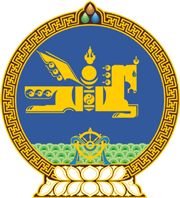 МОНГОЛ УЛСЫН ХУУЛЬ2019 оны 12 сарын 20 өдөр                                                                  Төрийн ордон, Улаанбаатар хот   МОНГОЛ УЛСЫН ИХ ХУРЛЫН   СОНГУУЛИЙН ТУХАЙ НЭГДҮГЭЭР БYЛЭГНИЙТЛЭГ ҮНДЭСЛЭЛ1 дүгээр зүйл.Хуулийн зорилт 1.1.Энэ хуулийн зорилт нь Монгол Улсын Их Хурлын сонгуулийг зохион байгуулж явуулах үндсэн зарчим, журмыг тодорхойлж, түүнтэй холбогдсон харилцааг зохицуулах, Монгол Улсын иргэний сонгох, сонгогдох эрхийг хангахад оршино.2 дугаар зүйл.Монгол Улсын Их Хурлын сонгуулийн хууль тогтоомж2.1.Монгол Улсын Их Хурлын сонгуулийн хууль тогтоомж нь Монгол Улсын Yндсэн хууль, энэ хууль болон эдгээр хуультай нийцүүлэн гаргасан хууль тогтоомжийн бусад актаас бүрдэнэ.3 дугаар зүйл.Хуулийн нэр томьёоны тодорхойлолт 3.1.Энэ хуульд хэрэглэсэн дараах нэр томьёог доор дурдсан утгаар ойлгоно:3.1.1.“18 нас хүрсэн” гэж тухайн иргэний төрсөн он, сар, өдрөөс тоолоход сонгуулийн санал авах өдөр буюу түүнээс өмнө тухайн насанд хүрсэн байхыг;3.1.2.“25 нас хүрсэн” гэж тухайн иргэний төрсөн он, сар, өдрөөс тоолоход сонгуулийн санал авах өдөр буюу түүнээс өмнө тухайн насанд хүрсэн байхыг;3.1.3.“нэр дэвшигч” гэж 25 нас хүрсэн, энэ хуульд заасны дагуу Монгол Улсын Их Хурлын гишүүнд нэр дэвшин бүртгүүлж, нэр дэвшигчийн үнэмлэх авсан Монгол Улсын иргэнийг;3.1.4.“итгэмжлэгдсэн ажилтан” гэж улсын бүртгэлийн байгууллагатай гэрээ байгуулан ажиллаж байгаа төрийн захиргааны болон төрийн үйлчилгээний албан хаагчийг;3.1.5.“итгэмжилсэн хүн” гэж сонгогч өөрөө тухайлан сонгож, санал өгөхөд нь унших, бичих хэлбэрээр туслалцаа үзүүлэх чадвартай, насанд хүрсэн, эрх зүйн бүрэн чадамжтай иргэнийг;3.1.6.“сонгогч” гэж сонгогчдын нэрийн жагсаалтад бүртгэгдсэн, сонгуулийн эрх бүхий иргэнийг; 3.1.7.“сонгуулийн эрх бүхий иргэн” гэж Монгол Улсын Үндсэн хуулийн Арван зургадугаар зүйлийн 9 дэх хэсэгт заасан 18 насанд хүрсэн, эрх зүйн бүрэн чадамжтай Монгол Улсын иргэнийг;3.1.8.“сонгуулийн хууль тогтоомж зөрчсөн болох нь тогтоогдсон” гэж сонгуулийн хууль тогтоомж зөрчсөн болохыг хуульд заасны дагуу тогтоож, энэ тухай холбогдох байгууллагын шийдвэр гарсан байхыг;3.1.9.“цахим хуудас” гэж бүх төрлийн контентыг интернэтийн домэйн нэр ашиглан хэрэглэгчид хүргэдэг программ хангамжийг;/Энэ заалтад 2023 оны 06 дугаар сарын 16-ны өдрийн хуулиар өөрчлөлт оруулсан./3.1.10.“ял эдэлж байгаа” гэж Эрүүгийн хуулийн 5.2 дугаар зүйлд заасан үндсэн болон нэмэгдэл ялыг эдэлж дуусаагүй, эсхүл торгох ялыг биелүүлээгүй байхыг ойлгоно.4 дүгээр зүйл.Монгол Улсын Их Хурлын сонгууль4.1.Монгол Улсын Их Хурлын сонгууль нь /цаашид “сонгууль” гэх/ Монгол Улсын сонгуулийн эрх бүхий иргэд нийтээрээ, чөлөөтэй, шууд сонгох эрхийн үндсэн дээр саналаа нууцаар гаргаж, төрийн эрх барих дээд байгууллагыг өөрсдийн төлөөллөөр бүрдүүлж байгаа үндсэн арга мөн. 4.2.Улсын Их Хурлын сонгуулийг сонгуулийн холимог тогтолцоогоор явуулна. Улсын Их Хурлын далан найман гишүүнийг олныг төлөөлөх, дөчин найман гишүүнийг хувь тэнцүүлэн төлөөлөх аргаар сонгоно./Энэ хэсгийг 2023 оны 06 дугаар сарын 16-ны өдрийн хуулиар өөрчлөн найруулсан./4.3.Монгол Улсын Их Хурлын 76 гишүүнийг олон мандаттай тойргоос сонгоно.4.3.Монгол Улсын Үндсэн хуулийн Хорин нэгдүгээр зүйлийн 1 дэх хэсэгт заасны дагуу Улсын Их Хурлын 126 гишүүнийг дараах байдлаар сонгоно:4.3.1.Улсын Их Хурлын 78 гишүүнийг энэ хуульд заасны дагуу байгуулагдсан сонгуулийн тойргоос олныг төлөөлөх /мажоритар/ аргаар;4.3.2.Улсын Их Хурлын 48 гишүүнийг хувь тэнцүүлэн төлөөлөх /пропорционал/ аргаар.Тайлбар: -“олныг төлөөлөх /мажоритар/ арга” гэж тухайн тойрогт ногдох мандатын тоотой тэнцүү бөгөөд хамгийн олон санал авсан нэр дэвшигчийг Улсын Их Хурлын гишүүнээр сонгогдсонд тооцохыг ойлгоно. -“хувь тэнцүүлэн төлөөлөх /пропорционал/ арга” гэж сонгуульд оролцохоор бүртгүүлсэн нам, эвслийн авсан саналынх нь тоо, хувьд үндэслэн энэ хуульд заасны дагуу суудал хуваарилж, Улсын Их Хурлын гишүүнээр сонгогдсонд тооцохыг ойлгоно./Энэ хэсгийг 2023 оны 06 дугаар сарын 16-ны өдрийн хуулиар өөрчлөн найруулсан./4.4.Сонгууль ээлжит, ээлжит бус, нөхөн сонгууль гэсэн төрөлтэй байна.4.5.“Ээлжит сонгууль” гэж Монгол Улсын Үндсэн хуулийн Хорин нэгдүгээр зүйлийн 2 дахь хэсэгт зааснаар дөрвөн жил тутам явагдах сонгуулийг ойлгоно.4.6.“Ээлжит бус сонгууль” гэж Монгол Улсын Үндсэн хуулийн Хорин хоёрдугаар зүйлийн 2, 3 дахь хэсэгт зааснаар Улсын Их Хурал өөрөө тарах шийдвэр гаргасан, эсхүл Монгол Улсын Ерөнхийлөгч Улсын Их Хурлыг тараах шийдвэр гаргасан тохиолдолд явагдах сонгуулийг ойлгоно./Энэ хэсэгт 2023 оны 06 дугаар сарын 16-ны өдрийн хуулиар нэмэлт оруулсан./4.7.“Нөхөн сонгууль” гэж энэ хуулийн 77.2-т заасны дагуу Улсын Их Хурлын гишүүний орон гарсан суудлыг нөхөх зорилгоор явагдах сонгуулийг ойлгоно./Энэ хэсэгт 2023 оны 06 дугаар сарын 16-ны өдрийн хуулиар нэмэлт оруулсан./4.8.Санал хураалт нэмэлт, дахин санал хураалт гэсэн төрөлтэй байна.4.8.1.“нэмэлт санал хураалт” гэж энэ хуулийн 78 дугаар зүйлд заасны дагуу явагдах санал хураалтыг;4.8.2.“дахин санал хураалт” гэж энэ хуулийн 79 дүгээр зүйлд заасан нөхцөл байдал үүссэн тохиолдолд явагдах санал хураалтыг. 5 дугаар зүйл.Монгол Улсын иргэний сонгох, сонгогдох эрх	5.1.Сонгуулийн эрх бүхий Монгол Улсын иргэн үндэс, угсаа, хэл, арьсны өнгө, хүйс, нийгмийн гарал, байдал, хөрөнгө чинээ, эрхэлсэн ажил, албан тушаал, шашин шүтлэг, үзэл бодол, боловсролоор ялгаварлагдахгүйгээр сонгох эрхтэй. 	5.2.Монгол Улсаас гадаад улсад суугаа Элчин сайдын яам, Олон улсын байгууллагын дэргэд суугаа Монгол Улсын Байнгын Төлөөлөгчийн газар, Монгол Улсын Ерөнхий консулын газар, Консулын газар, Консулын төлөөлөгчийн газар /цаашид “Дипломат төлөөлөгчийн газар” гэх/ байрладаг гадаад улсад байгаа сонгуулийн эрх бүхий иргэн сонгуульд оролцож, санал өгөх эрхтэй.	/Энэ хэсгийг 2023 оны 06 дугаар сарын 16-ны өдрийн хуулиар нэмсэн./	5.3.25 насанд хүрсэн, сонгуулийн эрх бүхий, энэ хуульд заасан шаардлагыг хангасан Монгол Улсын иргэн Улсын Их Хурлын гишүүнээр сонгогдох эрхтэй./Энэ хэсгийн дугаарт 2023 оны 06 дугаар сарын 16-ны  өдрийн хуулиар өөрчлөлт оруулсан./	5.4.Сонгогч саналаа нууцаар гаргах ба хөндлөнгийн нөлөөгүйгээр хүсэл зоригоо илэрхийлж саналаа өгөх боломжоор хангагдсан байна./Энэ хэсгийн дугаарт 2023 оны 06 дугаар сарын 16-ны  өдрийн хуулиар өөрчлөлт оруулсан./	5.5.Эрх зүйн чадамжгүй нь шүүхийн шийдвэрээр тогтоогдсон, эсхүл хорих ял эдэлж байгаа Монгол Улсын иргэн сонгуульд оролцох эрх эдлэхгүй./Энэ хэсгийн дугаарт 2023 оны 06 дугаар сарын 16-ны  өдрийн хуулиар өөрчлөлт оруулсан./5.6.Иргэний сонгох, сонгогдох эрхийг хууль бусаар хязгаарлах, сонгогчоос саналаа чөлөөтэй өгөхөд нь хөндлөнгөөс нөлөөлөх, саад учруулахыг хориглоно./Энэ хэсгийн дугаарт 2023 оны 06 дугаар сарын 16-ны  өдрийн хуулиар өөрчлөлт оруулсан./6 дугаар зүйл.Улсын Их Хурлын гишүүнд нэр дэвшүүлэх эрх 6.1.Энэ хуульд заасны дагуу сонгууль товлон зарлахаас өмнө Улсын дээд шүүхэд бүртгүүлсэн нам сонгуульд оролцож, энэ хуульд заасан шаардлага хангасан Монгол Улсын иргэнийг Улсын Их Хурлын гишүүнд нэр дэвшүүлэх эрхтэй./Энэ хэсгийн “Энэ хуульд заасны дагуу сонгууль товлон зарлахаас өмнө ...” гэснийг Үндсэн хуулийн цэцийн 2020 оны 06 дугаар сарын 03-ны өдрийн 01 дүгээр тогтоолоор хүчингүй болгосон./6.2.Сонгуульд намууд эвсэл байгуулан оролцож, нэр дэвшүүлж болно.6.3.Эвсэлд нэгдсэн бүх нам энэ хуулийн 6.1-д заасан шаардлагыг хангасан байна.6.4.Энэ хуульд заасан шаардлагыг хангасан Монгол Улсын иргэн Улсын Их Хурлын гишүүнд бие даан нэрээ дэвшүүлэх эрхтэй.7 дугаар зүйл.Сонгуулийн зарчим7.1.Сонгуулийн зарчим нь Монгол Улсын иргэний сонгох, сонгогдох эрхийг хангахад үндэслэнэ.7.2.Сонгууль бүх нийтийн байх бөгөөд түүнд сонгогч бүр оролцох эрхтэй.7.3.Сонгогч сонгуульд шууд сонгох эрхийнхээ үндсэн дээр ямар нэг төлөөлөлгүйгээр оролцож, саналаа нууцаар гаргана.7.4.Сонгууль зохион байгуулах төрийн болон нутгийн өөрөө удирдах байгууллага, түүний албан тушаалтан, нэр дэвшигч, сонгуульд оролцогч нам, эвсэл, бусад байгууллага, түүний албан тушаалтан сонгууль зохион байгуулах, түүнд оролцохдоо дараах зарчмыг баримтална:7.4.1.хууль дээдлэх;7.4.2.ил тод байдлыг хангах;7.4.3.шударга ёсыг сахих.7.5.Сонгууль зохион байгуулах үйл ажиллагааны ил тод байдлыг хангах зарчим нь сонгогч саналаа нууцаар гаргахад хамаарахгүй.8 дугаар зүйл.Сонгуулийн үйл ажиллагааг автоматжуулах8.1.Сонгуулийн үйл ажиллагааг автоматжуулахтай холбогдсон харилцааг Сонгуулийн автоматжуулсан системийн тухай хуулиар зохицуулна.9 дүгээр зүйл.Сонгууль товлон зарлах 9.1.Улсын Их Хурал ээлжит сонгуулийг сонгуулийн жилийн 02 дугаар сарын 01-ний өдрөөс өмнө товлон зарлаж, санал авах өдрийг тогтооно.9.2.Ээлжит сонгуулийн санал авах өдөр нь ээлжит сонгуулийн жилийн 06 дугаар сарын сүүлийн хагасын аль нэг ажлын өдөр байна.9.3.Гадаад улсад байгаа иргэдээс санал авах өдөр /цаашид “гадаадад санал авах өдөр” гэх/-ийг сонгуулийн төв байгууллага /цаашид “Сонгуулийн ерөнхий хороо” гэх/-ын саналыг үндэслэн Улсын Их Хурал тогтоох бөгөөд гадаадад санал авах өдөр нь дөрөв хүртэл өдөр байна./Энэ хэсгийг 2023 оны 06 дугаар сарын 16-ны өдрийн хуулиар нэмсэн./9.4.Ээлжит болон ээлжит бус сонгуулийн санал авах өдөр бүх нийтээр амарна./Энэ хэсэгт 2023 оны 06 дугаар сарын 16-ны өдрийн хуулиар нэмэлт оруулсан.//Энэ хэсгийн дугаарт 2023 оны 06 дугаар сарын 16-ны  өдрийн хуулиар өөрчлөлт оруулсан./9.5.Монгол Улсын Үндсэн хуулийн Хорин тавдугаар зүйлийн 2, 3 дахь хэсэгт заасан онцгой нөхцөл бий болсны улмаас ээлжит сонгууль явуулах боломжгүй болсон бол Улсын Их Хурал ээлжит сонгуулийг хойшлуулж болно./Энэ хэсгийн дугаарт 2023 оны 06 дугаар сарын 16-ны  өдрийн хуулиар өөрчлөлт оруулсан./9.6.Сонгууль товлон зарласны дараа энэ хуулийн 9.5-д заасан онцгой нөхцөл бий болсон тохиолдолд Улсын Их Хурал ээлжит сонгуулийн үйл ажиллагааг зогсоож болно./Энэ хэсгийн дугаарт 2023 оны 06 дугаар сарын 16-ны  өдрийн хуулиар өөрчлөлт оруулсан.//Энэ хэсэгт 2023 оны 06 дугаар сарын 16-ны өдрийн хуулиар өөрчлөлт оруулсан./9.7.Улсын Их Хурал энэ хуулийн 9.5, 9.6-д заасан онцгой нөхцөл арилсны дараа 10 хоногийн дотор, санал авах өдрөөс 60-аас доошгүй хоногийн өмнө ээлжит сонгуулийг товлон зарлана./Энэ хэсэгт 2023 оны 06 дугаар сарын 16-ны өдрийн хуулиар өөрчлөлт оруулсан.//Энэ хэсгийн дугаарт 2023 оны 06 дугаар сарын 16-ны  өдрийн хуулиар өөрчлөлт оруулсан./9.8.Улсын Их Хурал энэ хуулийн 9.7-д заасан хугацаанд ээлжит сонгуулийг товлон зарлаагүй бол Монгол Улсын Их Хурлын тухай хуулийн 35.5-д заасны дагуу сонгуулийг зохион байгуулна./Энэ хэсэгт 2020 оны 05 дугаар сарын 07-ны өдрийн хуулиар өөрчлөлт оруулсан.//Энэ хэсгийн дугаарт 2023 оны 06 дугаар сарын 16-ны  өдрийн хуулиар өөрчлөлт оруулсан.//Энэ хэсэгт 2023 оны 06 дугаар сарын 16-ны өдрийн хуулиар өөрчлөлт оруулсан./9.9.Улсын Их Хурал ээлжит бус сонгуулийг санал авах өдрийн хамт санал авах өдрөөс 70-аас доошгүй хоногийн өмнө ээлжит бус сонгууль явуулах нөхцөл байдал үүссэнээс хойш ажлын 10 өдрийн дотор энэ хуульд нийцүүлэн товлон зарлана./Энэ хэсгийн дугаарт 2023 оны 06 дугаар сарын 16-ны  өдрийн хуулиар өөрчлөлт оруулсан./9.10.Улсын Их Хурал нөхөн сонгуулийг санал авах өдрийн хамт санал авах өдрөөс 70-аас доошгүй хоногийн өмнө нөхөн сонгууль явуулах нөхцөл байдал үүссэнээс хойш 50 хоногийн дотор энэ хуульд нийцүүлэн товлон зарлана./Энэ хэсгийн дугаарт 2023 оны 06 дугаар сарын 16-ны  өдрийн хуулиар өөрчлөлт оруулсан./9.11.Сонгуулийн үйл ажиллагааг зохион байгуулах цаг хугацааны хуваарийг Сонгуулийн ерөнхий хороо батална./Энэ хэсгийн дугаарт 2023 оны 06 дугаар сарын 16-ны  өдрийн хуулиар өөрчлөлт оруулсан./10 дугаар зүйл.Сонгуулийн үйл ажиллагааны эдийн засгийн баталгаа10.1.Сонгууль зохион байгуулахтай холбогдсон дараах зардлыг Сонгуулийн ерөнхий хорооны төсөвт тусгаж, улсын төсвөөс санхүүжүүлнэ: 10.1.1.сонгуулийн байгууллагын үйл ажиллагааны зардал;10.1.2.нэр дэвшигч, нам, эвслийн сонгууль эрхэлсэн байгууллагын ажилтан, нэр дэвшигчийн шадар туслагч, менежер, ухуулагч болон сонгуулийн ажиглагчийн үнэмлэх, тээврийн хэрэгслийн таних тэмдэг, саналын хуудас, сонгуулийн дүн, мэдээний маягт, аймаг, сум, нийслэл, дүүргийн сонгуулийн болон хэсгийн хороо, төв комисс, салбар комисс /цаашид “сонгуулийн хороод” гэх/-ны албан бичгийн хэвлэмэл хуудас, үнэмлэх, батламж хэвлүүлэх, төрийн далбаа, тэмдэг хийлгэх, бэлтгэх, хүргэх зардал;/Энэ заалтад 2022 оны 4 дүгээр сарын 22-ны өдрийн хуулиар өөрчлөлт оруулсан.//Энэ заалтад 2023 оны 06 дугаар сарын 16-ны өдрийн хуулиар нэмэлт оруулсан./10.1.3.санал авах, тоолох, дүн гаргах ажиллагаанд хэрэглэх техник, тоног төхөөрөмж, тэдгээрийн сэлбэг хэрэгсэл, программ хангамж, сонгогч санал өгснийг тэмдэглэх бэх, түүний дагалдах хэрэгсэл, санал тэмдэглэх хэрэгсэл худалдан авах, түрээслэх, ашиглах, хамгаалах, хадгалах, засвар үйлчилгээ хийх, тээвэрлэх, даатгал, лицензийн төлбөр, санал хураалтын дүн болон ирцийн мэдээ дамжуулах зардал;/Энэ заалтад 2023 оны 06 дугаар сарын 16-ны өдрийн хуулиар нэмэлт, өөрчлөлт оруулсан./10.1.4.саналын нууцлалыг хангах зориулалт бүхий хавтас, брайль хавтас, дугтуй, саналын хуудасны уут, лац болон тэдгээрийг худалдан авах, тээвэрлэх, энэ хуульд заасан олон улсын буухиа шуудангийн зардал;/Энэ заалтад 2023 оны 06 дугаар сарын 16-ны өдрийн хуулиар нэмэлт оруулсан./10.1.5.саналын хайрцаг хийх, хүргэх, сонгуулийн хэсгийн хороодын ажиллах болон санал авах байр бэлтгэх зардал;10.1.6.сонгуулийн тухай хууль тогтоомж болон сонгууль зохион байгуулахтай холбогдсон эрх зүйн бусад акт, гарын авлага, сургалт, сурталчилгааны материал боловсруулах, хэвлэх, хүргэх, архивын баримт үүсгэх, устгах зардал;10.1.7.сонгуулийн тухай хууль тогтоомжийг сурталчлах болон сонгууль зохион байгуулах, түүний бэлтгэл ажлын явц, хугацааны талаар сонгогчдыг мэдээллээр хангах арга хэмжээ, түүнд холбогдох тоног төхөөрөмж, ажил, үйлчилгээний зардал;/Энэ заалтад 2023 оны 06 дугаар сарын 16-ны өдрийн хуулиар өөрчлөлт оруулсан./10.1.8.байнгын бус ажиллагаатай сонгуулийн байгууллагад ажиллах ажилтанд гэрчилгээ олгох сургалт зохион байгуулах зардал;10.1.9.сонгууль зохион байгуулахтай холбогдсон сургалтын зардал;10.1.10.сонгуулийн хороодын ажилтан, мэдээллийн технологийн багийн болон ажлын хэсгийн гишүүн, даамал, нөөц даамлын ажилласан хугацааны мөнгөн урамшуулал, хоолны зардал;10.1.11.сонгуулийн хороодын бичиг хэрэг, шуудан, холбоо, унаа, албан томилолтын зардал;10.1.12.онцгой нөхцөл байдал үүссэн үед гарч болзошгүй зардал;10.1.13.дахин болон нэмэлт санал хураалт явуулах зардал;		10.1.14.гадаад улсад байгаа иргэдийн санал авах ажиллагааг зохион байгуулахтай холбогдон гарах зардал;/Энэ заалтыг 2023 оны 06 дугаар сарын 16-ны өдрийн хуулиар нэмсэн./10.1.15.энэ хуулийн 46, 47 дугаар зүйл, 48.9, 48.10-т заасан сонгуулийн сурталчилгаанд хяналт тавих, хэрэгжилтийг хангуулахтай холбогдон гарах зардал;/Энэ заалтад 2023 оны 06 дугаар сарын 16-ны өдрийн хуулиар өөрчлөлт оруулсан.//Энэ заалтын  дугаарт 2023 оны 06 дугаар сарын 16-ны  өдрийн хуулиар өөрчлөлт оруулсан./10.1.16.сонгууль зохион байгуулахтай холбогдон гарах бусад зардал./Энэ заалтын дугаарт 2023 оны 06 дугаар сарын 16-ны  өдрийн хуулиар өөрчлөлт оруулсан./10.2.Сонгууль зохион байгуулахтай холбогдсон дараах зардлыг улсын бүртгэлийн асуудал эрхэлсэн төрийн захиргааны байгууллагын тухайн жилийн төсөвт тусган батлуулж, улсын төсвөөс санхүүжүүлнэ:10.2.1.сонгогчийг бүртгэх, түүнийг таньж оруулах техник хэрэгсэл, сэлбэг, программ хангамж худалдан авах, түрээслэх, ашиглах, хадгалах, хамгаалах, засвар үйлчилгээг хийх, тээвэрлэх, даатгал хийлгэх зардал, лицензийн төлбөр;10.2.2.сонгогчийн нэрийн жагсаалт үйлдэх, түүнийг цахим хуудаст байршуулах, хэвлэх, хүргэх, мэдээлэл, сурталчилгаа явуулах, түүнтэй холбогдон гарах бусад зардал;10.2.3.улсын бүртгэлийн байгууллагын ажилтан, итгэмжлэгдсэн болон гэрээт ажилтны мөнгөн урамшуулал, хоол, холбоо, унаа, томилолтын зардал;10.2.4.улсын бүртгэлийн байгууллагын ажилтан, итгэмжлэгдсэн болон гэрээт ажилтны сургалт зохион байгуулах, түүнтэй холбогдон гарах бусад зардал;10.2.5.сонгогчийг бүртгэх техник хэрэгслийн аюулгүй байдлыг хангах, хамгаалалтын ажилтны томилолт, унааны зардал, техник тоног төхөөрөмжийн хэвийн үйл ажиллагааг хангах үүрэг бүхий мэдээллийн технологийн шуурхай багийн мөнгөн урамшуулал, хоолны зардал;10.2.6.онцгой нөхцөл байдал үүссэн үед гарч болзошгүй зардал;10.2.7.сонгуулийг зохион байгуулахтай холбогдон гарах бусад зардал.10.3.Сонгууль зохион байгуулахтай холбогдсон дараах зардлыг цагдаагийн байгууллагын тухайн жилийн төсөвт тусган батлуулж, улсын төсвөөс санхүүжүүлнэ:10.3.1.саналын хуудас хэвлүүлэх, хадгалах, хамгаалах, хүргүүлэх үеийн хамгаалалт, санал авах байр болон зөөврийн битүүмжилсэн саналын хайрцгаар санал авах, дүн дамжуулах үеийн хамгаалалт, шатахуун, техник хэрэгслийн зардал;10.3.2.цагдаагийн алба хаагчийн мөнгөн урамшуулал, хоол, холбоо, унаа, томилолтын зардал.10.4.Төрийн аудитын дээд байгууллага, батлан хамгаалах болон архив, албан хэрэг хөтлөлтийн асуудал эрхэлсэн төрийн захиргааны төв байгууллага, улсын хил хамгаалах, онцгой байдлын, тагнуулын, төрийн тусгай хамгаалалтын, шударга өрсөлдөөний асуудал эрхэлсэн төрийн захиргааны байгууллага, сум, дүүрэг нь сонгуулийн үйл ажиллагаатай холбогдон гарах зардлаа тухайн жилийн төсөвтөө тусган батлуулсан байна./Энэ хэсэгт 2023 оны 06 дугаар сарын 16-ны өдрийн хуулиар нэмэлт, өөрчлөлт оруулсан./10.5.Сонгууль зохион байгуулахтай холбоотой нэмэлт зардал шаардлагатай тохиолдолд Сонгуулийн ерөнхий хорооны саналыг үндэслэн Төсвийн тухай хуульд нийцүүлэн Засгийн газрын өргөн мэдүүлснээр Улсын Их Хурал батална.10.6.Ээлжит бус болон нөхөн сонгууль зохион байгуулахтай холбогдон гарах энэ хуулийн 10.1, 10.2, 10.3, 10.4-т заасан байгууллагын зардлыг Улсын Их Хурал тухай бүрд нь баталж улсын төсвөөс санхүүжүүлнэ.10.7.Ээлжит бус болон нөхөн сонгууль зохион байгуулахтай холбогдон гарах энэ хуулийн 10.6-д заасан зардлыг Засгийн газрын нөөц сангаас гаргана.10.8.Энэ хуулийн 10.1, 10.2, 10.3, 10.4, 10.5, 10.6, 10.7-д заасан зардлын төлөвлөлт, зарцуулалт, гүйцэтгэлд төрийн аудитын байгууллага хяналт тавин, аудит хийж, дүгнэлт гаргана.10.9.Энэ хуулийн 10.1, 10.2, 10.3, 10.4-т заасан зардлын зарцуулалт, гүйцэтгэлийн тайланг ээлжит сонгуулийн жилийн 10 дугаар сарын 15-ны дотор, ээлжит бус нөхөн сонгуулийн тухайд санал хураалт дууссан өдрөөс хойш 90 хоногийн дотор тус тус гаргаж, төрийн аудитын дээд байгууллагад хүргүүлнэ.10.10.Сонгуулийн ерөнхий хороо болон аймаг, сум, нийслэл, дүүргийн сонгуулийн хороо батлагдсан төсвийн хэмжээнд сонгуулийг зохион байгуулах, сонгуулийн автоматжуулах хэрэгслийн иж бүрдэл, сонгогчийн бүртгэлийн техник хэрэгсэл болон программ хангамж худалдан авахтай холбогдуулан хувь хүн, хуулийн этгээдтэй сонгон шалгаруулалтгүйгээр бараа, ажил, үйлчилгээ худалдан авах гэрээ байгуулах ба уг үйл ажиллагаа Төрийн болон орон нутгийн өмчийн хөрөнгөөр бараа, ажил, үйлчилгээ худалдан авах тухай хуулийн зохицуулалтад хамаарахгүй./Энэ хэсэгт 2022 оны 4 дүгээр сарын 22-ны өдрийн хуулиар өөрчлөлт оруулсан.//Энэ хэсгийг 2023 оны 06 дугаар сарын 16-ны өдрийн хуулиар хүчингүй болсонд тооцсон./ХОЁРДУГААР БҮЛЭГ
СОНГУУЛИЙН НУТАГ ДЭВСГЭРИЙН ЗОХИОН БАЙГУУЛАЛТ11 дүгээр зүйл.Сонгуулийн нутаг дэвсгэр, тойрог11.1.Сонгуулийн нутаг дэвсгэр нь Монгол Улсын нутаг дэвсгэр байна.11.2.Энэ хуулийн 4.3.1-д заасны дагуу Улсын Их Хурлын гишүүнийг сонгох сонгуулийн нутаг дэвсгэр нь тойрогт хуваагдана./Энэ хэсэгт 2023 оны 06 дугаар сарын 16-ны өдрийн хуулиар өөрчлөлт оруулсан./11.3.Сонгогчийн саналыг авах, тоолох зорилгоор тойрог нь хэсэгт хуваагдана.11.4.Улсын Их Хурлын гишүүнийг энэ хуулийн 4.3.2-т заасан жагсаалтаар сонгох сонгуульд Монгол Улсын нутаг дэвсгэр сонгуулийн нэг тойрог байна./Энэ хэсгийг 2023 оны 06 дугаар сарын 16-ны өдрийн хуулиар нэмсэн./		12 дугаар зүйл.Сонгуулийн тойрог байгуулах12.1.Улсын Их Хурал ээлжит сонгуулийн жилийн 02 дугаар сарын 01-ний өдрөөс өмнө сонгуулийн тойрог /цаашид “тойрог” гэх/-ийг байгуулна. 12.2.Энэ хуулийн 4.6-д заасны дагуу ээлжит бус сонгууль явуулах тохиолдолд Улсын Их Хурал ээлжит бус сонгуулийн санал авах өдрөөс 60-аас доошгүй хоногийн өмнө энэ хуульд нийцүүлэн сонгуулийн тойргийг байгуулна./Энэ хэсгийг 2023 оны 06 дугаар сарын 16-ны өдрийн хуулиар нэмсэн./12.3.Сонгуулийн тойргийг байгуулахдаа аймаг, дүүргийн хүн амын тоо, засаг захиргаа, нутаг дэвсгэрийн нэгжийн хуваарь, газар нутгийн хэмжээ, байршил зэргийг харгалзан байгуулж, тойрогт ногдох мандатын тоо, дугаар, нутаг дэвсгэр, төвийг тогтооно. /Энэ хэсгийн дугаарт 2023 оны 06 дугаар сарын 16-ны  өдрийн хуулиар өөрчлөлт оруулсан./12.4.Тойрогт хамаарах засаг захиргааны нэгж нь нутаг дэвсгэрийн хувьд нэгдмэл, хилийн цэсийн хувьд зэргэлдээ байна./Энэ хэсгийн дугаарт 2023 оны 06 дугаар сарын 16-ны  өдрийн хуулиар өөрчлөлт оруулсан./12.5.Аймаг, нийслэлийн дүүргийн хүн амын тоо нь тойрог байгуулах улсын дунджаас цөөн байвал зэргэлдээ аймаг, нийслэлийн дүүрэгтэй нэг тойрог болгон нэгтгэж болно./Энэ хэсгийн дугаарт 2023 оны 06 дугаар сарын 16-ны  өдрийн хуулиар өөрчлөлт оруулсан./12.6.Сонгуулийн тойргийг ээлжит бус сонгууль явуулахаас бусад тохиолдолд дараагийн ээлжит сонгууль хүртэл өөрчлөхийг хориглоно./Энэ хэсэгт 2023 оны 06 дугаар сарын 16-ны өдрийн хуулиар өөрчлөлт оруулсан.//Энэ хэсгийн дугаарт 2023 оны 06 дугаар сарын 16-ны  өдрийн хуулиар өөрчлөлт оруулсан./13 дугаар зүйл.Сонгуулийн хэсэг байгуулах 13.1.Сонгогчдын санал авч, тоолох зорилгоор сум, дүүргийн иргэдийн Төлөөлөгчдийн Хурал сонгуулийн хэсэг /цаашид “хэсэг” гэх/-ийг ээлжит сонгуулийн жилийн 03 дугаар сарын 01-ний өдрөөс өмнө байгуулж, хэсгийн нутаг дэвсгэрийг зарлана./Энэ хэсэгт 2022 оны 4 дүгээр сарын 22-ны өдрийн хуулиар өөрчлөлт оруулсан.//Энэ хэсэгт 2023 оны 06 дугаар сарын 16-ны өдрийн хуулиар өөрчлөлт оруулсан./13.2.Хэсэг байгуулахдаа улсын бүртгэлийн асуудал эрхэлсэн төрийн захиргааны байгууллагын саналыг харгалзан иргэний улсын бүртгэлийн мэдээллийн цахим сан дахь тухайн засаг захиргаа, нутаг дэвсгэрийн нэгжид байнга оршин суугаа газрын хаягийн бүртгэлтэй сонгогчийн тоог үндэслэнэ.13.3.Хэсэг нь суманд 2000-аас дээшгүй, аймгийн төв болон дүүрэгт 3000-аас дээшгүй сонгогчтой байх бөгөөд нэг хэсэгт байх сонгогчийн тоо 200-аас доошгүй байна. 13.4.Сонгогчдын тооноос хамааран баг, хороог хувааж сонгуулийн хэсэг байгуулж болох бөгөөд хороог бусад хороотой нэгтгэн хэсэг байгуулахыг хориглоно.13.5.Энэ хуулийн 13.1-д заасны дагуу байгуулагдсан хэсгийн сонгогчдыг онцгой нөхцөл байдлын улмаас зохион байгуулалттайгаар тухайн хэсгээс тусгаарлах, хэсгийг нэгтгэх, шинээр байгуулах асуудлыг санал авах өдрөөс 35-аас доошгүй хоногийн өмнө Сонгуулийн ерөнхий хорооны зөвшөөрлөөр шийдвэрлэж болно.13.6.Сум, дүүргийн иргэдийн Төлөөлөгчдийн Хурал сонгуулийн хэсгийг байгуулсан өдрөөс хойш гурав хоногийн дотор энэ хуулийн 13.1-д заасан мэдээллийг улсын бүртгэлийн байгууллагын орон нутаг дахь газар, хэлтэст хүргүүлнэ./Энэ хэсэгт 2022 оны 4 дүгээр сарын 22-ны өдрийн хуулиар өөрчлөлт оруулсан.//Энэ хэсэгт 2023 оны 06 дугаар сарын 16-ны өдрийн хуулиар өөрчлөлт оруулсан./13.7.Улсын бүртгэлийн байгууллагын орон нутаг дахь газар, хэлтэс энэ хуулийн 13.6-д заасан мэдээллийг нутаг дэвсгэрийнхээ хэмжээнд нэгтгэн гурав хоногийн дотор улсын бүртгэлийн асуудал эрхэлсэн төрийн захиргааны байгууллагад хүргүүлнэ./Энэ хэсэгт 2023 оны 06 дугаар сарын 16-ны өдрийн хуулиар өөрчлөлт оруулсан./13.8.Энэ хуулийн 13.6-д заасан мэдээллийг үндэслэн улсын бүртгэлийн асуудал эрхэлсэн төрийн захиргааны байгууллага хэсгийн дугаарыг улсын хэмжээнд давхардахгүй байхаар тогтооно.13.9.Ээлжит сонгуулийн жилийн 01 дүгээр сарын 01-ний өдрөөс хойш санал авах ажиллагаа дуустал засаг захиргаа, нутаг дэвсгэрийн анхан шатны нэгжийн бүтэц, нэр, дугаарт өөрчлөлт оруулахыг хориглоно.13.10.Ээлжит сонгуулиар байгуулагдсан хэсгийг энэ хуульд зааснаас бусад тохиолдолд дараагийн ээлжит сонгууль хүртэл өөрчлөхгүй.ГУРАВДУГААР БYЛЭГСОНГУУЛИЙН БАЙГУУЛЛАГА, ТҮҮНИЙ ЗОХИОН БАЙГУУЛАЛТ14 дүгээр зүйл.Сонгуулийн байгууллага14.1.Сонгуулийг улсын хэмжээнд Сонгуулийн ерөнхий хороо удирдан зохион байгуулж, аймаг, сум, нийслэл, дүүргийн сонгуулийн болон хэсгийн хороо, гадаад улсад байгаа иргэдийн санал авах ажлыг зохион байгуулах төв болон салбар комиссыг нэгдсэн удирдлагаар хангаж ажиллана./Энэ хэсэгт 2022 оны 4 дүгээр сарын 22-ны өдрийн хуулиар өөрчлөлт оруулсан.//Энэ хэсэгт 2023 оны 06 дугаар сарын 16-ны өдрийн хуулиар өөрчлөлт оруулсан./14.2.Аймаг, сум, нийслэл, дүүргийн сонгуулийн болон хэсгийн хороо, төв комисс, салбар комисс нь байнгын бус ажиллагаатай сонгуулийн байгууллага /цаашид “сонгуулийн хороод” гэх/ бөгөөд хэсгийн хороо нь сум, дүүргийн сонгуулийн хорооны бүрэлдэхүүнд хамаарна./Энэ хэсэгт 2022 оны 4 дүгээр сарын 22-ны өдрийн хуулиар өөрчлөлт оруулсан.//Энэ хэсэгт 2023 оны 06 дугаар сарын 16-ны өдрийн хуулиар нэмэлт оруулсан./14.3.Сонгуулийн хороодод нээлттэй сургалтад хамрагдаж, гэрчилгээ авсан төрийн захиргааны болон төрийн үйлчилгээний албан хаагчийг томилон ажиллуулна./Энэ хэсэгт 2023 оны 06 дугаар сарын 16-ны өдрийн хуулиар нэмэлт оруулсан./14.4.Сонгуулийн хороодод ажиллах ажилтны сургалт зохион байгуулах, гэрчилгээ олгох журмыг Сонгуулийн ерөнхий хороо батална.14.5.Аймаг, нийслэл, сум, дүүргийн сонгуулийн хороодын даргаар тухайн шатны Засаг даргын Тамгын газрын дарга, эсхүл Тамгын газрын даргын үүрэг гүйцэтгэгчийг томилно./Энэ хэсгийг 2023 оны 06 дугаар сарын 16-ны өдрийн хуулиар нэмсэн./14.6.Аймаг, нийслэлийн сонгуулийн хорооны бүрэлдэхүүнд тухайн шатны иргэдийн Төлөөлөгчдийн Хурлын Ажлын албаны төлөөлөл, цагдаагийн болон улсын бүртгэлийн асуудал эрхэлсэн байгууллагын дарга орсон байна./Энэ хэсгийг 2023 оны 06 дугаар сарын 16-ны өдрийн хуулиар нэмсэн./14.7.Сургалтад хамрагдаж, гэрчилгээ аваагүй төрийн захиргааны болон төрийн үйлчилгээний албан хаагчийг сонгуулийн хороодод томилохыг хориглоно./Энэ хэсгийн дугаарт 2023 оны 06 дугаар сарын 16-ны  өдрийн хуулиар өөрчлөлт оруулсан./14.8.Сонгуулийн хороодын үйл ажиллагаа тэдгээрийг  байгуулсан этгээд нь татан буулгах тухай шийдвэр гаргаснаар дуусгавар болно./Энэ хэсгийн дугаарт 2023 оны 06 дугаар сарын 16-ны  өдрийн хуулиар өөрчлөлт оруулсан./14.9.Сонгуулийн хороод шатлан захирагдах зарчмаар ажиллах ба дээд шатны сонгуулийн хорооны бүрэн эрхийнхээ хүрээнд гаргасан шийдвэрийг доод шатны сонгуулийн хороо биелүүлэх үүрэгтэй. /Энэ хэсгийн дугаарт 2023 оны 06 дугаар сарын 16-ны  өдрийн хуулиар өөрчлөлт оруулсан./14.10.Дээд шатны сонгуулийн хороо нь доод шатны сонгуулийн хорооны хуульд нийцээгүй шийдвэрийг хүчингүй болгох эрхтэй./Энэ хэсгийн дугаарт 2023 оны 06 дугаар сарын 16-ны  өдрийн хуулиар өөрчлөлт оруулсан./14.11.Дээд шатны сонгуулийн хорооноос бүрэн эрхийнхээ хүрээнд өгсөн үүргийг биелүүлээгүй нь тухайн доод шатны сонгуулийн хороо, түүний бүрэлдэхүүнийг өөрчлөх үндэслэл болно. /Энэ хэсгийн дугаарт 2023 оны 06 дугаар сарын 16-ны  өдрийн хуулиар өөрчлөлт оруулсан./14.12.Сонгуулийн хорооны дарга, нарийн бичгийн дарга, гишүүн сонгуульд оролцож байгаа нам, эвсэл, нэр дэвшигчийн талаар байр сууриа илэрхийлэх, сурталчилгаа явуулах, энэ зорилгоор сонгогчоос сонгуулийн эрхээ эдлэхэд болон санал авах, тоолох, дүн дамжуулах ажиллагаанд саад учруулах, бусдыг төлөөлж санал өгөх, гарын үсэг хуурамчаар үйлдэх зэрэг хууль бус аливаа үйлдэл хийх, зохион байгуулах, бусад хэлбэрээр дэмжихийг хориглоно./Энэ хэсгийн дугаарт 2023 оны 06 дугаар сарын 16-ны  өдрийн хуулиар өөрчлөлт оруулсан./14.13.Сонгуулийн ерөнхий хорооноос санал хураалтын дүнгийн талаар албан ёсны мэдээлэл гаргаагүй байхад аливаа этгээд санал хураалтын дүнгийн талаар мэдэгдэл хийхийг хориглоно./Энэ хэсгийн дугаарт 2023 оны 06 дугаар сарын 16-ны  өдрийн хуулиар өөрчлөлт оруулсан./14.14.Сонгуулийн хорооны дарга, нарийн бичгийн дарга, гишүүн нь Улсын Их Хурлаас баталсан сонгуулийн хорооны гишүүний ёс зүйн дүрмийг баримтлан ажиллана./Энэ хэсгийн дугаарт 2023 оны 06 дугаар сарын 16-ны  өдрийн хуулиар өөрчлөлт оруулсан./14.15.Сонгуулийн хорооноос сонгууль зохион байгуулах, сонгуулийн хууль тогтоомжийн биелэлтийг хянан шалгахад төрийн албан хаагч, нэр дэвшигч, сонгуульд оролцож байгаа нам, эвслийн сонгууль эрхэлсэн байгууллага, түүний ажилтан, нэр дэвшигчийн шадар туслагч, менежер, ухуулагч болон бусад этгээд хөндлөнгөөс оролцох, саад учруулахыг хориглоно./Энэ хэсгийн дугаарт 2023 оны 06 дугаар сарын 16-ны  өдрийн хуулиар өөрчлөлт оруулсан./14.16.Төрийн болон нутгийн өөрөө удирдах байгууллага, аж ахуйн нэгж, бусад байгууллага нь сонгууль зохион байгуулахад энэ хууль холбогдох бусад хуульд заасан эрх хэмжээнийхээ хүрээнд оролцож, сонгуулийн зохих шатны байгууллагаас тавьсан хууль ёсны шаардлагыг биелүүлж, тэдгээрийн ажилд туслалцаа үзүүлэх үүрэгтэй./Энэ хэсгийн дугаарт 2023 оны 06 дугаар сарын 16-ны  өдрийн хуулиар өөрчлөлт оруулсан./14.17.Сонгуулийн нэг тойрогт хоёр ба хэд хэдэн аймаг, дүүрэг багтаж байвал аль олон сонгогчтой аймаг, дүүргийн сонгуулийн хороо нь тухайн тойрог дахь сонгуулийн зохион байгуулалтын ажлыг хариуцна./Энэ хэсгийн дугаарт 2023 оны 06 дугаар сарын 16-ны  өдрийн хуулиар өөрчлөлт оруулсан./14.18.Сонгуулийн хорооны ажиллах байр, санал авах байрыг төрийн болон орон нутгийн өмчит, төрийн болон орон нутгийн өмчийн оролцоотой хуулийн этгээд үнэ төлбөргүй гаргаж өгнө./Энэ хэсгийн дугаарт 2023 оны 06 дугаар сарын 16-ны  өдрийн хуулиар өөрчлөлт оруулсан./14.19.Сонгуулийн хороог аюулгүй байдлыг хангасан ажиллах байр, тээвэр, холбооны болон бусад шаардлагатай хэрэгслээр хангах асуудлыг тухайн шатны Засаг дарга хариуцна./Энэ хэсгийн дугаарт 2023 оны 06 дугаар сарын 16-ны  өдрийн хуулиар өөрчлөлт оруулсан./14.20.Сонгуулийн хороод нь тогтоосон журмын дагуу үйлдсэн тэмдэг, албан бичгийн хэвлэмэл хуудас хэрэглэнэ./Энэ хэсгийн дугаарт 2023 оны 06 дугаар сарын 16-ны  өдрийн хуулиар өөрчлөлт оруулсан./14.21.Энэ хуулийн 14.12-т заасныг зөрчсөн сонгуулийн хорооны дарга, нарийн бичгийн дарга, гишүүнийг сонгуулийн хорооны бүрэлдэхүүнээс хасах бөгөөд энэ нь түүнийг төрийн албанд нэг жилийн хугацаанд эргэж орох эрхгүйгээр халах үндэслэл болно./Энэ хэсэгт 2023 оны 06 дугаар сарын 16-ны өдрийн хуулиар өөрчлөлт оруулсан.//Энэ хэсгийн дугаарт 2023 оны 06 дугаар сарын 16-ны  өдрийн хуулиар өөрчлөлт оруулсан./15 дугаар зүйл.Сонгуулийн ерөнхий хорооны бүрэн эрх15.1.Сонгуулийн ерөнхий хороо нь сонгуулийг зохион байгуулж явуулахдаа энэ хууль болон Сонгуулийн төв байгууллагын тухай хуульд заасан бүрэн эрхийг хэрэгжүүлнэ.16 дугаар зүйл.Аймаг, нийслэлийн сонгуулийн хорооны эрх16.1.Сонгуулийн ерөнхий хороо санал авах өдрөөс 70-аас доошгүй хоногийн өмнө аймаг, нийслэлийн сонгуулийн хороог тухайн аймаг, нийслэлийн иргэдийн Төлөөлөгчдийн Хурлаас ирүүлсэн саналыг харгалзан дарга, нарийн бичгийн дарга болон тав, эсхүл долоон гишүүний бүрэлдэхүүнтэй байгуулж, нийтэд мэдээлнэ./Энэ хэсэгт 2022 оны 4 дүгээр сарын 22-ны өдрийн хуулиар өөрчлөлт оруулсан./16.2.Аймаг, нийслэлийн сонгуулийн хороо харьяалах нутаг дэвсгэрийн хэмжээнд дараах бүрэн эрхийг хэрэгжүүлнэ:16.2.1.сонгууль зохион байгуулах ажлыг төлөвлөх, түүнийг зохион байгуулах арга хэмжээг авах;16.2.2.сонгуулийн хууль тогтоомжийн хэрэгжилтийг хангах ажлыг зохион байгуулах;16.2.3.сум, дүүргийн сонгуулийн хороодын үйл ажиллагааг зохион байгуулалт, арга зүйн нэгдсэн удирдлагаар хангах;16.2.4.сонгууль зохион байгуулахтай холбогдсон асуудлаар тухайн нутаг дэвсгэр дэх зохих шатны төрийн болон нутгийн өөрөө удирдах байгууллагын үйл ажиллагааг уялдуулан зохицуулах, тэдгээрийн удирдах албан тушаалтны мэдээллийг сонсож, шаардлагатай арга хэмжээ авах;16.2.5.сонгуулийн ерөнхий хорооноос хуваарилсан төсвийн хөрөнгийг зориулалтын дагуу захиран зарцуулах, зохих журмын дагуу харьяалах сонгуулийн хороодод хуваарилах, зарцуулалтад нь хяналт тавих;16.2.6.саналын хуудас болон сонгуульд ашиглах техник хэрэгслийг хүргүүлэх, хадгалах үйл ажиллагааг зохион байгуулах, хяналт тавих;16.2.7.харьяалах сонгуулийн хороодын шийдвэрийн талаарх өргөдөл, гомдлыг бүрэн эрхийнхээ хүрээнд хянан шийдвэрлэх, хариуг бичгээр өгөх, доод шатны сонгуулийн хорооны хуульд нийцээгүй шийдвэрийг хүчингүй болгох;16.2.8.санал хураалтын дүн, холбогдох баримт бичгийг Сонгуулийн ерөнхий хорооноос баталсан журмын дагуу нэгтгэж, хүргүүлэх;16.2.9.дахин болон нэмэлт санал хураалтыг хуульд заасны дагуу зохион байгуулах;16.2.10.сонгууль зохион байгуулахтай холбогдуулан дээд шатны сонгуулийн хорооноос хуульд заасан бүрэн эрхийнхээ хүрээнд өгсөн үүргийг биелүүлэх;16.2.11.хуульд заасан бусад эрх.17 дугаар зүйл.Сум, дүүргийн сонгуулийн хорооны эрх17.1.Аймаг, нийслэлийн сонгуулийн хороо нь сум, дүүргийн сонгуулийн хороог санал авах өдрөөс 60-аас доошгүй хоногийн өмнө тухайн сум, дүүргийн иргэдийн Төлөөлөгчдийн Хурлаас ирүүлсэн саналыг  харгалзан дарга, нарийн бичгийн дарга болон гурав, эсхүл таван гишүүний бүрэлдэхүүнтэй байгуулж, харьяалах нутаг дэвсгэрийнхээ хэмжээнд нийтэд мэдээлнэ./Энэ хэсэгт 2022 оны 4 дүгээр сарын 22-ны өдрийн хуулиар өөрчлөлт оруулсан./17.2.Сум, дүүргийн сонгуулийн хороо харьяалах нутаг дэвсгэрийнхээ хэмжээнд энэ хуулийн 16.2.1, 16.2.2, 16.2.4, 16.2.9-д зааснаас гадна дараах бүрэн эрхийг хэрэгжүүлнэ:17.2.1.харьяалах хэсгийн хорооны үйл ажиллагааг зохион байгуулалт, арга зүйн нэгдсэн удирдлагаар хангах;17.2.2.аймаг, нийслэлийн сонгуулийн хорооноос хуваарилсан төсвийн хөрөнгийг зориулалтын дагуу захиран зарцуулах, харьяалах хэсгийн хорооны хэвийн үйл ажиллагааг хангахад шаардагдах зардлыг гаргах, зарцуулалтад хяналт тавих;17.2.3.өөрийн бүрэн эрхэд хамаарах асуудлаар ирүүлсэн өргөдөл, гомдлыг хянан шийдвэрлэж, хариуг бичгээр өгөх;17.2.4.харьяалах хэсгийн хороодоос ирүүлсэн санал хураалтын дүнг нэгтгэж, харьяалагдах аймаг, нийслэлийн сонгуулийн хороонд хүргэх;17.2.5.дээд шатны сонгуулийн хорооноос хуульд заасны дагуу өгсөн үүргийг биелүүлэх;17.2.6.сонгуулийн баримт бичгийг Сонгуулийн ерөнхий хорооноос баталсан журмын дагуу гаргаж, харьяалагдах аймаг, нийслэлийн сонгуулийн хороонд хүлээлгэн өгөх;17.2.7.саналын хуудас болон сонгуульд ашиглах техник хэрэгслийг хүргүүлэх, хадгалах үйл ажиллагааг зохион байгуулах, хяналт тавих;17.2.8.хуульд заасан бусад эрх.	18 дугаар зүйл.Хэсгийн хорооны чиг үүрэг18.1.Сум, дүүргийн сонгуулийн хороо хэсгийн хороог санал авах өдрөөс 45-аас доошгүй хоногийн өмнө дарга болон зургаа, эсхүл найман гишүүний бүрэлдэхүүнтэй байгуулж, харьяалах нутаг дэвсгэрийн хэмжээнд нийтэд мэдээлнэ.18.2.Хэсгийн хороо дараах чиг үүргийг хэрэгжүүлнэ:18.2.1.хэсгийн хорооны хаяг, ажиллах цагийн хуваарь, санал авах өдөр, цагийг сонгогчдод мэдээлэх;18.2.2.санал авах байр, зөөврийн битүүмжилсэн саналын хайрцаг, сонгогчийн бүртгэлийн болон санал авах, тоолох, дүн гаргах, дамжуулах төхөөрөмж /цаашид “санал тоолох төхөөрөмж” гэх/ зэрэг санал авахад шаардлагатай бусад зүйлийг бэлтгэж, сонгогчдын санал авах ажлыг зохион байгуулах;18.2.3.санал хураалтын дүн танилцуулах, нэн даруй дамжуулах;18.2.4.сонгуулийн баримт бичгийг Сонгуулийн ерөнхий хорооноос баталсан журмын дагуу гаргаж, сум, дүүргийн сонгуулийн хороонд хүлээлгэн өгөх;18.2.5.дээд шатны сонгуулийн хорооноос хуульд заасны дагуу өгсөн үүргийг биелүүлэх;18.2.6.хуульд заасан бусад чиг үүрэг.	18.3.Хэсгийн хорооны дарга хэсгийн хорооны чиг үүрэгт хамаарах ажлыг удирдан зохион байгуулж, хууль зүйн хариуцлагыг хүлээнэ.18.4.Хэсгийн хороо санал тоолох, дүн гаргах үйл ажиллагаатай холбоотой өргөдөл гомдлыг хянан шийдвэрлэхгүй.19 дүгээр зүйл.Сонгуулийн хороодын ажлын зохион байгуулалт 19.1.Сонгуулийн хороод энэ хуульд заасан эрхэд хамаарах асуудлыг хуралдаанаараа хэлэлцэж хуралдаанд оролцсон бүрэлдэхүүний олонхын саналаар шийдвэрлэж, тогтоол гаргана.19.2.Хуралдаанд сонгуулийн хорооны бүрэлдэхүүний гуравны хоёроос доошгүй нь оролцсон бол тухайн сонгуулийн хорооны хуралдааныг хүчинтэйд тооцно.19.3.Сонгуулийн хорооны дарга, нарийн бичгийн дарга, гишүүн хүндэтгэн үзэх шалтгаангүйгээр сонгуулийн хорооны үйл ажиллагаанд оролцохгүй байх, хуралдаанд ирэхгүй байх, таслах, хуралдааныг орхих, хуралдааны тэмдэглэлд гарын үсэг зурахаас татгалзахыг хориглоно.19.4.Сонгуулийн хорооны дарга, нарийн бичгийн дарга, гишүүн хуралдааныг хүндэтгэн үзэх шалтгаангүйгээр орхисон тохиолдолд түүнийг хуралдаанд оролцож тухайн асуудлаар татгалзсан санал гаргасанд тооцно.19.5.Сонгуулийн хорооны тогтоолд тухайн сонгуулийн хорооны дарга, нарийн бичгийн дарга гарын үсэг зурна.19.6.Тогтоолд тухайн сонгуулийн хорооны дарга, нарийн бичгийн даргын аль нэг нь гарын үсэг зураагүй нь уг тогтоолыг хүчингүй, эсхүл хүчин төгөлдөр бус гэж тооцох үндэслэл болохгүй.19.7.Сонгуулийн хороод санал авах өдрөөс бусад өдөр ажлын цагаар ажиллах бөгөөд шаардлагатай тохиолдолд ажлын бус өдөр болон илүү цагаар ажиллаж болно.19.8.Сонгуулийн хорооны дарга, нарийн бичгийн дарга хуралдаанаар хэлэлцэх асуудал, хуваарийг долоо хоногоор гаргаж, тухайн сонгуулийн хорооны мэдээллийн самбарт ил тавина.  19.9.Сонгуулийн хорооны дарга, нарийн бичгийн дарга, гишүүн хүндэтгэн үзэх шалтгааны улмаас сонгуулийн хорооны үйл ажиллагаа болон хуралдаанд оролцох боломжгүй болсон бол энэ тухайгаа бичгээр болон бусад хэлбэрээр урьдчилан мэдэгдэх үүрэгтэй.19.10.Энэ хуулийн 19.3-т заасныг зөрчсөн сонгуулийн хорооны дарга, нарийн бичгийн дарга, гишүүнийг сонгуулийн хорооны бүрэлдэхүүнээс хасах асуудлыг тухайн сонгуулийн хороог байгуулсан дээд шатны сонгуулийн хороо гурав хоногийн дотор шийдвэрлэж, нэн даруй нөхөн томилно.19.11.Сонгуулийн хороо Сонгуулийн ерөнхий хорооноос баталсан хуралдааны дэг, тэмдэглэл хөтлөх журмыг баримтлах ба сонгуулийн хорооны дарга нь гишүүдийн ажил үүргийн хуваарийг тогтооно.19.12.Сонгуулийн хорооны хуралдаанд сонгуульд оролцож байгаа нам, эвслийн сонгууль эрхэлсэн байгууллагын ажилтан, хэвлэл мэдээллийн байгууллагын төлөөлөл, ажиглагчийг байлцуулж болно.19.13.Сонгуулийн хорооны хуралдааныг ажиглах, дуу болон дүрс бичлэг хийх боломжоор хангах асуудлыг хуралдааны дэгээр зохицуулна.19.14.Сонгуулийн хорооны хуралдааныг ажиглаж байгаа этгээд нь тухайн сонгуулийн хорооны бүрэн эрхийн асуудалд хөндлөнгөөс оролцох, даргалагчийн зөвшөөрөлгүй үг хэлэх зэргээр хуралдааны хэвийн үйл ажиллагаанд саад учруулахыг хориглоно.19.15.Сонгуулийн хорооны хуралдааны хэвийн үйл ажиллагаанд саад учруулсан этгээдийг хуралдааны танхимаас нэн даруй гаргана. 19.16.Сонгуулийн хорооны хуралдааны шийдвэрийг нэн даруй нийтэд ил тод мэдээлнэ.19.17.Сонгуулийн баримт бичгийг Сонгуулийн ерөнхий хорооноос баталсан журмын дагуу бүртгэнэ. 19.18.Аймаг, нийслэлийн сонгуулийн хорооны дарга дотоод ажлын асуудлаар захирамж гаргана.19.19.Сонгуулийн хороодын ажилтныг энэ хуульд заасан бүрэн эрхээ хэрэгжүүлэх хугацаанд үндсэн ажлаас нь чөлөөлөх, огцруулах, түүнчлэн өөрийнх нь зөвшөөрөлгүйгээр өөр ажил, албан тушаалд шилжүүлэхийг хориглоно.19.20.Төрийн албан хаагчийг сонгуулийн хороонд ажиллах хугацаанд харьяалах байгууллага нь цалинтай чөлөө олгоно. 19.21.Хуульд өөрөөр заагаагүй бол доод шатны сонгуулийн хорооны шийдвэр, сонгууль зохион байгуулах үйл ажиллагааны талаар дээд шатны сонгуулийн хороонд гомдол гаргаж болох бөгөөд зохих шатны сонгуулийн хороо гомдлыг хүлээж авснаас хойш гурван хоногийн дотор хянан шийдвэрлэж, гомдол гаргагчид хариуг бичгээр мэдэгдэнэ.19.22.Сонгуулийн хороо сонгууль зохион байгуулахтай холбогдсон, түүнчлэн хууль зөрчсөн тухай асуудлыг шалгуулах, эсхүл зөрчлийг таслан зогсоох асуудлаар сонгуулийн хууль тогтоомжоор үүрэг хүлээсэн аливаа байгууллага, албан тушаалтанд хууль ёсны шаардлага тавих эрхтэй. 19.23.Энэ хуулийн 19.22-т заасан шаардлагыг хүлээн авсан байгууллага, албан тушаалтан ажлын гурван өдрийн дотор хариуг бичгээр мэдэгдэнэ.19.24.Сонгуулийн хорооноос бүрэн эрхийнхээ хүрээнд гаргасан шийдвэрийг тухайн нутаг дэвсгэр дэх бүх байгууллага, албан тушаалтан, иргэн биелүүлэх үүрэгтэй.191 дүгээр зүйл.Гадаад улсад байгаа иргэдээс санал авах                                     ажлыг зохион байгуулах төв болон                                            салбар комиссын чиг үүрэг191.1.Сонгуулийн ерөнхий хороо гадаад харилцааны асуудал эрхэлсэн төрийн захиргааны төв байгууллагын саналыг харгалзан гадаад улсад байгаа иргэдийн санал авах ажлыг зохион байгуулах, нэгдсэн удирдлагаар хангах, хяналт тавих үүрэг бүхий төв комиссыг гадаадад санал авах өдрөөс 60-аас доошгүй хоногийн өмнө дарга, нарийн бичгийн дарга болон ес, эсхүл арван нэгэн гишүүний бүрэлдэхүүнтэйгээр байгуулна.191.2.Төв комисс нь салбар комиссыг гадаадад санал авах өдрөөс 45-аас доошгүй хоногийн өмнө дарга болон хоёр, эсхүл дөрвөн гишүүний бүрэлдэхүүнтэйгээр Дипломат төлөөлөгчийн газрын дэргэд байгуулна.191.3.Төв комиссын дарга дотоод ажлын асуудлаар захирамж гаргана.	191.4.Төв комиссыг ажиллах байр, нөхцөл, боломжоор хангах үүргийг гадаад харилцааны асуудал эрхэлсэн төрийн захиргааны төв байгууллага, салбар комиссыг ажиллах байр, нөхцөл, боломжоор хангах үүргийг тухайн улсад суугаа Дипломат төлөөлөгчийн газар хүлээнэ.191.5.Төв комисс нь Сонгуулийн ерөнхий хорооны шууд удирдлагын доор сонгуулийн санал авах ажлыг зохион байгуулна.191.6.Салбар комисс нь төв комиссын шууд удирдлагын доор гадаад улсад байгаа иргэдийн санал авах ажлыг зохион байгуулна.191.7.Төв комисс дараах чиг үүргийг хэрэгжүүлнэ:191.7.1.гадаад улсад байгаа иргэдийн санал авах ажлыг төлөвлөх, түүнийг зохион байгуулах арга хэмжээг авах;191.7.2.эрх хэмжээнийхээ хүрээнд сонгуулийн хууль тогтоомжийн биелэлтийг хянан шалгаж, хэрэгжилтийг хангах ажлыг зохион байгуулах;191.7.3.сонгууль зохион байгуулахтай холбогдуулан Сонгуулийн ерөнхий хорооноос хуульд заасны дагуу өгсөн үүргийг биелүүлэх;191.7.4.салбар комиссын үйл ажиллагааг зохион байгуулалт, арга зүйн нэгдсэн удирдлагаар хангах;191.7.5.Сонгуулийн ерөнхий хорооноос ирүүлсэн саналын хуудас, сонгууль зохион байгуулах болон санал авахтай холбоотой бусад баримт бичгийг олон улсын буухиа шуудангаар салбар комисст хүргүүлэх;191.7.6.шаардлагатай тохиолдолд салбар комисст сургалт зохион байгуулах, төлөөлөгч томилон ажиллуулах;191.7.7.Сонгуулийн ерөнхий хорооноос хуваарилсан төсвийн хөрөнгийг зориулалтын дагуу захиран зарцуулах, салбар комисст хуваарилах, зарцуулалтад нь хяналт тавих, холбогдох журмын дагуу тайлагнах;191.7.8.өөрийн эрх хэмжээнд хамаарах асуудлаар ирүүлсэн өргөдөл, гомдлыг хянан шийдвэрлэж, бичгээр хариуг өгөх;191.7.9.санал авах ажлыг зохион байгуулсан тухай тайлан, сонгуулийн бусад баримт бичиг, саналын хуудсыг Сонгуулийн ерөнхий хороонд хүргүүлэх;191.7.10.хуульд заасан бусад чиг үүрэг.191.8.Салбар комисс дараах чиг үүргийг хэрэгжүүлнэ:191.8.1.салбар комиссын буюу санал авах байрны хаяг, ажиллах цагийн хуваарь, санал авах өдөр, цагийг сонгогчдод мэдээлэх;191.8.2.өөрийн байрладаг улсад байгаа сонгуулийн эрх бүхий иргэдийг бүртгэж, сонгогчдын бүртгэлийг гарган төв комисст хүргүүлэх;191.8.3.санал авах байр, саналын хайрцаг, санал бэлтгэх бүхээг, санал авахад шаардлагатай бусад зүйлийг бэлтгэж, сонгогчдын санал авах ажлыг зохион байгуулах;191.8.4.санал хураалт дууссаны дараа битүүмжилсэн дугтуйтай саналын хуудас, санал авахад зарцуулагдаагүй үлдсэн, хураагдсан, хүчингүй саналын хуудас, санал хураалтын тухай салбар комиссын хуралдааны тэмдэглэл, сонгуулийн бусад баримт бичгийг төв комисст олон улсын буухиа шуудангаар нэн даруй хүргүүлэх;191.8.5.өөрийн эрх хэмжээнд хамаарах асуудлаар ирүүлсэн өргөдөл, гомдлыг шийдвэрлэж, бичгээр хариуг өгөх;191.8.6.дээд шатны сонгуулийн байгууллагаас хуульд заасны дагуу өгсөн үүргийг биелүүлэх;191.8.7.хуульд заасан бусад чиг үүрэг./Энэ зүйлийг 2023 оны 06 дугаар сарын 16-ны өдрийн хуулиар нэмсэн./ДӨРӨВДYГЭЭР БYЛЭГСОНГОГЧДЫН НЭРИЙН ЖАГСААЛТ20 дугаар зүйл.Сонгогчдын нэрийн жагсаалт үйлдэх,  		                        танилцуулах, хүргүүлэх20.1.Сонгогчдын нэрийн жагсаалтыг иргэний улсын бүртгэлийн цахим мэдээллийн санд үндэслэн үйлдэх бөгөөд түүнийг нягтлан шалгах, давхардлыг арилгах, сонгогчдын нэрийн жагсаалтад бүртгэгдээгүй сонгуулийн эрх бүхий иргэнийг бүртгэх, эдгээртэй холбоотой гомдлыг шийдвэрлэх ажлыг улсын бүртгэлийн асуудал  эрхэлсэн төрийн захиргааны байгууллага зохион байгуулж, нэгдсэн удирдлагаар хангана.20.2.Сонгогчдын нэрийн жагсаалтад тухайн хэсгийн нутаг дэвсгэрт байнга оршин суугаа газрын хаягийн бүртгэл бүхий сонгогчийн эцэг /эх/-ийн болон өөрийн нэр, нас, хүйс, иргэний бүртгэлийн дугаар, оршин суугаа газрын хаяг гэсэн дарааллаар бичнэ./Энэ хэсэгт 2022 оны 6 дугаар сарын 03-ны өдрийн хуулиар өөрчлөлт оруулсан./20.3.Улсын бүртгэлийн байгууллагын орон нутаг дахь газар, хэлтэс тухайн сум, дүүргийн иргэдийн Төлөөлөгчдийн Хурлын сонгуулийн хэсэг байгуулсан нутаг дэвсгэр, төвийн мэдээллийг иргэний улсын бүртгэлийн цахим мэдээллийн сан дахь тухайн хэсгийн нутаг дэвсгэрт байнга оршин суугаа газрын хаягийн бүртгэл бүхий сонгогчийн бүртгэлтэй тулган шалгаж, улсын бүртгэлийн асуудал эрхэлсэн төрийн захиргааны байгууллагад хүргүүлнэ./Энэ хэсэгт 2022 оны 4 дүгээр сарын 22-ны өдрийн хуулиар өөрчлөлт оруулсан./20.4.Улсын бүртгэлийн асуудал эрхэлсэн төрийн захиргааны байгууллага сонгогчдын нэрийн жагсаалтад байгаа сонгуулийн эрх бүхий иргэний эцэг /эх/-ийн болон өөрийн нэр, нас, хүйс, иргэний бүртгэлийн дугаар, байнга оршин суугаа газрын хаягийн бүртгэлийн мэдээллийг аймаг, сум, баг, нийслэл, дүүрэг, хороогоор болон хэсэг нэг бүрээр нэгтгэн гаргах бөгөөд уг жагсаалтыг ээлжит сонгуулийн жилийн 04 дүгээр сарын 01-ний өдрөөс эхэлж, сонгууль дуустал өөрийн цахим хуудсанд байршуулна./Энэ хэсэгт 2022 оны 4 дүгээр сарын 22-ны өдрийн хуулиар өөрчлөлт оруулсан.//Энэ хэсэгт 2022 оны 6 дугаар сарын 03-ны өдрийн хуулиар өөрчлөлт оруулсан./20.5.Улсын бүртгэлийн асуудал эрхэлсэн төрийн захиргааны байгууллага сонгогчийг энэ хуулийн 20.4-т заасан цахим хуудсанд байршуулсан сонгогчдын нэрийн жагсаалт дахь өөрийн болон өөрийн байнга оршин суугаа хаягийн бүртгэлд бүртгэгдсэн нийт сонгогчийн мэдээлэлтэй танилцах боломжоор хангана./Энэ хэсэгт 2023 оны 06 дугаар сарын 16-ны өдрийн хуулиар өөрчлөлт оруулсан./20.6.Доор дурдсан байгууллага дараах иргэний эцэг /эх/-ийн болон өөрийн нэр, иргэний бүртгэлийн дугаар, төрсөн он, сар, өдөр, хүйс, бусад шаардлагатай мэдээллийг улсын бүртгэлийн асуудал эрхэлсэн төрийн захиргааны байгууллагад ээлжит сонгуулийн жилийн 05 дугаар сарын 01-ний өдрөөс өмнө цаасан болон цахим хэлбэрээр хүргүүлнэ:/Энэ хэсэгт 2022 оны 6 дугаар сарын 03-ны өдрийн хуулиар өөрчлөлт оруулсан.//Энэ хэсэгт 2023 оны 06 дугаар сарын 16-ны өдрийн хуулиар өөрчлөлт оруулсан./20.6.1.эрх зүйн чадамжгүй нь шүүхийн шийдвэрээр тогтоогдсон сонгуулийн насны иргэдийн мэдээллийг Улсын дээд шүүх;20.6.2.хорих ял эдэлж байгаа болон эрүүгийн хэрэгт холбогдуулан баривчлагдсан сонгуулийн насны иргэдийн мэдээллийг шүүхийн шийдвэр гүйцэтгэх байгууллага;/Энэ заалтад 2023 оны 06 дугаар сарын 16-ны өдрийн хуулиар өөрчлөлт оруулсан./20.6.3.60 түүнээс дээш хоногийн хугацаагаар гадаад улсад зорчсон иргэдийн мэдээллийг Улсын хил хамгаалах асуудал эрхэлсэн төрийн захиргааны байгууллага;20.6.4.тухайн сум, дүүргийн нутаг дэвсгэрт байнга оршин суух газрын хаягийн бүртгэлгүй боловч санал авах өдөр харьяа тусгай анги, салбарт нь алба хааж байгаа алба хаагч болон ажилтны мэдээллийг Улсын хил хамгаалах асуудал  эрхэлсэн төрийн захиргааны байгууллага;20.6.5.тухайн сум, дүүргийн нутаг дэвсгэрт байнга оршин суух газрын хаягийн бүртгэлгүй боловч санал авах өдөр зэвсэгт хүчний цэргийн анги, нэгтгэлд алба хааж байгаа алба хаагч болон ажилтны мэдээллийг батлан хамгаалах асуудал эрхэлсэн төрийн захиргааны төв байгууллага;20.6.6.тухайн сум, дүүргийн нутаг дэвсгэрт байнга оршин суух газрын хаягийн бүртгэлгүй боловч тухайн нутаг дэвсгэрт ажиллаж байгаа цагдаагийн алба хаагч, дотоодын цэргийн анги, нэгтгэлд алба хааж байгаа алба хаагч болон ажилтны мэдээллийг цагдаагийн төв байгууллага;20.6.7.зөрчлийн хэрэгт холбогдуулан баривчлагдсан сонгуулийн насны иргэдийн мэдээллийг цагдаагийн төв байгууллага;/Энэ заалтыг 2023 оны 06 дугаар сарын 16-ны өдрийн хуулиар хүчингүй болсонд тооцсон./20.6.8.тухайн жилд Монгол Улсын харьяат болсон, иргэний харьяаллаа сэргээн тогтоолгосон, харьяатаас гарсан иргэдийн мэдээллийг гадаадын иргэн, харьяатын асуудал эрхэлсэн төрийн захиргааны байгууллага.20.7.Улсын бүртгэлийн асуудал эрхэлсэн төрийн захиргааны байгууллага энэ хуулийн 20.6.1, 20.6.2, 20.6.3-д заасны дагуу ирүүлсэн мэдээллийг үндэслэн тухайн сонгогчийг сонгогчдын нэрийн жагсаалтаас хасалгүйгээр “Тайлбар” хэсэгт “Түр хасав” гэсэн нэмэлт тэмдэглэгээ хийх бөгөөд нэмэлт тэмдэглэгээ хийгдсэн тухайн сонгогчийг сонгогчдын нэрийн жагсаалтад бүртгэгдсэн сонгогчдын тоонд оруулан тооцохгүй./Энэ хэсэгт 2023 оны 06 дугаар сарын 16-ны өдрийн хуулиар өөрчлөлт оруулсан./20.8.Улсын бүртгэлийн асуудал эрхэлсэн төрийн захиргааны байгууллага энэ хуулийн 20.6.4, 20.6.5, 20.6.6-д заасны дагуу ирүүлсэн мэдээллийг үндэслэн тухайн нутаг дэвсгэрийн хамаарч байгаа сонгуулийн хэсэгт саналаа өгөх сонгогчдын нэрийн жагсаалтад тухайн сонгогчийг нэмж бүртгэн байнга оршин суугаа газрынх нь хаягийн дагуу бүртгэгдсэн сонгогчдын нэрийн жагсаалтаас хасна.20.9.Улсын бүртгэлийн асуудал эрхэлсэн төрийн захиргааны байгууллага энэ хуулийн 20.4-т заасны дагуу цахим хуудсанд байршуулсан сонгогчдын нэрийн жагсаалтад дараах өөрчлөлтийг тусган уг жагсаалтыг цаасан болон цахим хэлбэрээр үйлдэж, цаасан хэлбэрээр үйлдсэн сонгогчдын нэрийн жагсаалтыг санал авах өдрөөс 25-аас доошгүй хоногийн өмнө улсын бүртгэлийн байгууллагын орон нутаг дахь газар, хэлтсээр дамжуулан хэсгийн хороонд хүргүүлнэ:20.9.1.сонгогчоос энэ хуулийн 20.4-т заасан сонгогчдын нэрийн жагсаалтад бүртгэгдээгүй, эсхүл буруу бүртгэгдсэн талаар гаргасан гомдлын дагуу оруулсан өөрчлөлт;20.9.2.энэ хуулийн 25 дугаар зүйлд заасан хугацаанаас өмнө хийгдсэн сонгогчийн байнга оршин суугаа газрын хаягийн өөрчлөлт;20.9.3.сонгогчийн эцэг /эх/-ийн болон өөрийн нэр, хүйс зэрэг иргэний бүртгэлтэй холбоотой өөрчлөлт;/Энэ заалтад 2022 оны 6 дугаар сарын 03-ны өдрийн хуулиар өөрчлөлт оруулсан.//Энэ заалтад 2023 оны 06 дугаар сарын 16-ны өдрийн хуулиар өөрчлөлт оруулсан./20.9.4.нас барсан иргэний улсын бүртгэлтэй холбоотой өөрчлөлт;20.9.5.энэ хуулийн 20.6-д заасан иргэдийн мэдээлэлтэй холбоотой өөрчлөлт.20.10.Хэсгийн хороо сонгогчдын нэрийн жагсаалтыг хүлээн авсан өдрөөс эхлэн өөрийн ажиллах байранд, өөрийн ажиллах байргүй бол сум, хорооны Засаг даргын Тамгын газрын байранд итгэмжлэгдсэн ажилтныг ажиллуулж, сонгогчдод өөрийн болон өөрийн байнга оршин суугаа хаягийн бүртгэлд бүртгэгдсэн нийт сонгогчийн мэдээлэлтэй чөлөөтэй танилцах боломж олгоно./Энэ хэсэгт 2023 оны 06 дугаар сарын 16-ны өдрийн хуулиар өөрчлөлт оруулсан./20.11.Сонгогч сонгогчдын нэрийн жагсаалтад бүртгэгдсэн эсэхээ санал авах өдрөөс 14-өөс доошгүй хоногийн өмнө шалгасан байвал зохино.20.12.Улсын бүртгэлийн асуудал эрхэлсэн төрийн захиргааны байгууллага энэ хуулийн 20.9-д заасан хугацаанд хүргүүлсэн сонгогчдын нэрийн жагсаалтад энэ хуулийн 20.9.1, 20.9.3, 20.9.4, 20.9.5 дахь заалт, 23, 24 дүгээр зүйлд заасан үндэслэлээр оруулсан өөрчлөлт, гадаад улсад саналаа өгсөн сонгогчдын өөрчлөлтийг тусгаж сонгогчдын нэрийн жагсаалтыг санал авах өдрөөс гурваас доошгүй хоногийн өмнө улсын бүртгэлийн байгууллагын орон нутаг дахь газар, хэлтсээр дамжуулан хэсгийн хороонд хүргүүлнэ./Энэ хэсгийг 2023 оны 06 дугаар сарын 16-ны өдрийн хуулиар нэмсэн./20.13.Улсын бүртгэлийн асуудал эрхэлсэн төрийн захиргааны байгууллага энэ хуульд нийцүүлэн гадаад улсад байгаа иргэдийн сонгогчдын нэрийн жагсаалт үйлдэх, хүргүүлэх журмыг гадаад харилцааны асуудал эрхэлсэн төрийн захиргааны төв байгууллагын саналыг үндэслэн батална./Энэ хэсгийг 2023 оны 06 дугаар сарын 16-ны өдрийн хуулиар нэмсэн./20.14.Сонгогчдын нэрийн жагсаалт зөвхөн нэг нэрийн жагсаалтаас бүрдэх бөгөөд энэ хуульд заасныг зөрчин сонгогчдын нэрийн жагсаалт шинээр үйлдэх, түүнд өөрчлөлт оруулахыг хориглоно./Энэ хэсэгт 2023 оны 06 дугаар сарын 16-ны  өдрийн хуулиар өөрчлөлт оруулсан./20.15.Улсын бүртгэлийн асуудал эрхэлсэн төрийн захиргааны байгууллага ээлжит сонгуульд оролцохоор бүртгүүлсэн нам, эвслийг төлөөлөх эрх бүхий этгээдийн хүсэлтийн дагуу энэ хуулийн 20.9-т заасан сонгогчдын нэрийн жагсаалтын сонгогчдын эцэг /эх/-ийн болон өөрийн нэр, иргэний бүртгэлийн дугаар, байнга оршин суугаа газрын хаяг бүхий хэсгийг санал авах өдрөөс 20-иос доошгүй хоногийн өмнө болон санал авах өдрөөс 3 хоногийн өмнө тус тус цахим хэлбэрээр олгоно./Энэ хэсэгт 2022 оны 6 дугаар сарын 03-ны өдрийн хуулиар өөрчлөлт оруулсан.//Энэ хэсэгт 2023 оны 06 дугаар сарын 16-ны өдрийн хуулиар өөрчлөлт оруулсан.//Энэ хэсгийн дугаарт 2023 оны 06 дугаар сарын 16-ны  өдрийн хуулиар өөрчлөлт оруулсан./20.16.Энэ хуульд заасан сонгогчдын нэрийн жагсаалт үйлдэх үйл ажиллагаа болон нэрийн жагсаалттай танилцах, ашиглах журмыг Нийтийн мэдээллийн ил тод байдлын тухай хууль, Хүний хувийн мэдээлэл хамгаалах тухай хуульд нийцүүлэн, Сонгуулийн ерөнхий хорооны саналыг үндэслэн улсын бүртгэлийн асуудал эрхэлсэн төрийн захиргааны байгууллага, тагнуулын байгууллага хамтран батална./Энэ хэсгийг 2023 оны 06 дугаар сарын 16-ны өдрийн хуулиар нэмсэн./20.17.Сонгогчдын нэрийн жагсаалт цаасан болон цахим хэлбэртэй нэгдсэн нэг сантай байх бөгөөд сонгогчийг сонгуулийн зөвхөн нэг хэсэгт бүртгэнэ./Энэ хэсэгт 2023 оны 06 дугаар сарын 16-ны өдрийн хуулиар нэмэлт оруулсан.//Энэ хэсгийн дугаарт 2023 оны 06 дугаар сарын 16-ны  өдрийн хуулиар өөрчлөлт оруулсан./20.18.Сонгогчдын нэрийн жагсаалтыг энэ хуульд зааснаас бусад тохиолдолд хэвлэж тараахыг хориглоно./Энэ хэсэгт 2023 оны 06 дугаар сарын 16-ны өдрийн хуулиар өөрчлөлт оруулсан.//Энэ хэсгийн дугаарт 2023 оны 06 дугаар сарын 16-ны өдрийн хуулиар өөрчлөлт оруулсан./20.19.Улсын бүртгэлийн асуудал эрхэлсэн төрийн захиргааны байгууллага Сонгуулийн ерөнхий хороотой хамтран сонгогчдын нэрийн жагсаалт үйлдэх, нягтлан шалгах, давхардал, зөрчлийг арилгах, танилцуулах, сонгогч шилжих журам болон маягт, загварыг энэ хуульд нийцүүлэн, Сонгуулийн ерөнхий хорооны саналыг үндэслэн тагнуулын байгууллагатай хамтран баталж мөрдүүлнэ./Энэ хэсэгт 2023 оны 06 дугаар сарын 16-ны өдрийн хуулиар нэмэлт оруулсан.//Энэ хэсгийн дугаарт 2023 оны 06 дугаар сарын 16-ны  өдрийн хуулиар өөрчлөлт оруулсан./20.20.Энэ хуулийн 20.1-д заасан үйл ажиллагааг зохион байгуулахад төрийн болон нутгийн өөрөө удирдах байгууллага, холбогдох бусад байгууллага энэ хууль, холбогдох бусад хуульд заасан эрх хэмжээнийхээ хүрээнд оролцож, улсын бүртгэлийн байгууллагаас тавьсан хууль ёсны шаардлагыг биелүүлж, туслалцаа үзүүлэх үүрэгтэй./Энэ хэсгийн дугаарт 2023 оны 06 дугаар сарын 16-ны  өдрийн хуулиар өөрчлөлт оруулсан./20.21.Энэ хуульд заасан журмын дагуу Сонгуулийн ерөнхий хороонд бүртгүүлсэн нам, эвсэл, бие даан нэр дэвшигч, төрийн бус байгууллагын төлөөлөл сонгогчдын нэрийн жагсаалт үйлдэх ажиллагаатай танилцаж болно.  /Энэ хэсгийг 2023 оны 06 дугаар сарын 16-ны өдрийн хуулиар нэмсэн./20.22.Гадаад улсад байгаа иргэн гадаадад санал авах өдрөөс таваас доошгүй хоногийн өмнө сонгуульд оролцохоо мэдэгдэж, бүртгүүлнэ./Энэ хэсгийг 2023 оны 06 дугаар сарын 16-ны өдрийн хуулиар нэмсэн./21 дүгээр зүйл.Ээлжит бус, нөхөн сонгуулиар сонгогчдын                            нэрийн жагсаалт үйлдэх, танилцуулах, хүргүүлэх21.1.Сонгогчдын санал авч, тоолох зорилгоор сум, дүүргийн иргэдийн Төлөөлөгчдийн Хурал улсын бүртгэлийн асуудал эрхэлсэн төрийн захиргааны байгууллагын саналыг харгалзан иргэний улсын бүртгэлийн мэдээллийн цахим сан дахь тухайн засаг захиргаа, нутаг дэвсгэрийн нэгжид байнга оршин суугаа газрын хаягийн бүртгэлтэй сонгогчийн тоог үндэслэн хэсгийг ээлжит бус, нөхөн сонгууль товлон зарласнаас хойш 7 хоногийн дотор байгуулж, хэсгийн нутаг дэвсгэрийг зарлана./Энэ хэсэгт 2022 оны 4 дүгээр сарын 22-ны өдрийн хуулиар өөрчлөлт оруулсан.//Энэ хэсэгт 2023 оны 06 дугаар сарын 16-ны өдрийн хуулиар өөрчлөлт оруулсан./21.2.Улсын бүртгэлийн асуудал эрхэлсэн төрийн захиргааны байгууллага сонгогчдын нэрийн жагсаалтыг ээлжит бус, нөхөн сонгууль товлон зарласнаас хойш 14 хоногийн дараагаас эхлэн сонгууль дуустал өөрийн цахим хуудаст байршуулна./Энэ хэсэгт 2023 оны 06 дугаар сарын 16-ны өдрийн хуулиар өөрчлөлт оруулсан./21.3.Энэ хуулийн 20.6-д заасан байгууллага холбогдох мэдээллийг санал авах өдрөөс 45-аас доошгүй хоногийн өмнө улсын бүртгэлийн асуудал эрхэлсэн төрийн захиргааны байгууллагад цаасан болон цахим хэлбэрээр хүргүүлнэ./Энэ хэсэгт 2023 оны 06 дугаар сарын 16-ны өдрийн хуулиар өөрчлөлт оруулсан./21.4.Сонгуулийн ерөнхий хороо энэ хуулийн 21.3-т заасны дагуу хүргүүлсэн мэдээллийг хүлээн авсан өдрөөс хойш нэг хоногийн дотор улсын бүртгэлийн асуудал эрхэлсэн төрийн захиргааны байгууллагад хүргүүлнэ./Энэ хэсгийг 2023 оны 06 дугаар сарын 16-ны өдрийн хуулиар хүчингүй болсонд тооцсон./21.5.Улсын бүртгэлийн асуудал эрхэлсэн төрийн захиргааны байгууллага сонгогчдын нэрийн жагсаалтад энэ хуулийн 20.9-д заасан өөрчлөлтийг тусгана.21.6.Энэ хуульд заасан өөрчлөлтийг тусгасан сонгогчдын нэрийн жагсаалтыг цаасан болон цахим хэлбэрээр үйлдэж, цаасан хэлбэрээр үйлдсэн сонгогчдын нэрийн жагсаалтыг санал авах өдрөөс 5-аас доошгүй хоногийн өмнө улсын бүртгэлийн байгууллагын орон нутаг дахь газар, хэлтсээр дамжуулан хэсгийн хороонд хүргүүлнэ./Энэ хэсэгт 2023 оны 06 дугаар сарын 16-ны өдрийн хуулиар өөрчлөлт оруулсан./21.7.Ээлжит бус, нөхөн сонгуулиар сонгогчдын нэрийн жагсаалт үйлдэхэд энэ хуульд өөрөөр заагаагүй бол энэ хуулийн 20 дугаар зүйлд заасан журмыг баримтална.22 дугаар зүйл.Итгэмжлэгдсэн ажилтан22.1.Итгэмжлэгдсэн ажилтан улсын бүртгэлийн байгууллагын сургалтад хамрагдсан, төрийн захиргааны болон төрийн үйлчилгээний албан хаагч байна.22.2.Улсын бүртгэлийн асуудал эрхэлсэн төрийн захиргааны байгууллагын дарга итгэмжлэгдсэн ажилтны ажиллах орон тооны хязгаарыг батална.22.3.Итгэмжлэгдсэн ажилтныг тагнуулын байгууллагын саналыг үндэслэн улсын бүртгэлийн асуудал эрхэлсэн төрийн захиргааны байгууллагын орон нутаг дахь газар, хэлтсийн дарга энэ хуулийн 22.2-т заасан хязгаарт багтаан томилно.22.4.Итгэмжлэгдсэн ажилтан холбогдох хууль тогтоомжийн дагуу нууцын баталгаа гаргаж сонгогчдын нэрийн жагсаалтыг хэсгийн хороонд хүргүүлсэн өдрөөс эхлэн ажиллана.22.5.Итгэмжлэгдсэн ажилтан энэ хуульд заасны дагуу сонгогчдын нэрийн жагсаалтын цаасан болон цахим хувилбартай танилцах, өөрчлөлт оруулах, сонгогчийн бүртгэлийг тулган шалгах, санал авах өдөр сонгогчдыг бүртгэх, таньж оруулах, техник хэрэгсэл, программ хангамжийг хариуцан ажиллана.23 дугаар зүйл.Сонгогчдын нэрийн жагсаалттай холбогдсон                                      гомдлыг шийдвэрлэх журам23.1.Сонгогч сонгогчдын нэрийн жагсаалт дахь өөрийн болон гэр бүлийн гишүүний мэдээлэлтэй танилцах эрхтэй бөгөөд сонгогчдын нэрийн жагсаалтад бүртгэгдээгүй, эсхүл буруу бүртгэгдсэн бол өөрийн болон гэр бүлийн гишүүний нэрийн өмнөөс гомдлоо итгэмжлэгдсэн ажилтан, эсхүл улсын бүртгэлийн байгууллагад санал авах өдрөөс 14-өөс доошгүй хоногийн өмнө бичгээр болон цахимаар гаргана./Энэ хэсэгт 2023 оны 06 дугаар сарын 16-ны өдрийн хуулиар нэмэлт оруулсан./23.2.Улсын бүртгэлийн асуудал эрхэлсэн төрийн захиргааны байгууллага иргэний улсын бүртгэлийн мэдээллийн санг үндэслэн энэ хуулийн 23.1-д заасны дагуу гомдол гаргасан иргэний мэдээллийн талаар болон иргэний улсын бүртгэлтэй холбоотой өөрчлөлтийн талаар лавлагаа гаргах ба сонгогчийн мэдээлэлтэй холбогдсон өөрчлөлтийг санал авах өдрөөс гурваас доошгүй хоногийн өмнө сонгогчдын нэрийн жагсаалтад оруулна./Энэ хэсэгт 2023 оны 06 дугаар сарын 16-ны өдрийн хуулиар нэмэлт оруулсан./23.3.Энэ хуульд зааснаас бусад үндэслэлээр сонгогчдын нэрийн жагсаалтад өөрчлөлт оруулахыг хориглоно.23.4.Итгэмжлэгдсэн ажилтан сонгогчдын нэрийн жагсаалтад “Түр хасав” гэсэн нэмэлт тэмдэглэгээ хийлгэсэн иргэний сонгогчдын нэрийн жагсаалтад нэмэлт тэмдэглэгээ хийлгэсэн шалтгаан арилсан тохиолдолд тухайн сонгогчийн өөрийнх нь хүсэлт, үндэсний гадаад паспорт, холбогдох нотлох баримтыг үндэслэн сонгогчдын нэрийн жагсаалт дахь зохих тэмдэглэгээг хүчингүй болгож, тухайн сонгогчийн бүртгэлийг сэргээн, энэ тухай тэмдэглэл үйлдэн хэсгийн хороонд мэдэгдэнэ.23.5.Ажиглагч нь сонгогчдын нэрийн жагсаалтад өөрчлөлт оруулах талаар энэ хуульд заасан хугацаа дууссанаас хойш сонгогчдын нэрийн жагсаалт болон түүнд оруулсан өөрчлөлттэй танилцах эрхтэй. 23.6.Ажиглагч энэ хуулийн 23.5-д заасны дагуу сонгогчдын нэрийн жагсаалттай танилцахдаа зураг авах, бичлэг хийх зэргээр сонгогчдын нэрийн жагсаалтыг хувилж, олшруулахыг хориглоно.23.7.Энэ хуулийн 23.5-д заасны дагуу сонгогчдын нэрийн жагсаалтыг танилцуулах үйл ажиллагааг итгэмжлэгдсэн ажилтан болон хэсгийн хорооны дарга хамтран зохион байгуулж, хяналт тавина.	23.8.Сонгуулийн ерөнхий хороо шаардлагатай гэж үзвэл сонгогчдын нэрийн жагсаалттай холбоотой гомдол, мэдээллийн дагуу тухайн гомдол, мэдээллийг шалгахад шаардлагатай мэдээлэл, баримтыг холбогдох байгууллагаас гаргуулан авч, зөрчлийг арилгах асуудлаар эрх бүхий байгууллагад хугацаатай шаардлага хүргүүлэх эрхтэй./Энэ хэсгийг 2023 оны 06 дугаар сарын 16-ны өдрийн хуулиар нэмсэн./24 дүгээр зүйл.Сонгогч шилжих24.1.Сонгуулийн байгууллагын ажилтан, итгэмжлэгдсэн ажилтан, мэдээллийн технологийн багийн гишүүн, даамал, санал авах байр болон сонгуулийн үйл ажиллагааны аюулгүй байдлыг хангахаар ажиллаж байгаа цагдаагийн албан хаагчийн сонгогчийн шилжилтийг хийх, бүртгэхдээ тухайн байгууллагынх нь албан бичгийг үндэслэн санал авах өдрөөс 14-өөс доошгүй хоногийн өмнө шийдвэрлэнэ.24.2.Нэр дэвшигч болон энэ хуулийн 37.3-т заасан менежер, шадар туслагч нь сонгуулийн нэг хэсгээс нөгөө хэсэгт шилжих бол санал авах өдрөөс 14-өөс доошгүй хоногийн өмнө сонгогчийн шилжилтийг хийлгэж болно.24.3.Энэ хуулийн 24.1, 24.2-т заасан сонгогч санал авах өдрөөс 14-өөс доошгүй хоногийн өмнө сонгогчийн шилжилтийг бүртгүүлнэ. 25 дугаар зүйл.Иргэний шилжилт хөдөлгөөнийг зогсоох 25.1.Иргэний шилжилт хөдөлгөөнийг санал авах өдрөөс 60 хоногийн өмнө зогсоож, санал авах өдрийн дараах өдрөөс сэргээнэ./Энэ хэсгийг 2023 оны 06 дугаар сарын 16-ны өдрийн хуулиар өөрчлөн найруулсан./25.2.Энэ хуулийн 25.1-д заасан иргэний шилжилт хөдөлгөөнийг зогсоох, сэргээх тухай шийдвэрийг улсын бүртгэлийн асуудал эрхэлсэн төрийн захиргааны байгууллагын дарга гаргана.25.3.Нэмэлт болон дахин санал хураалт явагдах нөхцөл байдал үүссэн тохиолдолд энэ хуулийн 25.1, 25.2-т заасан иргэний засаг захиргааны нэг нэгжээс нөгөө нэгжид шилжин суурьших хөдөлгөөнийг түр зогсоох хугацааг тухайн нэмэлт болон дахин санал хураалт явагдаж дуустал үргэлжлүүлж, санал авах өдрийн дараах өдрөөс сэргээнэ.25.4.Ээлжит бус, нөхөн сонгууль явуулахаар товлон зарласан эрх бүхий байгууллага тухайн шийдвэрийг ажлын гурван өдрийн дотор улсын бүртгэлийн асуудал эрхэлсэн төрийн захиргааны байгууллагад хүргүүлнэ.ТАВДУГААР БҮЛЭГНАМ, ЭВСЭЛ СОНГУУЛЬД ОРОЛЦОХ26 дугаар зүйл.Нам, эвсэл сонгуульд оролцохоо илэрхийлэх26.1.Нам, эвсэл Монгол Улсын Үндсэн хууль, энэ хууль болон холбогдох бусад хууль тогтоомжийг дагаж мөрдөхөө илэрхийлэн, сонгуульд оролцох тухай зөвхөн нэг хүсэлтээ санал авах өдрөөс 60-аас доошгүй хоногийн өмнө Сонгуулийн ерөнхий хороонд ирүүлнэ./Энэ хэсэгт 2023 оны 06 дугаар сарын 16-ны өдрийн хуулиар нэмэлт оруулсан./26.2.Сонгуульд оролцох хүсэлтэд нам, эвслийн дарга гарын үсэг зурж, тамга /тэмдэг/ даран баталгаажуулсан байна. Эвслийн тухайд эвсэлд нэгдэн орсон бүх намууд тамга /тэмдэг/ даран баталгаажуулна.26.3.Нам сонгуульд оролцох хүсэлтдээ дараах баримт бичгийг хавсаргана:26.3.1.сонгуульд оролцох тухай намын Их хурал, эсхүл төлөөллийн төв байгууллагын шийдвэр;26.3.2.намын улсын бүртгэлийн гэрчилгээний хуулбар;26.3.3.намын улсын бүртгэлд бүртгүүлсэн дүрмийн Улсын дээд шүүхээр баталгаажуулсан хуулбар;/Энэ заалтыг 2023 оны 06 дугаар сарын 16-ны өдрийн хуулиар хүчингүй болсонд тооцсон./26.3.4.сонгуулийн мөрийн хөтөлбөр, түүний эдийн засгийн тооцоонд хийсэн төрийн аудитын байгууллагын дүгнэлт;/Энэ заалтыг 2023 оны 06 дугаар сарын 16-ны өдрийн хуулиар хүчингүй болсонд тооцсон./26.3.5.энэ хуульд нийцсэн нэр дэвшүүлэх ажиллагааны талаарх намын дотоод журам;26.3.6.ээлжит сонгуулийн жилийн 03 дугаар сарын 01-ний өдрөөс өмнөх жилийн 01 дүгээр сарын 01-ний өдрийг хүртэлх хугацаанд, ээлжит бус, нөхөн сонгуулийн тухайд тухайн сонгуулийн жилийн өмнөх тайлант жилийн хугацаанд уг намд иргэн, хуулийн этгээдээс өгсөн хандивын төрийн аудитын байгууллагаар хянуулж баталгаажуулсан тайлан;/Энэ заалтыг 2023 оны 06 дугаар сарын 16-ны өдрийн хуулиар хүчингүй болсонд тооцсон./26.3.7.намын сонгууль эрхэлсэн байгууллагын бүтэц, бүрэлдэхүүн, хаяг, харилцах утасны дугаар, цахим шуудангийн хаяг, ажиллах хүний тоо зэргийг агуулсан мэдээлэл;26.3.8.намыг төлөөлж Сонгуулийн ерөнхий хороотой харилцах, нэр дэвшигчдийн бүртгэлийн асуудлыг хариуцан ажиллах гурван хүний эцэг /эх/-ийн болон өөрийн нэр, хүн тус бүрийн харилцах утасны дугаар, цахим шуудангийн хаяг./Энэ заалтад 2023 оны 06 дугаар сарын 16-ны өдрийн хуулиар нэмэлт оруулсан./		26.3.9.энэ хуулийн 26.2-т заасан шаардлагатай холбоотойгоор нам, намын даргын Улсын дээд шүүхийн лавлагаа, тамга, тэмдгийн улсын бүртгэлийн лавлагаа./Энэ заалтыг 2023 оны 06 дугаар сарын 16-ны өдрийн хуулиар нэмсэн./26.4.Эвсэл сонгуульд оролцох хүсэлтдээ энэ хуулийн 26.3.9-д заасан лавлагаа болон дараах баримт бичгийг хавсаргана:/Энэ хэсэгт 2023 оны 06 дугаар сарын 16-ны өдрийн хуулиар нэмэлт оруулсан./26.4.1.сонгуульд оролцох тухай эвслийг төлөөлөх байгууллагын шийдвэр;26.4.2.эвсэлд нэгдсэн нам тус бүрийн улсын бүртгэлийн гэрчилгээний хуулбар;26.4.3.эвсэлд нэгдсэн нам тус бүрийн улсын бүртгэлд бүртгүүлсэн дүрмийн Улсын дээд шүүхээр баталгаажуулсан хуулбар;/Энэ заалтыг 2023 оны 06 дугаар сарын 16-ны өдрийн хуулиар хүчингүй болсонд тооцсон./26.4.4.эвслийг төлөөлөх байгууллагаар батлагдсан сонгуулийн мөрийн хөтөлбөр, түүний эдийн засгийн тооцоонд хийсэн төрийн аудитын байгууллагын дүгнэлт;/Энэ заалтыг 2023 оны 06 дугаар сарын 16-ны өдрийн хуулиар хүчингүй болсонд тооцсон./26.4.5.энэ хуульд нийцсэн нэр дэвшүүлэх ажиллагааны талаарх эвслийн дотоод журам;/Энэ заалтыг 2023 оны 06 дугаар сарын 16-ны өдрийн хуулиар хүчингүй болсонд тооцсон./26.4.6.ээлжит сонгуулийн жилийн 03 дугаар сарын 01-ний өдрөөс өмнөх жилийн 01 дүгээр сарын 01-ний өдрийг хүртэлх хугацаанд, ээлжит бус, нөхөн сонгуулийн тухайд тухайн сонгуулийн жилийн өмнөх тайлант жилийн хугацаанд уг намд иргэн, хуулийн этгээдээс өгсөн хандивын төрийн аудитын байгууллагаар хянуулж баталгаажуулсан тайлан;/Энэ заалтыг 2023 оны 06 дугаар сарын 16-ны өдрийн хуулиар хүчингүй болсонд тооцсон бөгөөд 2024 оны 01 дүгээр сарын 01-ний өдрөөс эхлэн дагаж мөрдөнө./26.4.7.эвслийн сонгууль эрхэлсэн байгууллагын бүтэц, бүрэлдэхүүн, хаяг, харилцах утасны дугаар, цахим шуудангийн хаяг, ажиллах хүний тоо зэргийг агуулсан мэдээлэл;26.4.8.эвслийг төлөөлж Сонгуулийн ерөнхий хороотой харилцах, нэр дэвшигчдийн бүртгэлийн асуудлыг хариуцан ажиллах гурван хүний эцэг /эх/-ийн болон өөрийн нэр, харилцах утасны дугаар, цахим шуудангийн хаяг;/Энэ заалтад 2023 оны 06 дугаар сарын 16-ны өдрийн хуулиар нэмэлт оруулсан./26.4.9.эвслийн гэрээ;/Энэ заалтад 2023 оны 06 дугаар сарын 16-ны өдрийн хуулиар өөрчлөлт оруулсан./26.4.10.эвсэл байгуулах тухай нам тус бүрийн шийдвэр.27 дугаар зүйл.Намуудын эвсэл27.1.Улсын Их Хурлын гишүүнд нэр дэвшүүлэх эрх бүхий намууд сонгуульд эвсэл байгуулж оролцох бол түүнд нэгдэн орох нам тус бүр дараах асуудлыг шийдвэрлэсэн байна:27.1.1.эвслийн нэр, сонгуулийн мөрийн хөтөлбөрийг хэлэлцэн батлах;27.1.2.нам тус бүрд ногдох нэр дэвшигчдийн тоог тогтоох;/Энэ заалтыг 2023 оны 06 дугаар сарын 16-ны өдрийн хуулиар хүчингүй болсонд тооцсон./27.1.3.нам тус бүрд ногдсон тоонд багтаан нэр дэвшүүлэх асуудлыг хэлэлцэн, нэр дэвшигчийн нэр, нэр дэвших тойргийг шийдвэрлэх;/Энэ заалтыг 2023 оны 06 дугаар сарын 16-ны өдрийн хуулиар хүчингүй болсонд тооцсон./27.1.4.цаашид сонгуультай холбогдсон асуудлаар эвсэлд тухайн намыг төлөөлөн шийдвэр гаргах эрхтэйгээр оролцох эрх бүхий төлөөлөгчид /цаашид “намыг төлөөлөх байгууллага” гэх/-ийг томилох;27.1.5.эвслийн гэрээг хэлэлцэж батлах.27.2.Эвсэлд нэгдэж байгаа намын Их хурал, эсхүл төлөөллийн төв байгууллага нь нэр дэвшүүлэх асуудлыг нууц санал хураалтаар шийдвэрлэнэ.27.3.Эвсэлд нэгдсэн намууд тус бүрдээ эвсэлд нэгдэн орох талаарх энэ хуульд заасан асуудал тус бүрийг хэлэлцэн шийдвэрлэж, нэгдсэн тохиролцоонд хүрсэн бол эвслийн гэрээ байгуулж, намуудын дарга нар гарын үсэг зурж, тамга /тэмдэг/ дарж баталгаажуулснаар эвсэл байгуулагдсанд тооцно.27.4.Эвсэл албан ёсны нэр, бэлэгдэлтэй байх бөгөөд түүнийг хувь хүн, улс, үндэстэн, овгийн нэрээр болон өмнөх сонгуульд хэрэглэсэн өөр намуудын эвслийн нэрээр нэрлэхийг хориглоно.27.5.Эвслийн нэрийг сонгуулийн явцад болон шинээр сонгогдсон Улсын Их Хурлын бүрэн эрхийн хугацаанд өөрчлөхийг хориглоно.27.6.Нэгэнт байгуулагдсан эвсэлд аль нэг нам, эвсэл шинээр нэгдэн орохыг хориглоно.27.7.Эвслийг төлөөлөх байгууллага нь эвсэлд нэгдэн орсон нам бүрээс томилогдсон төлөөлөгчдөөс бүрдэх бөгөөд дараах асуудлыг олонхоороо шийдвэрлэх эрхтэй:27.7.1.эвслийн мөрийн хөтөлбөр батлах;27.7.2.эвслийн гэрээнд өөрчлөлт оруулах;27.7.3.нөхөн сонгуульд эвслээс нэр дэвшүүлэх;27.7.4.эвслийн гэрээг цуцлах./Энэ хэсгийг 2023 оны 06 дугаар сарын 16-ны өдрийн хуулиар хүчингүй болсонд тооцсон./27.8.Эвслийг төлөөлөх байгууллага нь тухайн эвсэлд нэгдэн орсон нам тус бүрд ногдсон суудлын тоог өөрчлөх эрхгүй./Энэ хэсгийг 2023 оны 06 дугаар сарын 16-ны өдрийн хуулиар хүчингүй болсонд тооцсон./27.9.Эвсэлд нэгдэн орсон намууд нь Улсын Их Хурлын нөхөн сонгууль, түүнчлэн шинээр сонгогдсон Улсын Их Хурлын үйл ажиллагаанд нэг этгээд болж оролцоно.27.10.Эвслийн аль нэг нам дангаараа нэр дэвшүүлэх, намын сонгуулийн зардлын данснаас бие даан зарлага гаргах, өөр намуудын эвсэлд нэгдэн орох, бие даан болон өөр эвсэл байгуулан нөхөн сонгуульд оролцохыг хориглоно. Эвсэлд нэгдсэн намуудын олонх нь эвслээс гарсан тохиолдолд эвслийг тарсанд тооцно.27.11.Эвслийн гэрээнд дараах зүйлийг тусгана:27.11.1.эвслийн нэр;27.11.2.талуудын нийтлэг болон харилцан хүлээх эрх үүрэг;27.11.3.эвслийг төлөөлөх байгууллага болон түүний удирдах бүрэлдэхүүнд орсон иргэний эцэг /эх/-ийн болон өөрийн нэр, ажил, албан тушаал;27.11.4.эвслийн сонгууль эрхэлсэн байгууллага, түүнийг төлөөлөх албан тушаалтны эцэг /эх/-ийн болон өөрийн нэр;27.11.5.харилцан тохиролцсон бусад асуудал.27.12.Эвслийн гэрээ нь тухайн сонгууль, түүний үр дүнд байгуулагдсан Улсын Их Хурлын бүрэн эрхийн хугацаанд хамаарна.28 дугаар зүйл.Сонгуульд оролцох нам, эвслийг бүртгэх28.1.Сонгуулийн ерөнхий хороо сонгуульд оролцохоо илэрхийлсэн нам, эвслийг бүртгэхдээ тэдгээрийн ирүүлсэн баримт бичгийг нягтлан шалгана.28.2.Сонгуулийн ерөнхий хороо сонгуульд оролцох тухай нам, эвслийн баримт бичгийг хүлээн авснаас хойш тав хоногт багтаан сонгуульд оролцох нам, эвслийг бүртгэх эсэх тухай шийдвэр гаргана.28.3.Дараах шаардлагыг хангасан нам, эвслийг бүртгэнэ: 28.3.1.Энэ хуульд заасны дагуу нам, эвсэл сонгуульд оролцохоо илэрхийлэх хугацаанаас өмнө Улсын дээд шүүхэд бүртгүүлсэн;/Энэ хэсгийн “Энэ хуульд заасны дагуу нам, эвсэл сонгуульд оролцохоо илэрхийлэх хугацаанаас өмнө …” гэснийг Үндсэн хуулийн цэцийн 2020 оны 06 дугаар сарын 03-ны өдрийн 01 дүгээр тогтоолоор хүчингүй болгосон./28.3.2.сонгуульд оролцох хүсэлтийг хуульд заасан хугацаанд ирүүлсэн;28.3.3.сонгуульд оролцох хүсэлтэд хавсарган ирүүлэх баримт бичиг бүрэн гүйцэд;28.3.4.сонгуулийн мөрийн хөтөлбөр нь энэ хуульд заасан шаардлага хангасан тухай төрийн аудитын байгууллагын дүгнэлт гарсан;28.3.5.эвсэл байгуулах тухай энэ хуульд заасан журам, шаардлагыг хангасан;28.3.6.эвсэлд нэгдэн орсон намуудын олонх нь бүртгэсэн тухай шийдвэр гарахаас өмнө энэ хуульд заасны дагуу эвслээс гарахаа илэрхийлээгүй.		28.3.7.сонгуулийн зардлын тайлан гаргах талаарх энэ хуульд заасан журмыг зөрчөөгүй./Энэ заалтыг 2023 оны 06 дугаар сарын 16-ны өдрийн хуулиар нэмсэн./28.4.Энэ хуулийн 28.3-т заасан шаардлагыг хангаагүй нам, эвслийг бүртгэхээс татгалзана.28.5.Сонгуулийн ерөнхий хороо энэ хуульд заасны дагуу нам, эвслийг бүртгэх эсэх асуудлыг шийдвэрлэхэд шаардагдах баримт, лавлагааг холбогдох этгээдээс гаргуулан авах эрхтэй.28.6.Сонгуулийн ерөнхий хороо нам, эвслийг бүртгэсэн тухай шийдвэр гаргасан бол батламж олгоно.ЗУРГАДУГААР БҮЛЭГ УЛСЫН ИХ ХУРЛЫН ГИШҮҮНД НЭР ДЭВШҮҮЛЭХ, НЭР ДЭВШИГЧИЙГ БҮРТГЭХ29 дүгээр зүйл.Нэр дэвшүүлэх нийтлэг журам29.1.Сонгуульд оролцохоор бүртгүүлсэн нам, эвсэл нэр дэвшүүлэх ажиллагааг санал авах өдрөөс 45 хоногийн өмнө эхлүүлж, долоо хоногийн хугацаанд дуусгана.29.2.Бие даан нэрээ дэвшүүлэх ажиллагааг санал авах өдрөөс 45 хоногийн өмнө эхлүүлж, долоо хоногийн хугацаанд дуусгана.29.3.Нэр дэвшигч хуульд заасан нийтлэг шаардлагаас гадна дараах шаардлагыг хангасан байна:29.3.1.банк, бусад хуулийн этгээд, иргэнд шүүх болон арбитрын шийдвэрээр тогтоогдсон төлбөл зохих зээл, барьцаа болон батлан даалтын өр төлбөргүй байх;29.3.2.татварын хугацаа хэтэрсэн өр төлбөргүй байх, аль нэг компанийн 51, түүнээс дээш хувийн хувьцаа эзэмшдэг бол тухайн компани нь албан татварын хугацаа хэтэрсэн өргүй байх.29.3.3.сүүлийн 6 хүртэл жилийн хугацаанд Төсвийн тогтвортой байдлын тухай хуульд заасан Төсвийн тогтвортой байдлын зөвлөлд гишүүнээр ажиллаж байгаагүй./Энэ заалтыг 2023 оны 07 дугаар сарын 07-ны өдрийн хуулиар нэмсэн.//Энэ заалтыг Үндсэн хуулийн цэцийн 2024 оны 01 дүгээр сарын 17-ны өдрийн 01 дугаар дүгнэлтээр 2024 оны 01 дүгээр сарын 17-ны өдрөөс эхлэн түдгэлзүүлсэнийг Монгол Улсын Их Хурлын 2024 оны 03 дугаар сарын 22-ны өдрийн 22 дугаар тогтоолоор хүлээн зөвшөөрсөн./29.4.Нэр дэвшигч нь дараах ажил, албан тушаал эрхэлж байгаа бол ээлжит сонгуулийн тухайд ээлжит сонгуулийн жилийн 01 дүгээр сарын 01-ний өдрөөс өмнө, ээлжит бус, нөхөн сонгуулийн тухайд энэ хуульд заасан нэр дэвшүүлэх ажиллагаа эхлэхээс өмнө эрхэлсэн ажил, албан тушаалаасаа чөлөөлөгдсөн байна:	29.4.1.төрийн жинхэнэ албан хаагч;29.4.2.төрийн үйлчилгээний албаны удирдах албан тушаалтан;     29.4.3.төрийн болон орон нутгийн өмчит, төрийн болон орон нутгийн өмчийн оролцоотой хуулийн этгээдийн дарга, дэд дарга, захирал, дэд захирал.29.5.Нэг намын гишүүнийг өөр намаас, эвслийн тухайд түүнд нэгдэн орсон намуудаас өөр намын гишүүнийг нэр дэвшүүлэхийг хориглоно.29.6.Нэр дэвшигч нь нэгээс илүү тойрогт нэр дэвшихийг хориглоно.	29.7.Тойрогт болон жагсаалтад зэрэг нэр дэвшихийг хориглоно./Энэ хэсгийг 2023 оны 06 дугаар сарын 16-ны өдрийн хуулиар нэмсэн./29.8.Гэмт хэрэг үйлдэж шүүхийн хүчин төгөлдөр шийтгэх тогтоолоор ял эдэлж байгаа хүн нэр дэвшихийг хориглоно./Энэ хэсгийн 2023 оны 06 дугаар сарын 16-ны  өдрийн хуулиар өөрчлөлт оруулсан./29.9.Авлига, албан тушаалын гэмт хэрэг үйлдсэн нь шүүхээр тогтоогдсон бол нэр дэвшихийг хориглоно./Энэ хэсгийн дугаарт 2023 оны 06 дугаар сарын 16-ны  өдрийн хуулиар өөрчлөлт оруулсан./	29.10.Нам, эвсэл нэр дэвшүүлэхдээ ардчилсан ёс, шударга ёсны зарчмыг баримталж, нийгмийн бүлгийн төлөөллийг харгалзана./Энэ хэсгийг 2023 оны 06 дугаар сарын 16-ны өдрийн хуулиар нэмсэн./30 дугаар зүйл.Нам, эвслээс нэр дэвшүүлэх30.1.Нам, эвсэл нь 78 хүртэл хүнийг энэ хуульд заасны дагуу байгуулагдсан сонгуулийн тойрогт, 48 хүртэл хүнийг нам, эвслийн нэр дэвшигчдийн жагсаалтаар тус тус нэр дэвшүүлнэ./Энэ хэсгийг 2023 оны 06 дугаар сарын 16-ны өдрийн хуулиар өөрчлөн найруулсан./30.2.Нам, эвслээс нэр дэвшүүлэхэд 2024 оны ээлжит сонгуулиар нийт нэр дэвшигчийн 30-аас доошгүй хувь нь, 2028 оны ээлжит сонгуулиар 40-өөс доошгүй хувь нь аль нэг хүйсийнх байна./Энэ хэсэгт 2023 оны 06 дугаар сарын 16-ны өдрийн хуулиар өөрчлөлт оруулсан./30.3.Нам, эвсэл нэр дэвшүүлэхдээ намын гишүүн, дэмжигчээсээ мөнгөн болон мөнгөн бус хөрөнгө, үйлчилгээ, барьцаа, дэнчин авахыг хориглоно./Энэ хэсгийг 2023 оны 06 дугаар сарын 16-ны өдрийн хуулиар нэмсэн./30.4.Нам, эвсэл тойрогт нэр дэвшүүлэхдээ тухайн тойрогт ногдсон мандатын тооноос илүүгүй хүний нэрийг дэвшүүлнэ./Энэ хэсэгт 2023 оны 06 дугаар сарын 16-ны өдрийн хуулиар нэмэлт оруулсан.//Энэ хэсгийн дугаарт 2023 оны 06 дугаар сарын 16-ны  өдрийн хуулиар өөрчлөлт оруулсан./30.5.Намаас нэр дэвшүүлэх асуудлыг тухайн намын Их хурал, эсхүл төлөөллийн төв байгууллага хуралдаанаараа хэлэлцэж, нууцаар санал хурааж, олонхын саналаар шийдвэрлэнэ./Энэ хэсгийн дугаарт 2023 оны 06 дугаар сарын 16-ны  өдрийн хуулиар өөрчлөлт оруулсан./	30.6.Нам, эвсэл жагсаалтаар нэр дэвшүүлэхдээ 1:1 хүйсийн харьцаатай жагсаалтын дарааллыг үндэслэн нэр дэвшүүлнэ./Энэ хэсгийг 2023 оны 06 дугаар сарын 16-ны өдрийн хуулиар нэмсэн./31 дүгээр зүйл.Бие даан нэр дэвшүүлэх31.1.Энэ хуульд заасан шаардлагыг хангасан иргэн сонгуулийн тойрогт бие даан нэр дэвшиж болно./Энэ хэсэгт 2023 оны 06 дугаар сарын 16-ны өдрийн хуулиар нэмэлт оруулсан./31.2.Бие даан нэр дэвшүүлэгч нь Сонгуулийн ерөнхий хорооноос баталсан маягтад тухайн сонгуулийн тойргийн 801-ээс доошгүй тооны сонгогчдын гарын үсгийг зуруулна.31.3.Аймаг, дүүргийн сонгуулийн хороо нь Сонгуулийн ерөнхий хорооноос баталсан маягтыг тэмдэг дарж баталгаажуулан бие даан нэр дэвшүүлэгчид энэ хуульд заасан нэр дэвшүүлэх ажиллагаа явагдаж эхэлсэн өдрөөс олгоно.31.4.Сонгогчдын гарын үсэг цуглуулах маягтад сонгогчийн эцэг /эх/-ийн болон өөрийн нэр, иргэний бүртгэлийн дугаар, оршин суугаа газрын хаяг, хөдөлгөөнт, эсхүл суурин утасны дугаарыг тодорхой бичсэн байна./Энэ хэсэгт 2022 оны 6 дугаар сарын 03-ны өдрийн хуулиар өөрчлөлт оруулсан./	31.5.Бие даан нэр дэвшүүлэгч нь гарын үсэг зуруулахдаа А4 хэмжээнээс хэтрэхгүй хэмжээтэй өөрийн танилцуулах хуудсыг тарааж болно./Энэ хэсгийг 2023 оны 06 дугаар сарын 16-ны өдрийн хуулиар нэмсэн./32 дугаар зүйл.Нэр дэвшигчээр бүртгэх32.1.Сонгуулийн ерөнхий хороо нэр дэвшигчийг бүртгэж, үнэмлэх олгоно.32.2.Нэр дэвшүүлсэн нам, эвсэл нь нэр дэвшүүлэх ажиллагааны талаарх хуульд заасан хугацаа дууссан өдрөөс хойш тав хоногт багтаан дараах баримт бичгийг Сонгуулийн ерөнхий хороонд ирүүлнэ:32.2.1.нэр дэвшүүлсэн тухай хуралдааны шийдвэр, сонгуулийн тойрогт нэр дэвшигчдийн жагсаалт болон жагсаалтаар нэр дэвшүүлсэн нийт нэр дэвшигчийн нэрийн жагсаалт;/Энэ заалтад 2023 оны 06 дугаар сарын 16-ны өдрийн хуулиар нэмэлт оруулсан./32.2.2.нэр дэвшигч бүрийн бичгээр өгсөн зөвшөөрөл;32.2.3.энэ хуулийн 29.4-д заасан албан тушаалтан бол ажил, албан тушаалаас чөлөөлөгдсөн тухай шийдвэрийн хуулбар;32.2.4.энэ хуулийн 29.3.1-д заасан нэр дэвшигчид тавигдах шаардлагыг хангасан эсэх талаарх Улсын дээд шүүхийн лавлагаа; 32.2.5.энэ хуулийн 29.3.2-т заасан нэр дэвшигчид тавигдах шаардлагыг хангасан эсэх талаарх татварын асуудал эрхэлсэн төрийн захиргааны байгууллагын тодорхойлолт;32.2.6.нэр дэвшигчийн намтар;32.2.7.нэр дэвшигчийн иргэний үнэмлэхийн хуулбар;32.2.8.ял эдэлж байгаа эсэх талаарх цагдаагийн төв байгууллагын мэдээллийн сан хариуцсан нэгжийн лавлагаа;32.2.9.авлига, албан тушаалын гэмт хэрэг үйлдсэн гэм буруутайд тооцож байсан эсэх талаарх холбогдох байгууллагын лавлагаа.32.3.Бие даан нэрээ дэвшүүлэгч нь бие даан нэрээ дэвшүүлэх ажиллагааны талаарх хуульд заасан хугацаа дууссан өдрөөс хойш тав хоногт багтаан дараах баримт бичгийг Сонгуулийн ерөнхий хороонд ирүүлнэ:32.3.1.нэрээ дэвшүүлснээ илэрхийлсэн мэдэгдэл;32.3.2.сонгогчдын гарын үсэг зуруулсан маягт;32.3.3.энэ хуулийн 29.4-т заасан албан тушаалтан бол ажил, албан тушаалаас чөлөөлөгдсөн тухай шийдвэрийн хуулбар;32.3.4.энэ хуулийн 29.3.1-д заасан нэр дэвшигчид тавигдах шаардлагыг хангасан эсэх талаарх Улсын дээд шүүхийн лавлагаа; 32.3.5.энэ хуулийн 29.3.2-т заасан нэр дэвшигчид тавигдах шаардлагыг хангасан эсэх талаарх татварын асуудал эрхэлсэн төрийн захиргааны байгууллагын тодорхойлолт;32.3.6.нэр дэвшигчийн намтар;32.3.7.нэр дэвшигчийн иргэний үнэмлэхийн хуулбар;32.3.8.бие даан нэр дэвшигчийг төлөөлж сонгуулийн төв байгууллагатай харилцах хоёр хүний эцэг /эх/-ийн болон өөрийн нэр, хүн тус бүрийн харилцах утасны дугаар;32.3.9.энэ хуульд заасны дагуу төрийн аудитын дээд байгууллагаар хянуулсан бие даан нэрээ дэвшүүлэгчийн сонгуулийн мөрийн хөтөлбөр, аудитын дүгнэлт;/Энэ заалтыг 2023 оны 06 дугаар сарын 16-ны өдрийн хуулиар хүчингүй болсонд тооцсон./32.3.10.ял эдэлж байгаа эсэх талаарх цагдаагийн төв байгууллагын мэдээллийн сан хариуцсан нэгжийн лавлагаа;32.3.11.авлига, албан тушаалын гэмт хэрэг үйлдсэн гэм буруутайд тооцож байсан эсэх талаарх холбогдох байгууллагын лавлагаа.32.4.Нэр дэвшигч энэ хуульд заасан нэр дэвшүүлэх ажиллагаа дууссанаас хойш гурав хоногт багтаан нэр дэвшигчийн хөрөнгө, орлогын мэдүүлгээ Авлигатай тэмцэх газарт мэдүүлнэ. Авлигын эсрэг хуульд заасны дагуу хөрөнгө орлогын мэдүүлгээ гаргасан этгээд хамаарахгүй.32.5.Авлигатай тэмцэх газар нь нийт нэр дэвшигчид хөрөнгө орлогын мэдүүлгээ мэдүүлсэн эсэх талаарх лавлагааг энэ хуулийн 32.4-т заасан хугацаа дууссанаас хойш нэг хоногийн дотор Сонгуулийн ерөнхий хороонд хүргүүлнэ.32.6.Сонгуулийн ерөнхий хороо нэр дэвшигчийн бүртгэлтэй холбоотой холбогдох баримт бичгийн маягт, загварыг батална. 32.7.Сонгуулийн ерөнхий хороо нэр дэвшигчийн баримт бичгийг хүлээн авахдаа бүрэн гүйцэд эсэхийг нягтлан шалгах ба хэрэв баримт бичгийн бүрдэл дутуу бол энэ хуульд заасан хугацаанд багтаан нөхөн ирүүлж болно.32.8.Сонгуулийн ерөнхий хороо бие даан нэр дэвшигчийн цуглуулсан сонгогчдын гарын үсэг үнэн зөв эсэхийг түүвэрлэн тулгах, тухайн иргэнтэй уулзан нягтлан шалгаж болох бөгөөд шаардлагатай гэж үзвэл уг ажлыг аймаг, дүүргийн сонгуулийн хороогоор гүйцэтгүүлж болно.32.9.Сонгуулийн ерөнхий хороо шаардлагатай гэж үзвэл нэр дэвшигчийн талаарх лавлагааг эрх бүхий этгээдээс гаргуулан авч болно.32.10.Энэ хуулийн 32.9-д заасан эрх бүхий этгээд нь холбогдох лавлагаа, мэдээллийг Сонгуулийн ерөнхий хорооноос тогтоосон хугацаанд хүргүүлэх үүрэгтэй.32.11.Сонгуулийн ерөнхий хороо нэр дэвшигчийн баримт бичгийг хүлээн авах хугацаа дууссанаас хойш долоо хоногийн дотор бүртгэх эсэх асуудлыг шийдвэрлэж, тогтоол гаргана./Энэ хэсэгт 2023 оны 06 дугаар сарын 16-ны өдрийн хуулиар өөрчлөлт оруулсан./32.12.Нэр дэвшигчийг бүртгэх тухай шийдвэр гарсан бол Сонгуулийн ерөнхий хороо нэр дэвшигчийн үнэмлэхийг санал авах өдрөөс 18 хоногийн өмнө нэг өдөр олгож, нийтэд мэдээлнэ./Энэ хэсэгт 2023 оны 06 дугаар сарын 16-ны өдрийн хуулиар өөрчлөлт оруулсан./32.13.Нэр дэвшигчээр бүртгэх тухай шийдвэр гарснаас хойш нэр дэвшигчээс татгалзахыг хориглоно.32.14.Нэр дэвшигчийн эрх нь үнэмлэх авснаар эхэлж, санал хураалтын албан ёсны дүн гарснаар дуусгавар болно.32.15.Энэ хуулийн 32.12-т заасны дагуу нэр дэвшигчид үнэмлэх олгосон өдрөөс эхлэн Авлигатай тэмцэх газар нэр дэвшигчээр бүртгэгдсэн нийт нэр дэвшигчийн хөрөнгө, орлогын мэдүүлгийг өөрийн байгууллагын цахим мэдээллийн сүлжээнд нээлттэйгээр байршуулна.33 дугаар зүйл.Нэр дэвшигчээр бүртгэхээс татгалзах33.1.Нэр дэвшигчээр дараах тохиолдолд бүртгэхээс татгалзана:33.1.1.энэ хуульд заасан хугацаанд нэр дэвшүүлэх ажиллагааг явуулаагүй;33.1.2.энэ хуульд заасан нэр дэвшигчид тавигдах шаардлагыг хангаагүй;33.1.3.өөр намын гишүүнийг нэр дэвшүүлсэн;33.1.4.нэр дэвшигчээр бүртгүүлэхэд шаардагдах энэ хуульд заасан баримт бичиг дутуу;33.1.5.энэ хуулийн 32.2, 32.3-д заасны дагуу бүрдүүлсэн нэр дэвшүүлэгчийн баримт бичиг хуурамч болохыг нь шүүх тогтоосон;33.1.6.энэ хуулийн 29.6-д заасныг зөрчиж нэр дэвшсэн;33.1.7.энэ хуулийн 48.1-д заасан хориглосон үйл ажиллагаа явуулсан болох нь хуульд заасны дагуу тогтоогдсон;33.1.8.ээлжит сонгуулийн жил эхэлснээс хойш бусдын нэр төр, алдар хүндийг гутаан доромжилсон худал мэдээллийг нийтэд дэлгэсэн, ийм агуулга бүхий мэдээллийг хэвлэмэл материалын хэлбэрээр, эсхүл мэдээллийн хэрэгсэл, цахим орчин дахь олон нийтийн сүлжээгээр тараасан болох нь шүүхийн шийдвэрээр тогтоогдсон;33.1.9.бие даан нэр дэвшигчийн сонгуулийн мөрийн хөтөлбөр энэ хуульд заасан шаардлагад нийцээгүй.33.1.10.энэ хуулийн 30.1, 30.2, 30.4, 30.6-д заасан нэр дэвшүүлэх ажиллагааны журам зөрчсөн бол нийт нэр дэвшигчийг, энэ хуулийн 29.7-д заасныг зөрчсөн бол тухайн нэр дэвшигчийг./Энэ заалтыг 2023 оны 06 дугаар сарын 16-ны өдрийн хуулиар нэмсэн./33.2.Нэр дэвшигчээр бүртгэхээс татгалзсан тохиолдолд санал авах өдрөөс 25-аас доошгүй хоногийн өмнө зөрчлийг арилгасны үндсэн дээр дахин бүртгүүлэхээр шаардагдах баримт бичгийг Сонгуулийн ерөнхий хороонд ирүүлж болно.33.3.Сонгуулийн ерөнхий хороо дахин бүртгүүлэхээр ирүүлсэн баримт бичгийг хүлээн авч, энэ хуулийн 32.12-т заасан хугацаанаас өмнө бүртгэх эсэх асуудлыг шийдвэрлэнэ.33.4.Энэ хуульд заасан сонгогчдын гарын үсэг зуруулсан маягтыг нягтлан шалгахад бие даан нэрээ дэвшүүлэгчээс үл хамаарах, сонгогчийн бичиг баримттай холбоотой зөрчил илэрсэн бөгөөд маягтын зөрчилгүй гарын үсгийн тоо нь энэ хуулийн 31.2-т заасан тооноос доошгүй бол дээрх зөрчил нь бие даан нэр дэвшигчээр бүртгэхээс татгалзах үндэслэл болохгүй.34 дүгээр зүйл.Нөхөн нэр дэвшүүлэх34.1.Дараах тохиолдолд санал авах өдрөөс 25-аас доошгүй хоногийн өмнө өөр хүнийг нөхөн нэр дэвшүүлж болно:	34.1.1.нэр дэвшигчээр бүртгэхээс татгалзсан;/Энэ заалтыг 2023 оны 06 дугаар сарын 16-ны өдрийн хуулиар хүчингүй болсонд тооцсон./	34.1.2.нэр дэвшигч нас барсан;	34.1.3.нэр дэвшигч шүүхээр ял шийтгүүлсэн.34.2.Сонгуулийн ерөнхий хороо нөхөн нэр дэвшүүлэхээр ирүүлсэн баримт бичгийг хүлээн авч, энэ хуулийн 32.12-т заасан хугацаанаас өмнө бүртгэх эсэх асуудлыг шийдвэрлэнэ.35 дугаар зүйл.Нэр дэвшигчийн үйл ажиллагааны баталгаа35.1.Нэр дэвшигч өөрт шаардлагатай мэдээлэл, лавлагааг холбогдох байгууллагаас зохих журмын дагуу гаргуулан авч болно.35.2.Зөрчил болон гэмт үйлдлийнх нь явцад, эсхүл хэргийн болон зөрчлийн газарт нотлох баримттай нь баривчилснаас бусад тохиолдолд нэр дэвшигчид холбогдуулан Сонгуулийн ерөнхий хорооны зөвшөөрөлгүйгээр эрүүгийн хэрэг хянан шийдвэрлэх болон зөрчил шалган шийдвэрлэх дараах ажиллагаа явуулахыг хориглоно:35.2.1.эрүүгийн хариуцлагад татах буюу эрүүгийн хэрэг үүсгэх, баривчлах, цагдан хорих;/Энэ заалтаас 2023 оны 06 дугаар сарын 16-ны өдрийн хуулиар өөрчлөлт оруулсан./35.2.2.орон байр, албан тасалгаа, тээврийн хэрэгсэл болон биед нь үзлэг, нэгжлэг хийх.35.3.Нэр дэвшигчийн нэр төр, алдар хүндийг гутаан доромжилсон худал мэдээллийг нийтэд дэлгэх, ийм агуулга бүхий хэвлэмэл материалыг нийтэд тараах, эсхүл мэдээллийн хэрэгсэл, цахим орчин дахь олон нийтийн сүлжээгээр тараахыг хориглоно.ДОЛДУГААР БҮЛЭГСОНГУУЛИЙН МӨРИЙН ХӨТӨЛБӨР, СУРТАЛЧИЛГАА36 дугаар зүйл.Сонгууль эрхэлсэн байгууллага36.1.Нам, эвсэл, нэр дэвшигчээс сонгогчидтой уулзах, сонгуулийн мөрийн хөтөлбөрөө сурталчлах зэрэг сонгуулийн сурталчилгааны ажлыг нам, эвслийн болон нэр дэвшигчийн сонгууль эрхэлсэн байгууллага эрхлэн явуулна.36.2.Нам, эвслийн сонгууль эрхэлсэн байгууллага нам, эвслийн болон нэр дэвшигчдийнхээ сонгуулийн сурталчилгааг эрхлэн явуулах бөгөөд хуулийн этгээдийн эрхгүй байна.37 дугаар зүйл.Сонгууль эрхэлсэн байгууллагын бүрэлдэхүүн37.1.Нам, эвслийн сонгууль эрхэлсэн байгууллагын бүрэлдэхүүнд нам, эвслийн дарга, эсхүл түүний итгэмжлэл олгосон албан тушаалтан, ажилтан болон нэр дэвшигч, түүний менежер, шадар туслагч, ухуулагч хамаарна.37.2.Нам, эвслийн сонгууль эрхэлсэн байгууллага нь улсын хэмжээнд үйл ажиллагаа явуулах 500 хүртэл, аймаг, нийслэлд 100 хүртэл, дүүрэгт 50 хүртэл, сум, хороонд 20 хүртэл ажилтантай байж болно./Энэ хэсэгт 2023 оны 06 дугаар сарын 16-ны өдрийн хуулиар өөрчлөлт оруулсан./37.3.Нэр дэвшигч өөрийн итгэмжлэл олгосон нэг менежер, аймаг, сум, нийслэл, дүүрэг, хороо, аймгийн төвийн баг тус бүрд нэг шадар туслагч, нийслэл болон аймгийн төвд 400 сонгогч тутамд нэг ухуулагч, бусад газарт 200 хүртэлх сонгогч тутамд нэг ухуулагчтай байж болно./Энэ хэсэгт 2022 оны 4 дүгээр сарын 22-ны өдрийн хуулиар өөрчлөлт оруулсан.//Энэ хэсэгт 2023 оны 06 дугаар сарын 16-ны өдрийн хуулиар нэмэлт оруулсан./37.4.Улсын хэмжээнд үйл ажиллагаа явуулах нам, эвслийн сонгууль эрхэлсэн байгууллагын ажилтны үнэмлэхийг Сонгуулийн ерөнхий хороо, аймаг, нийслэлийн хэмжээнд үйл ажиллагаа явуулах ажилтны үнэмлэхийг аймаг, нийслэлийн сонгуулийн хороо, сум, дүүргийн хэмжээнд үйл ажиллагаа явуулах ажилтны үнэмлэхийг сум, дүүргийн сонгуулийн хороо тус тус олгоно.37.5.Нэр дэвшигчийн менежер, шадар туслагчийн үнэмлэхийг аймаг, нийслэлийн сонгуулийн хороо, ухуулагчийн үнэмлэхийг сум, дүүргийн сонгуулийн хороо тус тус олгоно.37.6.Нам, эвслийн сонгууль эрхэлсэн байгууллагын ажилтны үнэмлэх авах хүсэлтийг тухайн нам эвслийг бүртгэсэн тухай шийдвэр гарснаас хойш, нэр дэвшигчийн менежер, шадар туслагч, ухуулагчийн үнэмлэх авах хүсэлтийг тухайн нэр дэвшигчийг бүртгэх тухай шийдвэр гарснаас хойш холбогдох сонгуулийн хороо хүлээн авч, Сонгуулийн ерөнхий хорооноос баталсан журмын дагуу олгоно.37.7.Бие даан нэр дэвшигчид нэгдэж сонгууль эрхэлсэн байгууллага байгуулахыг хориглоно.	37.8.Ухуулагч нь сайн дурын үндсэн дээр ажиллах бөгөөд урамшууллын хэмжээ нь хөдөлмөрийн хөлсний доод хэмжээний 50 хувиас хэтрэхгүй байна./Энэ хэсгийг 2023 оны 06 дугаар сарын 16-ны өдрийн хуулиар нэмсэн./38 дугаар зүйл.Сонгуулийн мөрийн хөтөлбөр38.1.Сонгуульд оролцох нам, эвсэл, бие даан нэр дэвшигч дөрвөн жилийн хугацаанд хэрэгжих сонгуулийн мөрийн хөтөлбөртэй байна.38.2.Нам, эвслээс нэр дэвшигч тухайн нам, эвслийн сонгуулийн мөрийн хөтөлбөрөөс тусдаа мөрийн хөтөлбөртэй байхыг хориглоно.38.3.Сонгуулийн мөрийн хөтөлбөрт дараах зүйлийг тусгахыг хориглоно:38.3.1.мөнгө, эд хөрөнгө, эд хөрөнгөтэй холбоотой эрх олгох;38.3.2.уул уурхай, газрын тос, эрдэс баялгийн болон бусад салбарын орлого, түүнчлэн улс, орон нутгийн төсвөөс иргэдэд аливаа хишиг, хувь, тэдгээртэй адилтгах бусад зүйл хүртээх;38.3.3.зээлийн болон бусад өр төлбөрийг хүчингүйд тооцох, хөрвүүлэх;38.3.4.иргэдэд үнэ төлбөргүй, эсхүл хямдралтай үнээр үйлчилгээ үзүүлэх;38.3.5.ажлын байранд зуучлах, ажилд оруулах;38.3.6.улсын болон орон нутгийн төсвийн хөрөнгийг иргэдэд тараан олгох, шууд зарцуулахтай холбогдсон асуудал.38.4.Нам, эвсэл, нэр дэвшигч сонгуулийн мөрийн хөтөлбөрийн агуулгад нийцсэн уриатай байж болно. 38.5.Нам, эвсэл болон бие даан нэр дэвшигчийн сонгуулийн мөрийн хөтөлбөрт орсон зорилт, арга хэмжээ нь Монгол Улсын хөгжлийн урт хугацааны бодлогод нийцсэн эсэх болон санхүүгийн тодорхой эх үүсвэр шаардсан арга хэмжээг хэрэгжүүлэхэд шаардагдах зардлын дүн нь Төсвийн тогтвортой байдлын тухай хуульд заасан төсвийн тусгай шаардлагад нийцэж байгаа эсэх талаар төрийн аудитын байгууллагаар хянуулж дүгнэлт гаргуулсан байна./Энэ хэсэгт 2021 оны 12 дугаар сарын 17-ны өдрийн хуулиар өөрчлөлт оруулсан./38.6.Нам, эвсэл нь ээлжит сонгуулийн жилийн 03 дугаар сарын 25-ны өдрөөс өмнө, бие даан нэр дэвшигч нь ээлжит сонгуулийн жилийн 04 дүгээр сарын 25-ны өдрөөс өмнө сонгуулийн мөрийн хөтөлбөртөө дүгнэлт гаргуулахаар төрийн аудитын дээд байгууллагад хүргүүлнэ. 38.7.Нам, эвсэл болон бие даан нэр дэвшигч нь ээлжит сонгуулийн жилийн 04 дүгээр сарын эхний долоо хоногт багтаан энэ хуулийн 38.13-т заасан хандивын тайландаа дүгнэлт гаргуулахаар төрийн аудитын дээд байгууллагад хүргүүлнэ./Энэ хэсэгт 2023 оны 06 дугаар сарын 16-ны өдрийн хуулиар өөрчлөлт оруулсан./38.8.Ээлжит бус, нөхөн сонгуулиар нам, эвсэл болон бие даан нэр дэвшигч нь төрийн аудитын дээд байгууллагаас тогтоосон хугацаанд сонгуулийн мөрийн хөтөлбөр болон энэ хуулийн 38.13-т заасан хандивын тайландаа дүгнэлт гаргуулахаар хүргүүлнэ./Энэ хэсэгт 2023 оны 06 дугаар сарын 16-ны өдрийн хуулиар өөрчлөлт оруулсан./38.9.Нам, эвсэл болон бие даан нэр дэвшигчийн сонгуулийн мөрийн хөтөлбөр нь энэ хуульд заасан шаардлага хангаагүй гэсэн дүгнэлт гарсан тохиолдолд тав хоногийн дотор зөрчлийг арилгасны үндсэн дээр дахин дүгнэлт гаргуулахаар хүргүүлнэ.38.10.Төрийн аудитын дээд байгууллага нам, эвслийн мөрийн хөтөлбөр болон хандивын тайланд хийсэн дүгнэлтийг санал авах өдрөөс 60-аас доошгүй хоногийн өмнө гаргаж, Сонгуулийн ерөнхий хороонд ирүүлнэ./Энэ хэсэгт 2023 оны 06 дугаар сарын 16-ны өдрийн хуулиар өөрчлөлт оруулсан./38.11.Төрийн аудитын дээд байгууллага нь бие даан нэр дэвшигчдийн мөрийн хөтөлбөр энэ хуульд заасан шаардлагад нийцэж байгаа эсэх талаарх дүгнэлтийг санал авах өдрөөс 33-аас доошгүй хоногийн өмнө гаргаж, Сонгуулийн ерөнхий хороонд ирүүлнэ. 38.12.Төрийн аудитын дээд байгууллага нь энэ хуулийн 38.13-т заасан тайлан,  сонгуулийн мөрийн хөтөлбөр болон түүнд хийсэн дүгнэлтийг санал авах өдрөөс 18 хоногийн өмнөөс эхлэн энэ хуульд заасны дагуу нам, эвсэл болон бие даан нэр дэвшигч сонгуулийн зардлын тайлангаа хүргүүлэх өдрийг дуустал өөрийн байгууллагын цахим хуудаст нээлттэйгээр байршуулна./Энэ хэсэгт 2023 оны 06 дугаар сарын 16-ны өдрийн хуулиар өөрчлөлт оруулсан./38.13.Төрийн аудитын дээд байгууллага нь нам, эвсэл болон бие даан нэр дэвшигчийн энэ хуулийн 38.5-д заасан мөрийн хөтөлбөр, 38.7-д заасан хандивын тайланд тус бүр нэг дүгнэлт гаргана. Хандивын тайлан нь ээлжит сонгуулийн жилийн 03 дугаар сарын 01-ний өдрөөс өмнөх жилийн 01 дүгээр сарын 01-ний өдрийг хүртэлх хугацааг, ээлжит бус, нөхөн сонгуулийн тухайд тухайн сонгуулийн жилийн өмнөх тайлант жилийн хугацааг хамаарна./Энэ хэсгийг 2023 оны 06 дугаар сарын 16-ны өдрийн хуулиар нэмсэн./38.14.Төрийн аудитын дээд байгууллага энэ хуулийн 38.13-т заасан дүгнэлт гаргахад шаардлагатай лавлагааг холбогдох этгээдээс гаргуулан авах эрхтэй./Энэ хэсгийг 2023 оны 06 дугаар сарын 16-ны өдрийн хуулиар нэмсэн./39 дүгээр зүйл.Сонгуулийн сурталчилгаа39.1.Сонгуулийн сурталчилгааг нэр дэвшигчид үнэмлэх олгосон өдрөөс эхлүүлж, санал авах өдрөөс 24 цагийн өмнө буюу санал авах өдрийн өмнөх өдрийн 00:00 цагаас өмнө зогсооно.39.2.Сонгуулийн сурталчилгааг дараах арга, хэлбэрээр явуулна:39.2.1.сонгуулийн сурталчилгааны материал хэвлүүлэх, сонгогчдод тараах;39.2.2.нийтийн эзэмшлийн гудамж, талбайд сонгуулийн сурталчилгааны зурагт самбар байрлуулах;39.2.3.хуульд өөрөөр заагаагүй бол намын далбааг гудамж, талбайд байрлуулах, таних тэмдэг, уриа ашиглах;39.2.4.сонгогчидтой уулзалт, хурал, цуглаан хийх;39.2.5.ухуулах байр ажиллуулах;	39.2.6.радио, телевизийн сурталчилгааны нэвтрүүлэг ашиглах;39.2.7.цахим орчин ашиглах;39.2.8.өдөр тутмын болон бусад сонин сэтгүүлд сонгуулийн сурталчилгааны материал нийтлүүлэх.39.3.Сонгуулийн сурталчилгааны уулзалт, хандивын талаар сонгогчдод зар, урилга явуулсныг сурталчилгааны хэвлэмэл материалд оруулан тооцохгүй. Зар, урилга нь А5 хэмжээнээс илүүгүй байна.39.4.Сонгуулийн сурталчилгааны аливаа материалын баруун доод хэсэгт сонгуульд оролцож байгаа нам, эвсэл, нэр дэвшигчийн нэрийг тодорхой харагдахуйц байдлаар товчлохгүй бичих бөгөөд энэ нь телевизийн нэвтрүүлгийн нийт хугацаанд хамаарна. Радиогийн нэвтрүүлгийн тухайд эхлэл, төгсгөлд нам, эвсэл, нэр дэвшигчийн нэрийг дурдана.39.5.Сонгуулийн сурталчилгаа нэвтрүүлэх эрх бүхий радио, телевизийн үйлчилгээ эрхлэгч байгууллага сонгуулийн сурталчилгаа дууссанаас хойш 10 хоногийн дотор сурталчилгаа явуулсан талаарх тайланг нийтэд мэдээлнэ. /Энэ хэсэгт 2023 оны 06 дугаар сарын 16-ны өдрийн хуулиар өөрчлөлт оруулсан./39.6.Энэ хуулийн 39.1-д заасныг зөрчсөн радио, телевизийн байгууллагын олон суваг дамжуулах үйлчилгээ эрхлэгчийн сүлжээгээр дамжих эрхийг Харилцаа холбооны зохицуулах хороо зөрчил гарсан өдрөөс эхлэн гурван сар хүртэл хугацаагаар хязгаарлана.	39.7.Сонгуулийн сурталчилгаа нэвтрүүлэх эрх бүхий радио, телевиз нь энэ хуулийн 39.5-д заасны дагуу нийтэд мэдээлсэн тайланг шударга өрсөлдөөний асуудал эрхэлсэн төрийн захиргааны байгууллагад нийтэд мэдээлснээс хойш ажлын 5 өдрийн дотор хүргүүлнэ./Энэ хэсгийг 2023 оны 06 дугаар сарын 16-ны өдрийн хуулиар нэмсэн./40 дүгээр зүйл.Сонгуулийн сурталчилгаанд тээврийн хэрэгсэл ашиглах40.1.Сонгуулийн тойрогт нэр дэвшигч нь нь сонгуулийн сурталчилгааны зорилгоор нэг хэсэгт хоёроос илүүгүй тээврийн хэрэгсэл ашиглаж болно. Тээврийн хэрэгслийн таних тэмдгийн загварыг Сонгуулийн ерөнхий хороо батална. /Энэ хэсэгт 2023 оны 06 дугаар сарын 16-ны өдрийн хуулиар өөрчлөлт оруулсан./40.2.Сонгуулийн сурталчилгаанд ашиглах тээврийн хэрэгслийн улсын дугаарыг аймаг, дүүргийн сонгуулийн хороонд бүртгүүлэн, таних тэмдгийг авч, ил харагдахуйц байрлуулна.40.3.Сонгуулийн ерөнхий хорооноос баталсан таних тэмдэггүй авто машин, автобус, мопед, мотоцикль болон бусад тээврийн хэрэгслийг сонгуулийн сурталчилгаанд ашиглахыг хориглоно.40.4.Сонгуулийн сурталчилгаанд ашиглаж байгаа тээврийн хэрэгсэлд сонгуулийн сурталчилгааны ухуулах хуудас, зурагт самбар, дэлгэц, уриа, намын далбаа, чанга яригч байрлуулж болно.41 дүгээр зүйл.Сонгуулийн сурталчилгааны хэвлэмэл материал хэвлүүлэх, тараах, хүргэх41.1.Сонгуулийн сурталчилгаа явуулах эрх бүхий этгээд сонгуулийн сурталчилгааны хэвлэмэл материалыг дараах хэлбэр, хэмжээнээс хэтрүүлэхгүйгээр сонгогчдод тараах эрхтэй:41.1.1.хоёр хэвлэлийн хуудас сонин;/Энэ заалтад 2023 оны 06 дугаар сарын 16-ны өдрийн хуулиар өөрчлөлт оруулсан./41.1.2.хоёр хэвлэлийн хуудас сэтгүүл;/Энэ заалтад 2023 оны 06 дугаар сарын 16-ны өдрийн хуулиар өөрчлөлт оруулсан./41.1.3.нэг хэвлэлийн хуудас ухуулах буюу зурагт хуудас./Энэ заалтад 2023 оны 06 дугаар сарын 16-ны өдрийн хуулиар нэмэлт оруулсан./41.2.Нэг нам, эвслийн тойрогт нэр дэвшигчид сонгуулийн сурталчилгааны хэвлэмэл материалаа нэгдмэл байдлаар хамтран гаргаж болно./Энэ хэсэгт 2023 оны 06 дугаар сарын 16-ны өдрийн хуулиар нэмэлт оруулсан./41.3.Зурагт самбарыг нийтийн эзэмшлийн гудамж, талбай, олон нийтийн газарт үнэ төлбөргүйгээр байрлуулах байршлыг тухайн сум, дүүргийн иргэдийн Төлөөлөгчдийн Хурал санал авах өдрөөс 60-аас доошгүй хоногийн өмнө тогтоож, нийтэд мэдээлнэ./Энэ хэсэгт 2022 оны 4 дүгээр сарын 22-ны өдрийн хуулиар өөрчлөлт оруулсан.//Энэ хэсэгт 2023 оны 06 дугаар сарын 16-ны өдрийн хуулиар өөрчлөлт оруулсан./41.4.Сум, дүүргийн иргэдийн Төлөөлөгчдийн Хурал энэ хуулийн 41.3-т заасан байршил тогтоохдоо аливаа нам, эвсэл, нэр дэвшигчийн нэр заахыг хориглоно. /Энэ хэсэгт 2022 оны 4 дүгээр сарын 22-ны өдрийн хуулиар өөрчлөлт оруулсан./41.5.Энэ хуулийн 41.3-т заасны дагуу тогтоосон байршилаас өөр газарт зурагт самбар байршуулахыг хориглоно./Энэ хэсгээс 2023 оны 06 дугаар сарын 16-ны өдрийн хуулиар өөрчлөлт оруулсан./41.6.Нэр дэвшигч нь ухуулах хуудсыг нэг хэсэгт 20-оос илүүгүй байршуулах бөгөөд гудамж талбайд байрлуулахдаа цавуу, цавуулаг эд зүйл ашиглан тогтоож, орчин бохирдуулахыг хориглоно. /Энэ хэсгийг 2023 оны 06 дугаар сарын 16-ны өдрийн хуулиар хүчингүй болсонд тооцсон./41.7.Ухуулах хуудас нэг хэвлэлийн хуудас хүртэлх хэмжээнээс илүүгүй байна./Энэ хэсгийг 2023 оны 06 дугаар сарын 16-ны өдрийн хуулиар хүчингүй болсонд тооцсон./41.8.“Нэг хэвлэлийн хуудас” гэж А4 бичгийн цаасны найман нүүрийг ойлгоно.41.9.Монгол Улсын Их Хурлын гишүүн сонгуульд нэр дэвшихээр бол хийсэн ажлын тайлангаа энэ хуульд заасан нэр дэвшүүлэх ажиллагаа эхлэхээс өмнө тарааж болох бөгөөд үүнийг сонгуулийн сурталчилгааны материалд тооцохгүй.41.10.Сурталчилгааны хэвлэмэл материалыг шуудангаар хүргүүлж болно.41.11.Сонгуулийн сурталчилгааны хугацаанд гудамж, талбайд байрлуулсан зурагт самбарыг гэмтээх, устгахыг хориглоно./Энэ хэсэгт 2023 оны 06 дугаар сарын 16-ны өдрийн хуулиар өөрчлөлт оруулсан./41.12.Нам, эвслийн сонгууль эрхэлсэн байгууллага нэр дэвшигчийн танилцуулга, намтар, нам, эвслийн мөрийн хөтөлбөрийг нэгтгэн хэвлэж, сонгогчдод хүргэх ажлыг зохион байгуулж болно./Энэ хэсгийг 2023 оны 06 дугаар сарын 16-ны өдрийн хуулиар хүчингүй болсонд тооцсон./41.13.Өдөр тутмын болон бусад сонин, сэтгүүлд нийтлүүлэх сурталчилгааны материал энэ хуулийн 41.1.1, 41.1.2-т заасан хэмжээнд хамаарна.41.14.Энэ хуулийн 39.2.8-д заасан сонин, сэтгүүл нь сүүлийн 12 сарын турш тогтмол гарсан байх бөгөөд түүнд нийтлүүлэх сурталчилгааны төлбөр нь ээлжит сонгуулийн жилийн 01 дүгээр сарын 01-ний өдрөөс өмнөх жилийн 01 дүгээр сарын 01-ний өдрийг хүртэлх хугацаанд баримталсан зар сурталчилгаа, мэдээ, мэдээллийн үнийн дунджаас хэтрэхгүй байна.41.15.Сонгуулийн сурталчилгааны хэвлэмэл материалыг бүхэлд нь брайль үсэгтэйгээр хэвлүүлж болно. Брайль үсэг бүхий хэвлэмэл материал энэ хуулийн 41 дүгээр зүйлд заасан хэмжээнд хамаарахгүй./Энэ хэсгийг 2023 оны 06 дугаар сарын 16-ны өдрийн хуулиар нэмсэн./41.16.Нам, эвслээс жагсаалтаар нэр дэвшигчийн сонгуулийн сурталчилгааны нэгдсэн хэвлэмэл материал нь гурван хэвлэлийн хуудаснаас хэтрэхгүй байна./Энэ хэсгийг 2023 оны 06 дугаар сарын 16-ны өдрийн хуулиар нэмсэн./42 дугаар зүйл.Сонгуулийн сурталчилгаанд зурагт самбар ашиглах42.1.Тойрогт нэр дэвшигчдийн зурагт хуудсыг байрлуулсан нэгдсэн самбар /цаашид “нэгдсэн самбар” гэх/-ыг сум, дүүргийн Засаг дарга дараах шаардлагын дагуу бэлтгэж, байршуулах ажлыг зохион байгуулна: 42.1.1.нэр дэвшигчийн зурагт хуудас нь нэг хэвлэлийн хуудасны дөрөвний нэг хэмжээтэй байх; 42.1.2.зурагт хуудас байрлуулах дарааллыг энэ хуулийн 60 дугаар зүйлд заасныг үндэслэн тогтоох;42.1.3.сонгогчийн тоонд үндэслэн суманд хоёр хүртэл, аймгийн төвийн суманд тав хүртэл, хороонд дөрөв хүртэл нэгдсэн самбарыг үнэ төлбөргүй байрлуулах.42.2.Нам, эвслийн сонгууль эрхэлсэн байгууллага нь найман хэвлэлийн хуудаснаас илүүгүй хэмжээтэй зурагт самбарыг суманд нэг, хороонд хоёр хүртэл байрлуулж болно. 42.3.Зурагт самбарыг зөвхөн нийтийн эзэмшлийн газар буюу гудамж, талбайд сурталчилгааны хугацаанд түр хугацаагаар, үнэ төлбөргүй байрлуулна. Зурагт самбарт тухайн нам, эвслийн нэрийг дурдсан байна.42.4.Бизнесийн зорилгоор байнга ашиглагддаг сурталчилгааны самбар, дэлгэц, түүний орон зайг сонгуулийн сурталчилгаанд ашиглахгүй.42.5.Нам, эвслийн сонгууль эрхэлсэн байгууллага, нэр дэвшигчийн ухуулах байр байрлаж байгаагаас бусад байшин, барилга байгууламжид сонгуулийн сурталчилгааны самбар байрлуулахгүй.42.6.Нэгдсэн самбар болон зурагт самбар байрлуулахдаа замын тэмдэг, тэмдэглэгээ, гэрлэн дохио, хөдөлгөөн зохицуулах бусад хэрэгслийг халхлах, бусдын эд хөрөнгө, явган зорчигчдод аюул учруулж болзошгүй байдлаар байрлуулах, замын хөдөлгөөнд саад учруулахыг хориглоно./Энэ зүйлийг 2023 оны 06 дугаар сарын 16-ны өдрийн хуулиар өөрчлөн найруулсан./43 дугаар зүйл.Намын далбааг сонгуулийн сурталчилгаанд ашиглах43.1.Сонгуулийн сурталчилгаа явуулах эрх бүхий этгээд намын далбаа, уриа, таних тэмдгийг сурталчилгааны явцад ашиглах эрхтэй.43.2.Намын далбаа, уриа, таних тэмдгийг нэр дэвшигчийн ухуулах байр, сонгогчидтой хийх уулзалт, хурал цуглааны танхимд, сурталчилгааны самбар, дэлгэц, ухуулах хуудас, сонгуулийн сурталчилгаанд ашиглах зөвшөөрөл бүхий тээврийн хэрэгсэл, сонгуулийн сурталчилгаа явуулах эрх бүхий этгээдийн хэрэглэж байгаа хувцас дээр байрлуулж болох бөгөөд бусад газарт байрлуулахыг хориглоно.44 дүгээр зүйл.Сонгогчтой хийх уулзалт, хурал, цуглаан 44.1.Сонгогчтой хийх уулзалт, хурал, цуглааныг сонгуулийн сурталчилгааны хугацаанд багтаан хийнэ.44.2.Сонгогчтой хийх уулзалт, хурал, цуглаан зохион байгуулахад нь тухайн шатны Засаг дарга дэмжлэг үзүүлж, сонгуульд оролцогч талуудад тэгш хандах үүрэгтэй.44.3.Дараах байгууллага, хуулийн этгээд сонгуулийн уулзалт, хурал, цуглаан хийхэд нь зориулж өөрийн эзэмшиж байгаа соёлын төв, биеийн тамирын болон хурлын заал, бусад байр, танхимыг үнэ төлбөргүй ашиглуулах үүрэгтэй:44.3.1.төрийн болон нутгийн өөрөө удирдах байгууллага;44.3.2.төрийн болон орон нутгийн өмчит хуулийн этгээд;44.3.3.төрийн болон орон нутгийн өмчийн 51 хувь ба түүнээс дээш оролцоотой хуулийн этгээд.44.4.Энэ хуульд заасны дагуу санал авах байр болгон бэлтгэсэн, эсхүл сонгуулийн хороод тухайн байр, танхимд үйл ажиллагаа явуулж байгаа тохиолдолд энэ хуулийн 44.3 дахь хэсэг хамаарахгүй.44.5.Энэ хуулийн 44.3 дахь хэсэгт шүүх, прокурор, тагнуул, цагдаа, онцгой байдлын болон эмнэлгийн байгууллага хамаарахгүй.44.6.Энэ хуульд заасан нэр дэвшүүлэх ажиллагаа эхлэхээс өмнө Улсын Их Хурлын гишүүн хийсэн ажлын тайлангаа танилцуулах зорилгоор сонгогчидтой хийсэн уулзалт болон энэ хуулиар хориглоогүй арга хэмжээ нь сонгогчдын санал татах зорилгоор явуулж байгаа үйл ажиллагаанд хамаарахгүй.45 дугаар зүйл.Ухуулах байр ажиллуулах45.1.Нэр дэвшигч сонгуулийн хэсэг бүрд хоёроос илүүгүй ухуулах байр ажиллуулж болно.45.2.Нэг нам, эвслээс нэр дэвшигчид хамтран нэг ухуулах байранд үйл ажиллагаа явуулж болно.45.3.Ухуулах байрыг дараах зорилгоор ажиллуулна:45.3.1.сонгуулийн мөрийн хөтөлбөрийг тайлбарлах, танилцуулах;45.3.2.сонгуулийн сурталчилгааны материалыг сонгогчдод тараах;45.3.3.уулзалт, хурал зохион байгуулах.46 дугаар зүйл.Сонгуулийн сурталчилгаанд радио, телевиз ашиглах 46.1.Сонгуулийн сурталчилгаатай холбогдсон нэвтрүүлэг /цаашид “сурталчилгааны нэвтрүүлэг” гэх/-ийг радио, телевизээр нэвтрүүлж болно.46.2.Олон нийтийн радио, телевиз сурталчилгааны болон мэтгэлцээний нэвтрүүлгийг Харилцаа холбооны зохицуулах хорооноос баталсан хуваарь, цагийн дагуу зөвхөн төлбөргүй нэвтрүүлнэ./Энэ хэсэгт 2023 оны 06 дугаар сарын 16-ны өдрийн хуулиар нэмэлт оруулсан.//Энэ хэсэгт 2023 оны 06 дугаар сарын 16-ны өдрийн хуулиар өөрчлөлт оруулсан./46.3.Олон нийтийн радио, телевиз нь нам, эвсэл, бие даан нэр дэвшигчдэд сонгуулийн сурталчилгааны болон мэтгэлцээний төлбөргүй нэвтрүүлгийн хуваарь, цаг олгох саналаа Харилцаа холбооны зохицуулах хороонд хүргүүлэхдээ нам, эвслээс нэр дэвшигчдэд намын Улсын дээд шүүхэд бүртгүүлсэн дарааллыг, эвслийн тухайд эвсэлд нэгдэн орсон намын Улсын дээд шүүхэд бүртгүүлсэн дарааллыг, бие даан нэр дэвшигчийн тухайд Сонгуулийн ерөнхий хороонд бүртгүүлсэн дарааллыг баримтлан ижил нөхцөл, тэнцүү хугацаа ногдохоор тооцно./Энэ хэсэгт 2023 оны 06 дугаар сарын 16-ны өдрийн хуулиар нэмэлт оруулсан./46.4.Харилцаа холбооны зохицуулах хороо олон нийтийн радио, телевизээс ирүүлсэн сурталчилгааны болон мэтгэлцээний төлбөргүй нэвтрүүлгийн хуваарь, цагийн талаарх саналыг хянан үзэж, сурталчилгааны болон мэтгэлцээний нэвтрүүлгийн хуваарь, цагийг тэнцүү байхаар тооцож сурталчилгаа эхлэхээс долоогоос доошгүй хоногийн өмнө батална./Энэ хэсэгт 2023 оны 06 дугаар сарын 16-ны өдрийн хуулиар нэмэлт оруулсан./46.5.Олон нийтийн радио, телевизээс бусад радио, телевиз сурталчилгааны нэвтрүүлгийг гэрээний үндсэн дээр нэвтрүүлнэ.46.6.Олон нийтийн радио, телевизээс бусад радио, телевизээр нэвтрүүлэх сонгуулийн сурталчилгааны нэвтрүүлгийн нийт хугацаа нь хоногт нэг цаг /60 минут/-аас илүүгүй байна.46.7.Сонгуулийн сурталчилгааны нэвтрүүлгийн хоногт гарах нийт хугацаа /60 минут/-ны хорин таваас илүүгүй хувь /15 минут/ нь нэг нам, эвсэлд, түүнчлэн бие даан нэр дэвшигчдэд ногдоно.46.8.Сонгуулийн сурталчилгааны нэвтрүүлгийн төлбөр нь ээлжит сонгуулийн жилийн 01 дүгээр сарын 01-ний өдрөөс өмнөх жилийн 01 дүгээр сарын 01-ний өдрийг хүртэлх хугацаанд баримталсан зар сурталчилгаа, мэдээ, мэдээллийн төлбөрийн дундаж хэмжээнээс хэтрэхгүй байна. 46.9.Олон нийтийн радио, телевизээс бусад радио, телевиз сонгуулийн сурталчилгааны нэвтрүүлэг нэвтрүүлэх бол сонгуулийн сурталчилгаа нэвтрүүлэх тухай мэдэгдлийг дараах баримт бичиг, мэдээллийн хамт Харилцаа холбооны зохицуулах хороонд санал авах өдрөөс 30-аас доошгүй хоногийн өмнө хүргүүлж, бүртгүүлнэ:46.9.1.сурталчилгааны нэвтрүүлэг явуулахаар төлөвлөсөн цагийн хуваарь;/Энэ заалтад 2023 оны 06 дугаар сарын 16-ны өдрийн хуулиар өөрчлөлт оруулсан./46.9.2.ээлжит сонгуулийн жилийн 01 дүгээр сарын 01-ний өдрөөс өмнөх жилийн 01 дүгээр сарын 01-ний өдрийг хүртэлх хугацаанд хийж байсан гурваас доошгүй зар сурталчилгаа нэвтрүүлэх гэрээ;46.9.3.сонгуулийн сурталчилгаа нэвтрүүлэх үнийн санал. /Энэ заалтад 2023 оны 06 дугаар сарын 16-ны өдрийн хуулиар өөрчлөлт оруулсан./46.10.Энэ хуулийн 46.9-д заасны дагуу бүртгүүлсэн радио, телевиз сонгуулийн сурталчилгаа нэвтрүүлэх эрхтэй бөгөөд бүртгүүлээгүй радио, телевизээр сонгуулийн сурталчилгааны нэвтрүүлэг нэвтрүүлэхийг хориглоно. 46.11.Радио, телевиз нэгээс илүү сувагтай бол сонгуулийн сурталчилгааны нэвтрүүлгийг аль нэг сувгаар нэвтрүүлнэ./Энэ хэсэгт 2023 оны 06 дугаар сарын 16-ны өдрийн хуулиар өөрчлөлт оруулсан./46.12.Сонгуулийн сурталчилгааны нэвтрүүлэг нэвтрүүлэх радио, телевиз нь сонгуульд оролцогч бүх нам, эвсэл, нэр дэвшигчид тэгш хандах үүрэгтэй.46.13.Радио, телевиз нь мэдээллийн хөтөлбөрөөрөө нам, эвсэл, нэр дэвшигчийн талаарх сонгуулийн үйл явцын мэдээллийг хүргэхдээ бодит, тэнцвэртэй, нэг талыг барихгүй, хараат бус байх зарчмыг баримтална.  46.14.Радио, телевизийн мэдээллийн хөтөлбөрөөр нам, эвсэл, нэр дэвшигчийн талаар гарсан мэдээ нь сонгуулийн сурталчилгааны нэвтрүүлгийн хугацаанд хамаарахгүй боловч нэг нам, эвсэл, нэр дэвшигчийн талаарх мэдээг хоногт таван минутаас хэтрүүлэхийг хориглоно. 46.15.Радио, телевиз сонгогчдын боловсролд зориулсан мэдээ, мэдээлэл, нэвтрүүлэг, хөтөлбөр бэлтгэж түгээх үүрэгтэй.46.16.Радио, телевизийн редакцид бэлтгэгдээгүй, сонгуульд оролцогч нам, эвсэл, нэр дэвшигчийн зүгээс бэлтгэн нийлүүлсэн мэдээ, нэвтрүүлгийг тухайн нам, эвсэл, нэр дэвшигчийн сурталчилгааны нэвтрүүлэгт хамааруулна.46.17.Улс төрийн мэтгэлцээний нэвтрүүлэг, хөтөлбөр сонгуулийн сурталчилгааны нэвтрүүлэгт хамаарахгүй боловч уг нэвтрүүлэг, хөтөлбөрт нэг намын бус, түүнчлэн бие даагч хэд хэдэн нэр дэвшигч, эсхүл өөр өөр нам, эвслийн төлөөлөл оролцсон байна./Энэ хэсэгт 2023 оны 06 дугаар сарын 16-ны өдрийн хуулиар өөрчлөлт оруулсан./46.18.Сонгуулийн сурталчилгааны нэвтрүүлгийн хуваарь, цагийг бусад нам, эвсэл, нэр дэвшигчид шилжүүлэхийг хориглоно.46.19.Хэвлэл мэдээллийн байгууллага, түүний ажилтан, албан тушаалтан сонгуулийн үйл ажиллагааны талаар бодит мэдээллийг түгээх үүрэгтэй.46.20.Радио, телевизээр сонгуулийн сурталчилгааг нэвтрүүлэх, хяналт тавих, радио, телевизийг бүртгэх, бүртгэхээс татгалзах журмыг Харилцаа холбооны зохицуулах хорооны саналыг үндэслэн, энэ хуульд нийцүүлэн Сонгуулийн ерөнхий хороо батална./Энэ хэсэгт 2023 оны 06 дугаар сарын 16-ны өдрийн хуулиар өөрчлөлт оруулсан./46.21.Харилцаа холбооны зохицуулах хороо олон нийтийн радио, телевизээр нэвтрүүлэх сонгуулийн сурталчилгааны төлбөргүй нэвтрүүлгийн баталсан хуваарь, цаг болон сурталчилгааны нэвтрүүлэг нэвтрүүлэх зөвшөөрөл олгосон радио, телевизийн жагсаалтыг сонгуульд оролцож байгаа нам, эвсэл, бие даан нэр дэвшигчдэд хүргүүлж, өөрийн байгууллагын цахим хуудаст байршуулан нийтэд мэдээлнэ.46.22.Радио, телевизээр нэвтрүүлэх сонгуулийн сурталчилгаанд Харилцаа холбооны зохицуулах хороо хяналт тавьж ажиллана. 46.23.Харилцаа холбооны зохицуулах хороо энэ хуульд заасан зөрчил гаргуулахгүй байх, гарсан зөрчлийг зогсоох арга хэмжээг цагдаагийн болон сонгуулийн байгууллагатай хамтран хэрэгжүүлж болно.46.24.Радио, телевизээр сонгуулийн сурталчилгаа нэвтрүүлэх талаар энэ хуулийн 46.20-д заасан журам зөрчсөн бол эхний удаад сануулах арга хэмжээ авах, эсхүл радио, телевизийн сонгуулийн сурталчилгаа нэвтрүүлэх эрхийг санал авах өдөр хүртэл цуцлах тухай шийдвэр гаргана.46.25.Энэ хуулийн 46.10-т заасныг зөрчсөн телевиз, радиогийн үйлчилгээ эрхлэгчийн зөвшөөрлийг Харилцаа холбооны зохицуулах хороо хүчингүй болгоно.46.26.Энэ хуулийн 39.1-д заасан сонгуулийн сурталчилгаа зогсоох хугацаанаас өмнөх 48 цагт энэ хуулийн 46.6, 46.7, 48.9-д заасныг зөрчсөн бол телевиз, радиогийн үйлчилгээ эрхлэгчийн зөвшөөрлийг Харилцаа холбооны зохицуулах хороо хүчингүй болгоно.46.27.Нам, эвсэл, нэр дэвшигчийн бэлтгэсэн сонгуулийн сурталчилгаа нь хөгжлийн бэрхшээлтэй хүний мэдээлэл авах эрхийг хангах зорилгоор хадмал тайлбар, эсхүл дохионы хэлний орчуулгатай байж болно./Энэ хэсгийг 2023 оны 06 дугаар сарын 16-ны өдрийн хуулиар нэмсэн./46.28.Радио, телевизийн хүүхдэд зориулсан нэвтрүүлэг дундуур сонгуулийн сурталчилгаа нэвтрүүлэхийг хориглоно./Энэ хэсгийг 2023 оны 06 дугаар сарын 16-ны өдрийн хуулиар нэмсэн./47 дугаар зүйл.Сонгуулийн сурталчилгаанд цахим орчин ашиглах47.1.Сонгуулийн сурталчилгаанд дараах хэлбэрийн цахим хуудас ашиглаж болно:47.1.1.нэр дэвшигчийн болон нам, эвслийн өөрийн тус бүр нэг цахим хуудас;47.1.2.цахим орчин дахь олон нийтийн сүлжээний цахим хуудас;47.1.3.бусад цахим хуудас.47.2.Нэр дэвшигч энэ хуулийн 47.1.1, 47.1.2-т заасан цахим хуудсыг сонгуулийн сурталчилгаанд ашиглах тохиолдолд цахим хуудсыг нэр дэвшигчийн үнэмлэх авсан өдрөөс хойш гурав хоногийн дотор тухайн аймаг, нийслэлийн сонгуулийн хороонд бүртгүүлнэ.47.3.Энэ хуулийн 47.1.1, 47.1.3-т заасан цахим хуудас ашиглан сонгуулийн сурталчилгаа явуулахдаа сэтгэгдэл бичигдэхгүй тохиргоотойгоор нийтэлнэ.47.4.Энэ хуулийн 47.2-т заасны дагуу бүртгүүлээгүй цахим хуудсыг сонгуулийн сурталчилгаанд ашиглах, бусдын нэр болон хуурамч хаяг ашиглахыг тус тус хориглоно.47.5.Энэ хуулийн 47.1.3-т заасан цахим орчин ашиглан сонгуулийн сурталчилгаа явуулах төлбөр нь ээлжит сонгуулийн жилийн 01 дүгээр сарын 01-ний өдрөөс өмнөх жилийн 01 дүгээр сарын 01-ний өдрийг хүртэлх хугацаанд баримталсан зар сурталчилгаа, мэдээ, мэдээллийн төлбөрийн дундаж хэмжээнээс хэтрэхгүй байна.47.6.Сонгуулийн сурталчилгаа явуулах эрх бүхий этгээд сонгуулийн сурталчилгааны материалыг цахим хэлбэрээр буюу цахим шуудангаар сонгогчдод хүргүүлж болно.47.7.Энэ хуулийн 35.3, 47.4-т заасныг зөрчсөн талаарх гомдлын дагуу Харилцаа холбооны зохицуулах хороо, тагнуулын байгууллага, цагдаагийн байгууллагын саналыг үндэслэн дараах арга хэмжээг нэн даруй авна:/Энэ хэсэгт 2023 оны 06 дугаар сарын 16-ны өдрийн хуулиар нэмэлт оруулсан./47.7.1.энэ хуулийн 47.1.1, 47.1.3-т заасан цахим хуудасны Монгол Улсаас хандах хандалтыг сонгуулийн дүн гарч дуусталх хугацаагаар хаах;47.7.2.энэ хуулийн 47.1.2-т заасан тухайн цахим хуудсыг хаах, эсхүл түр хязгаарлах арга хэмжээ авах.47.8.Үүрэн холбооны болон интернетийн үйлчилгээ эрхлэгч нь холбогдох эрх бүхий байгууллагын шийдвэрийн дагуу зөрчил гаргасан цахим хуудас болон тухайн мэдээ, мэдээллийг өөрийн сүлжээнд хаах үүрэг хүлээнэ.47.9.Цахим орчин ашиглан сонгуулийн сурталчилгаа явуулах, түүнд хяналт тавих журмыг цагдаагийн төв байгууллага болон Харилцаа холбооны зохицуулах хорооны саналыг үндэслэн Сонгуулийн Ерөнхий хороо хамтран баталж, мөрдүүлнэ.47.10.Нэр дэвшигч болон нам, эвсэл нь энэ хуулийн 47.1.1, 47.1.2-т заасан цахим хуудсаа энэ хуулийн 39.1-д заасан сонгуулийн сурталчилгаа дуусах хугацаанд хаана. 47.11.Харилцаа холбооны зохицуулах хороо нь Сонгуулийн ерөнхий хорооны саналыг үндэслэн цахим орчин дахь олон нийтийн сүлжээний хандалтыг хязгаарлах, тархалтыг бууруулах технологийн арга хэмжээг сонгуулийн сурталчилгаа дууссан өдрөөс санал авах өдрийн дараах өдөр хүртэл авч болно.47.12.Цахим орчин ашиглан сонгуулийн сурталчилгаа явуулах зардал энэ хуулийн 50.1-д заасны дагуу тогтоосон зардлын дээд хэмжээний 15 хувиас хэтрэхгүй байна./Энэ хэсгийг 2023 оны 06 дугаар сарын 16-ны өдрийн хуулиар нэмсэн./48 дугаар зүйл.Хууль бус сурталчилгааг хориглох48.1.Ээлжит сонгуулийн жил эхэлснээс хойш санал авах өдрийг дуустал, нөхөн, ээлжит бус сонгуулийн тухайд сонгууль товлон зарласан шийдвэр гарснаас хойш санал авах өдрийг дуустал аливаа этгээд өөрөө болон бусдаар дамжуулж сонгогчдын саналыг татах зорилгоор дараах үйлдэл, үйл ажиллагаа явуулахыг хориглоно:48.1.1.мөнгө, эд зүйл тараах, бараа, эд зүйл хөнгөлөлттэй үнээр худалдах, аливаа үйлчилгээ төлбөргүйгээр болон хөнгөлөлттэй үзүүлэх;48.1.2.нийтийг хамарсан биеийн тамирын уралдаан, тэмцээн, баяр наадам, урлагийн тоглолт, хүлээн авалт, дайллага, цайллага, төлбөрт таавар, бооцоот, мөрийтэй тоглоом зохион байгуулах, ивээн тэтгэх;48.1.3.сонгогчдыг гадаад, дотоодод аялал зохион байгуулан оролцуулах, амралт, сувилалд амраах, сувилуулах;48.1.4.ирээдүйд өөрийн болон бусдын хөрөнгөөр мөнгө, эд бараа өгөхөөр гэрээ байгуулах, хэлцэл хийх;48.1.5.хишиг, хувь, хувьцаа өгөх, ажлын байранд зуучлах, ажилд оруулах зэрэг амлалт авах;48.1.6.сонгуульд оролцохоос татгалзахыг болон сонгуулийн хууль тогтоомж зөрчихийг уриалсан агуулга бүхий сурталчилгаа явуулах;48.1.7.хэвлэл мэдээллийн хэрэгсэл, цахим орчин, мессеж ашиглан улс төрийн чансаа тогтоох зорилго бүхий аливаа хэлбэрийн шалгаруулалт, санал асуулга зохион байгуулах, нийтлэх;/Энэ заалтад 2023 оны 06 дугаар сарын 16-ны өдрийн хуулиар өөрчлөлт оруулсан./48.1.8.тухайн жилийн төсөвт тусгаагүй нийгмийн халамж, хамгааллын хөтөлбөр хэрэгжүүлэх, амлалт өгөх, зарлах./Энэ заалтыг 2023 оны 06 дугаар сарын 16-ны өдрийн хуулиар нэмсэн./48.2.Улс төрийн намаас зөвхөн гишүүдийнхээ хүрээнд зохион байгуулсан сургалт, уулзалтыг сонгогчдын саналыг татах зорилгоор явуулж байгаа үйл ажиллагаанд хамааруулахгүй.48.3.Сонгууль эрхэлсэн байгууллагын ажилтан, нэр дэвшигч болон түүний менежер, шадар туслагч, ухуулагчаас бусад этгээд сонгуулийн сурталчилгаа хийхийг хориглоно.48.4.Төрийн улс төрийн албан хаагч сонгуулийн сурталчилгаанд оролцож болно.48.5.Сонгуулийн сурталчилгааны явцад дараах үйлдэл гаргах, үйл ажиллагаа явуулахыг хориглоно:/Энэ хэсэгт 2023 оны 06 дугаар сарын 16-ны өдрийн хуулиар өөрчлөлт оруулсан./48.5.1.энэ хуульд зааснаас өөр арга, хэлбэрээр сонгуулийн сурталчилгаа хийх;48.5.2.зөвшөөрснөөс бусад хугацаанд сонгуулийн сурталчилгаа хийх;48.5.3.сонгуулийн мөрийн хөтөлбөрт тусгагдаагүй аливаа зорилт, арга хэмжээг хэрэгжүүлэх талаар амлалт авах, ийм агуулга бүхий аливаа үйлдлийг сонгуулийн сурталчилгаанд ашиглах;48.5.4.энэ хуульд зааснаас бусад тохиолдолд төрийн болон нутгийн өөрөө удирдах байгууллага, төрийн болон орон нутгийн өмчит хуулийн этгээд, төрийн болон орон нутгийн өмчийн оролцоотой хуулийн этгээдийн тээврийн хэрэгсэл, бусад өмч хөрөнгийг аливаа хэлбэрээр сонгуулийн сурталчилгаанд ашиглах;48.5.5.оройн 22:00 цагаас дараа өдрийн 08:00 цаг хүртэлх хугацаанд чанга яригч ашиглах;48.5.6.олон нийтийг хамарсан аливаа шашны зан үйл ашиглах, түүнийг зохион байгуулах, оролцох, ивээн тэтгэх, шашны холбогдолтой эд зүйл тараах.48.6.Сонгуулийн мөрийн хөтөлбөрт туссан иргэдийн шүтэх, эс шүтэх эрх чөлөө, төр, сүм хийдийн харилцаа, шашны талаарх бодлого, үзэл баримтлалыг сонгогчдод тайлбарлан таниулах үйл ажиллагааг шашны зан үйл ашигласан гэж үзэхгүй.48.7.Аливаа хэвлэл мэдээллийн байгууллага сонгуулийн сурталчилгааны үеэр аль нэг нам, эвсэл, нэр дэвшигчийн талаарх мэдээ, мэдээллийг дагнан гаргах, эсхүл гаргахгүй байхаар амлалт авах, гэрээ байгуулахыг хориглоно.48.8.Дахин болон нэмэлт санал хураалт дуусталх хугацаанд сонгуулийн сурталчилгаа явуулахыг хориглоно.48.9.Нам, эвслийн дарга, нэр дэвшигч нь сонгуулийн сурталчилгаа эхэлсэн өдрөөс хойш санал авах ажиллагаа дуустал сонгуулийн сурталчилгааны бус бие даасан нэвтрүүлэг, хөтөлбөр, ярилцлагад орох, нам, эвслээс жагсаалтаар нэр дэвшигч ухуулах байр ажиллуулахыг хориглоно./Энэ хэсгийг 2023 оны 06 дугаар сарын 16-ны өдрийн хуулиар өөрчлөн найруулсан./48.10.Радио, телевиз нь сонгуулийн сурталчилгаа эхэлсэн өдрөөс хойш санал авах ажиллагаа дуустал нам, эвслийн дарга, нэр дэвшигч оролцсон энэ хуульд зөвшөөрснөөс бусад хэлбэрийн бие даасан нэвтрүүлэг, хөтөлбөр, дуу, ярилцлага нэвтрүүлэхийг хориглоно./Энэ хэсгийг 2023 оны 06 дугаар сарын 16-ны өдрийн хуулиар нэмсэн./48.11.Сонгуулийн сурталчилгаа хийх эрх бүхий этгээдэд хариуцлага хүлээлгэх зорилгоор тэдгээрийн нэрийн өмнөөс аливаа этгээд санаатайгаар хууль бус сурталчилгаа хийхийг хориглоно./Энэ хэсгийн дугаарт 2023 оны 06 дугаар сарын 16-ны  өдрийн хуулиар өөрчлөлт оруулсан./48.12.Харилцаа холбооны зохицуулах хороо энэ хуулийн 48.9, 48.10-д заасан үйл ажиллагаанд хяналт тавьж ажиллах бөгөөд энэ хуулийн 48.8, 48.9, 48.10-д заасныг зөрчсөн тохиолдолд радио, телевизийн байгууллагын олон суваг дамжуулах үйлчилгээ эрхлэгчийн сүлжээгээр дамжих эрхийг зөрчил гарсан өдрөөс эхлэн гурван сар хүртэл хугацаагаар хязгаарлана./Энэ хэсэгт 2023 оны 06 дугаар сарын 16-ны өдрийн хуулиар нэмэлт оруулсан.//Энэ хэсгийн дугаарт 2023 оны 06 дугаар сарын 16-ны  өдрийн хуулиар өөрчлөлт оруулсан./48.13.Шударга өрсөлдөөний асуудал эрхэлсэн төрийн захиргааны байгууллага энэ хуулийн 46.13, 48.1.7, 48.7-д хяналт тавьж ажиллана./Энэ хэсгийн 2023 оны 06 дугаар сарын 16-ны  өдрийн хуулиар өөрчлөлт оруулсан./48.14.Шударга өрсөлдөөний асуудал эрхэлсэн төрийн захиргааны байгууллага хэвлэл мэдээллийн байгууллагад эхний удаа сануулах арга хэмжээ авч болно./Энэ хэсгийн дугаарт 2023 оны 06 дугаар сарын 16-ны  өдрийн хуулиар өөрчлөлт оруулсан./48.15.Энэ хуулийн 48.13-т заасны дагуу зөрчлийг шалгах хугацаанд шударга өрсөлдөөний асуудал эрхэлсэн төрийн захиргааны байгууллага санал хураалтын дүн гарах хүртэлх хугацаанд үйл ажиллагааг нь зогсоох тухай дүгнэлтийг зөвшөөрөл олгосон байгууллагад нь хүргүүлэх арга хэмжээг авч болно./Энэ хэсэгт 2023 оны 06 дугаар сарын 16-ны өдрийн хуулиар өөрчлөлт оруулсан.//Энэ хэсгийн дугаарт 2023 оны 06 дугаар сарын 16-ны  өдрийн хуулиар өөрчлөлт оруулсан./	48.16.Харилцаа холбооны зохицуулах хороо энэ хуулийн 48.15-д заасан дүгнэлтийг үндэслэн тухайн телевизийн олон суваг дамжуулах үйлчилгээ эрхлэгчийн сүлжээгээр дамжих эрхийг дүгнэлтэд дурдсан хугацаагаар хязгаарлах арга хэмжээг авна./Энэ хэсгийг 2023 оны 06 дугаар сарын 16-ны өдрийн хуулиар нэмсэн./НАЙМДУГААР БҮЛЭГСОНГУУЛИЙН ЗАРДАЛ49 дүгээр зүйл.Сонгуулийн зардал49.1.Сонгуульд оролцож байгаа нам, эвсэл, түүнчлэн нэр дэвшигч сонгуулийн мөрийн хөтөлбөрөө сонгогчдод сурталчлах, тайлбарлан таниулах зорилгоор сонгуулийн сурталчилгааны шууд болон шууд бус зардал /цаашид “сонгуулийн зардал” гэх/ гаргана.49.2.Сонгуулийн зардал дараах хөрөнгөөс бүрдэнэ:49.2.1.хандив;49.2.2.намын өөрийн хөрөнгө;49.2.3.нэр дэвшигчийн өөрийн хөрөнгө.49.3.Сонгуулийн зардлын мөнгөн хөрөнгийг энэ хуульд заасны дагуу нээлгэсэн сонгуулийн зардлын дансанд төвлөрүүлж, зарцуулна.49.4.Сонгуулийн зардлын данснаас өөр дансанд сонгуулийн зардал цуглуулах, зарцуулахыг хориглоно.50 дугаар зүйл.Сонгуулийн зардлын дээд хэмжээ50.1.Төрийн аудитын дээд байгууллага нам, эвсэл болон тойрогт нэр дэвшигчээс сонгуульд зарцуулах зардлын дээд хэмжээг ээлжит сонгуулийн жилийн 03 дугаар сарын 01-ний өдрөөс өмнө энэ хуулийн 50.2-т заасан аргачлалын дагуу тогтоож, нийтэд мэдээлнэ./Энэ хэсэгт 2023 оны 06 дугаар сарын 16-ны өдрийн хуулиар нэмэлт оруулсан./50.2.Сонгуулийн зардлын дээд хэмжээ тогтоох аргачлал нь сонгуулийн зардлыг бууруулахад чиглэх бөгөөд сонгуулийн нутаг дэвсгэрийн хэмжээ, байршил, өрхийн болон сонгогчийн тоо, энэ хуульд заасан бусад шаардлагад үндэслэнэ. Аргачлалыг төрийн аудитын дээд байгууллагын саналаар Сонгуулийн ерөнхий хороо батална./Энэ хэсгийг 2023 оны 06 дугаар сарын 16-ны өдрийн хуулиар өөрчлөн найруулсан./50.3.Энэ хуулийн 50.1-д заасны дагуу тогтоосон зардлын дээд хэмжээг дараагийн ээлжит сонгууль хүртэл мөрдөх бөгөөд хэрэв өөрчлөлт оруулах шаардлагатай бол нөхөн, ээлжит бус сонгууль товлон зарласан шийдвэр гарснаас хойш 30 хоногийн дотор энэ хуульд нийцүүлэн тогтоож, нийтэд мэдээлнэ.51 дүгээр зүйл.Сонгуулийн зардлын данс51.1.Сонгуульд оролцож байгаа нам, эвсэл болон нэр дэвшигч тус бүр улсын хэмжээнд сонгуулийн зардлын төгрөгийн нэг данстай байна.51.2.Нам аймаг, сум, нийслэл, дүүрэгт салбартай бол тухайн аймаг, нийслэл, сум, дүүрэгт сонгуулийн зардлын данстай байж болно./Энэ хэсэгт 2022 оны 4 дүгээр сарын 22-ны өдрийн хуулиар өөрчлөлт оруулсан./51.3.Нам, эвсэл болон сонгуулийн тойрогт нэр дэвшигчийг сонгуульд оролцуулахаар бүртгэх тухай шийдвэр гарснаас хойш энэ хууль болон банкны тухай хууль тогтоомжид нийцүүлэн сонгуулийн зардлын дансыг нээлгэнэ./Энэ хэсэгт 2023 оны 06 дугаар сарын 16-ны өдрийн хуулиар нэмэлт оруулсан./51.4.Нам, эвсэл болон нэр дэвшигч сонгуулийн зардлын дансны дугаар, банкны нэрийг санал авах өдрөөс 15-аас доошгүй хоногийн өмнө төрийн аудитын дээд байгууллагад мэдэгдэж, бүртгүүлэх үүрэгтэй./Энэ хэсэгт 2023 оны 06 дугаар сарын 16-ны өдрийн хуулиар өөрчлөлт оруулсан./51.5.Эвслийн сонгуулийн зардлын данс тухайн эвсэл тарах хүртэл хугацаанд ашиглагдана.51.6.Сонгуулийн зардлын дансанд хуримтлагдах хөрөнгийн хэмжээнд тусгайлан хязгаар тогтоохгүй боловч тухайн сонгуулийн сурталчилгааны хугацаанд сонгуулийн зардлын данснаас зарцуулах зардлын хэмжээ энэ хуульд заасны дагуу тогтоосон сонгуулийн зардлын дээд хэмжээнээс хэтрэхгүй.   51.7.Энэ хуульд тусгайлан зааснаас бусад хугацаанд нам, эвсэл сонгуулийн зардлын дансаа битүүмжлүүлэх бөгөөд зөвхөн орлого оруулахыг зөвшөөрнө.51.8.Сонгуулийн зардлын дансны зарлагын битүүмжлэлийг энэ хуульд заасан хугацаагаар нээж өгөх хүсэлтийг нам, эвслийг бүртгэсэн тухай Сонгуулийн ерөнхий хорооны шийдвэрийн хамт банканд хүргүүлснээр тухайн банк сонгуулийн зардлын дансны битүүмжлэлийг нээнэ.52 дугаар зүйл.Сонгуулийн зардлын данснаас зарлага гаргах52.1.Нам, эвсэл болон нэр дэвшигчийг сонгуульд оролцуулахаар бүртгэсэн өдрөөс эхэлж, сонгуулийн зардлын тайлан гаргах өдрийг дуусталх хугацаанд энэ хуулийн 39.2-т заасан арга хэлбэрээр сонгуулийн сурталчилгаа явуулах зориулалтаар сонгуулийн зардлын данснаас дансанд шилжүүлэх хэлбэрээр зарлага гаргаж болно.52.2.Нам нь эвсэл байгуулан сонгуульд оролцож байгаа бол эвслийн сонгуулийн зардлын дансанд сонгуулийн зардал шилжүүлэхээс бусад зориулалтаар сонгуулийн зардлын данснаас бие даан зарлага гаргахыг хориглоно.53 дугаар зүйл.Сонгуулийн хандив53.1.Сонгуулийн хандив /цаашид “хандив” гэх/ нь мөнгөн, мөнгөн бус хэлбэртэй байна.53.2.Хандивлагч энэ хуульд заасан шаардлага хангасан, Монгол Улсын иргэн байна.53.3.Энэ хуулиар хориглоогүй, түүнчлэн тухайн хуулийн этгээдийн дүрэмд өөрөөр заагаагүй бол хуулийн этгээд хандивлагч байж болно.	53.4.Энэ хуулийн 4.3.2-т заасан жагсаалтаар нэр дэвшигч нь нам, эвслийн сонгуулийн сурталчилгаанд зориулан хандив өгч болох бөгөөд нэг нэр дэвшигчийн өгсөн хандивын хэмжээ нь энэ хуульд заасны дагуу тогтоосон нэр дэвшигчээс тойрогт зарцуулах зардлын хэмжээний дунджаас хэтрэхгүй байна./Энэ хэсгийг 2023 оны 06 дугаар сарын 16-ны өдрийн хуулиар нэмсэн./54 дүгээр зүйл.Мөнгөн хандив54.1.Мөнгөн хандив нь иргэний хувьд арван сая төгрөг хүртэл, хуулийн этгээдийн хувьд гучин сая төгрөг хүртэл байна./Энэ хэсэгт 2023 оны 06 дугаар сарын 16-ны өдрийн хуулиар өөрчлөлт оруулсан./54.2.Иргэн, хуулийн этгээдээс нам, эвсэлд, эсхүл сонгуулийн тойрогт нэр дэвшигчид зардлын данс нээсэн өдрөөс хойш сонгуулийн үйл ажиллагаанд нь зориулан энэ хуулийн 54.1-т заасан хэмжээнээс хэтрүүлэхгүйгээр сонгуулийн зардлын дансанд хандив өгч болно./Энэ хэсэгт 2023 оны 06 дугаар сарын 16-ны өдрийн хуулиар нэмэлт оруулсан./54.3.Эвсэлд нэгдсэн намд сонгуульд зориулж хандив өгсөн бол тухайн намын нэгдэн орсон эвсэлд давхардуулан хандив өгөхийг хориглоно.54.4.Хандив өгч байгаа иргэний нэр, иргэний бүртгэлийн дугаар, хуулийн этгээд нь нэр, регистрийн дугаар болон хандивын эх үүсвэрийн талаарх мэдээллээ банкны гүйлгээний баримтад тусгах бөгөөд энэ шаардлагыг хангаагүй хандивыг хандив хүлээн авагч буцаан шилжүүлнэ./Энэ хэсэгт 2022 оны 06 дугаар сарын 03-ны өдрийн хуулиар өөрчлөлт оруулсан./54.5.Буцах хаяг нь тодорхойгүй хандивыг холбогдох хууль тогтоомжийн дагуу улсын орлогод буюу төрийн санд шилжүүлнэ.54.6.Хуулийн этгээд мөнгөн хандив өгсөн бол уг хандивыг санхүү, татварын тайландаа тусгана.54.7.Бэлэн мөнгөөр хандив өгөх, авахыг хориглоно.55 дугаар зүйл.Мөнгөн бус хандив55.1.Мөнгөн бус хандивт дараах зүйл хамаарна:55.1.1.үл хөдлөх болон хөдлөх эд хөрөнгийг ашиглуулах, эзэмшүүлэх;55.1.2.үйлчилгээ үзүүлэх.55.2.Мөнгөн бус хандивыг сонгуулийн сурталчилгаа эхэлсэн өдрөөс дуусах хүртэл хугацаанд зөвхөн нэр дэвшигчид өгнө.55.3.Мөнгөн бус хандив өгч байгаа тохиолдолд хандивлагч нь нэр дэвшигч, түүний итгэмжлэгдсэн төлөөлөгчтэй хандивын гэрээг бичгээр байгуулж гэрээнд заасан зориулалтын дагуу зарцуулна.55.4.Мөнгөн бус хандивын үнэлгээг зах зээлийн дундаж ханшийг үндэслэн хандивын гэрээгээр тогтоох бөгөөд уг үнэлгээ нь иргэн болон хуулийн этгээдээс өгөх хандивын дээд хэмжээнээс хэтрэхгүй байна.56 дугаар зүйл.Хандив өгөх, хүлээн авахыг хориглох56.1.Дараах этгээд хандив өгөхийг хориглоно:56.1.1.гадаад улс буюу гадаадын байгууллага, олон улсын байгууллага, гадаадын хөрөнгө оруулалттай байгууллага, төрийн болон нутгийн өөрөө удирдах байгууллага;56.1.2.гадаад улсын иргэн, харьяалалгүй хүн;56.1.3.18 нас хүрээгүй хүн;56.1.4.төрийн болон орон нутгийн өмчит, төрийн болон орон нутгийн өмчийн оролцоотой хуулийн этгээд;56.1.5.шүүхийн шийдвэрээр тогтоогдсон албан татварын өр төлбөртэй, дампуурсан хуулийн этгээд;56.1.6.үйлдвэрчний эвлэл, шашны байгууллага;56.1.7.байгуулагдаад нэг жил болоогүй хуулийн этгээд.56.2.Хандив өгөхийг хориглосон этгээд сонгуулийн хандив өгсөн бол хандив хүлээн авах эрх бүхий этгээд буцаан шилжүүлнэ.56.3.Хандивлагч хандив өгөх бол энэ хуулийн 56.1-д заасан шаардлага хангаж байгаа эсэхээ хандив хүлээн авагчид нотлох үүрэгтэй.56.4.Энэ хуулийн 56.2-т заасныг зөрчиж хүлээн авсан хандивыг улсын орлогод буюу төрийн санд шилжүүлнэ.56.5.Нам өөрийн өмчлөлийн хөдлөх, үл хөдлөх эд хөрөнгийг нам, эвслийн болон нэр дэвшигчийн сонгуулийн сурталчилгаанд ашиглуулж болох бөгөөд энэ нь хандивт тооцогдохгүй.56.6.Нэр дэвшигч болон нам, эвслийн сонгуулийн зардлын данс хооронд шилжүүлсэн мөнгөн хөрөнгийг хандивт тооцохгүй.57 дугаар зүйл.Сонгуулийн зардлын тайлан57.1.Сонгуулийн зардлын тайланд орлого ба зарлагын мэдээллийг бүрэн тусгана.57.2.Сонгуулийн зардлын тайлан нь мөнгөн ба мөнгөн бус хөрөнгийн санхүүгийн тайлан байна.57.3.Нам, эвсэл санал авах өдрөөс хойш 45 хоногт, нэр дэвшигч санал авах өдрөөс хойш 30 хоногт багтаан зардлын тайландаа хувийн аудитын хуулийн этгээдээр дүгнэлт гаргуулан, төрийн аудитын дээд байгууллагад хүргүүлнэ.57.4.Зардлын тайланг дараах үзүүлэлтээр гаргана:57.4.1.сонгуулийн зардлын дансанд орсон орлогын нийт хэмжээг энэ хуулийн 49.2-т заасан хөрөнгийн эх үүсвэр болон гүйлгээ тус бүрээр;57.4.2.хандивлагч иргэн, хуулийн этгээдийн энэ хуулийн 54.4-т заасан мэдээлэл болон хандивын хэмжээ, хэлбэр;57.4.3.зарлагын ангилал, гүйцэтгэл, гэрээний хамт;57.4.4.үлдэгдлийн хэмжээ, байршил;57.4.5.сонгуулийн зардлын данснаас зарлага гаргаж эхлэхийн өмнөх мөнгөн хөрөнгийн хэмжээ.57.5.Сонгуулийн зардлын данс байршуулсан банкны захирал, эсхүл салбарын эрхлэгч уг дансны бүх гүйлгээний хуулгыг гаргаж, санал авах өдрөөс хойш 30 хоногийн дотор төрийн аудитын дээд байгууллагад хүргүүлнэ.58 дугаар зүйл.Сонгуулийн зардлын тайлангийн хяналт ба   				нээлттэй, ил тод байдал58.1.Төрийн аудитын дээд байгууллага зардлын тайланг хүлээн авсан өдрөөс хойш 60 хоногийн дотор хянаж, дүнг нийтэд мэдээлэх бөгөөд нэг сая ба түүнээс дээш төгрөгийн хандив өгсөн иргэн, хоёр сая ба түүнээс дээш төгрөгийн хандив өгсөн хуулийн этгээдийг нийтэд мэдээлнэ./Энэ хэсэгт 2023 оны 06 дугаар сарын 16-ны өдрийн хуулиар нэмэлт оруулсан./58.2.Төрийн аудитын дээд байгууллага сонгуулийн зардлын тайлангийн талаар дараах эрх, үүргийг хэрэгжүүлнэ:58.2.1.нам, эвсэл, нэр дэвшигчийн авсан хандив, санхүүжилт, зарцуулалтад дангаараа болон төрийн бусад байгууллагатай хамтран хяналт тавих;58.2.2.нам, эвсэл, нэр дэвшигчээс сонгуулийн санхүүжилттэй холбоотой мэдээлэл авах;58.2.3.сонгуулийн санхүүжилт, түүний зарцуулалтад гарсан зөрчлийн талаар баримт бичиг үйлдэх, бүрдүүлэх, холбогдох байгууллагад хүргүүлэх;58.2.4.төрийн болон бусад байгууллага, албан тушаалтан, иргэдээс сонгуулийн санхүүжилттэй холбоотой баримт бичгийг гаргуулан авах;58.2.5.зардлын тайлан гаргах, хүлээн авах, нийтэд мэдээлэх, танилцуулахтай холбоотой журам, маягт батлах.58.3.Төрийн аудитын дээд байгууллага энэ хуулийн 38.5, 38.13-т заасан мэдээллийг дүгнэлт гаргаж дууссан өдрөөс эхлэн, 58.4-т заасан мэдээллийг хүлээн авсан өдрөөс эхлэн өөрийн байгууллагын цахим хуудаст ил тавьж, нийтэд чөлөөтэй танилцах бололцоо олгоно./Энэ хэсэгт 2023 оны 06 дугаар сарын 16-ны өдрийн хуулиар өөрчлөлт оруулсан./58.4.Нэр дэвшигч, нам, эвсэл авсан хандив болон сонгуулийн зардлын зарцуулалтын явцын тайланг санал авах өдрөөс гурав хоногийн өмнө нийтэд ил тод мэдээлж, төрийн аудитын дээд байгууллагад  хүргүүлнэ.58.5.Төрийн аудитын дээд байгууллага энэ хуулийн 58.2-т заасан бүрэн эрхийн дагуу мэдээлэл, баримт шаардсан тохиолдолд холбогдох иргэн, хуулийн этгээд мэдээлэл, баримтыг гаргаж өгөх үүрэгтэй.ЕСДҮГЭЭР БҮЛЭГСАНАЛ АВАХ, СОНГУУЛИЙН ДҮН ГАРГАХ59 дүгээр зүйл.Саналын хуудас59.1.Саналын хуудас сонгогчоос саналаа илэрхийлэх, сонгуулийн дүн гаргах үндсэн баримт бичиг бөгөөд дараах шаардлагыг хангасан байна:59.1.1.агуулга, бичилт, хэлбэрийн хувьд сонгогчоос саналаа илэрхийлэхэд хялбар, ойлгомжтой;59.1.2.сонгогч саналаа тэмдэглэх тухай заавар агуулсан.59.2.Саналын хуудаст нэр дэвшигчийн эцэг /эх/-ийн нэрийг жижиг үсгээр, өөрийнх нь нэрийг том үсгээр бичих ба нам, эвсэл нэр дэвшүүлсэн бол тухайн нам, эвслийн нэрийг бичнэ.59.3.Саналын хуудас нь тусгай нууцлалтай байх бөгөөд аймаг, дүүргийн хэмжээнд нэгдсэн дугаартай байна.59.4.Саналын хуудас нь дараах хэсэгтэй байна: 59.4.1.энэ хуулийн 4.3.1-д заасан сонгуулийн тойрогт нэр дэвшигчид өгсөн саналыг тэмдэглэх; 	59.4.2.энэ хуулийн 4.3.2-т заасан нам, эвсэлд өгсөн саналыг тэмдэглэх./Энэ хэсгийг 2023 оны 06 дугаар сарын 16-ны өдрийн хуулиар нэмсэн./60 дугаар зүйл.Саналын хуудаст нэр дэвшигчийн нэрийг бичих  дараалал60.1.Саналын хуудаст нам, эвсэл, тэдгээрээс тойрогт нэр дэвшигч, бие даан нэр дэвшигчийн нэрийг дараах дарааллын дагуу бичнэ:/Энэ хэсэгт 2023 оны 06 дугаар сарын 16-ны өдрийн хуулиар өөрчлөлт оруулсан./60.1.1.намын нэрийг Улсын дээд шүүхэд бүртгүүлсэн дарааллаар;60.1.2.эвслийн нэрийг тухайн эвсэлд нэгдсэн орсон намуудаас хамгийн түрүүнд Улсын дээд шүүхэд бүртгүүлсэн намын дарааллаар;60.1.3.нам, эвслээс тойрогт нэр дэвшигчийг тухайн нам, эвслээс тойрогт ирүүлсэн дарааллаар;/Энэ заалтад 2023 оны 06 дугаар сарын 16-ны өдрийн хуулиар нэмэлт оруулсан./60.1.4.бие даан нэр дэвшигчийг Сонгуулийн ерөнхий хороонд бүртгэсэн дарааллыг баримтлан нам, эвслээс тойрогт нэр дэвшигчдийн нэрийн дараа./Энэ заалтад 2023 оны 06 дугаар сарын 16-ны өдрийн хуулиар нэмэлт оруулсан./61 дүгээр зүйл.Саналын хуудсыг хэвлүүлэх, хүргүүлэх,  				хадгалах, хамгаалах61.1.Сонгуулийн ерөнхий хороо улсын бүртгэлийн асуудал эрхэлсэн төрийн захиргааны байгууллагаас ирүүлсэн сонгогчийн тоонд үндэслэн саналын хуудасны тоо, загварыг баталж, үнэт цаас хэвлэх тусгай зөвшөөрөлтэй, тагнуулын байгууллагаас олгосон аюулгүй байдлын гэрчилгээ бүхий хуулийн этгээдээр хэвлүүлнэ./Энэ хэсэгт 2023 оны 06 дугаар сарын 16-ны өдрийн хуулиар нэмэлт оруулсан./61.2.Сонгуулийн ерөнхий хороо саналын хуудсыг санал авах өдрөөс гурваас доошгүй хоногийн өмнө санал авах байранд хүргүүлэх ажлыг удирдан зохион байгуулна.61.3.Саналын хуудас хэвлүүлэх, хүргүүлэх, хадгалах үйл ажиллагааны хамгаалалтыг цагдаагийн болон төрийн тусгай хамгаалалтын асуудал эрхэлсэн байгууллага хариуцах бөгөөд тагнуулын асуудал эрхэлсэн байгууллага хяналт тавьж ажиллана.61.4.Саналын хуудас санал авах өдөр хүртэл, санал авч эхэлснээс хойш санал тоолж дуусах хүртэл, санал авах ажиллагаа дууссанаас хойш холбогдох журмын дагуу аймаг, нийслэлийн архивт хүлээлгэн өгөх хүртэл цагдаагийн хамгаалалт, тагнуулын байгууллагын хяналтад байна.61.5.Санал хураалт дууссаны дараа саналын хуудаст агуулагдсан мэдээллийн үнэн зөв, аюулгүй байдлыг хангах зорилгоор саналын хуудсыг битүүмжлэх бөгөөд битүүмжлэлийг задлахгүйгээр сонгуулийн бусад бичиг баримтын хамт аймаг, нийслэлийн архивт хадгална.61.6.Архивт хадгалсан саналын хуудасны битүүмжлэлийг гагцхүү шүүхийн шийдвэрийн дагуу Сонгуулийн ерөнхий хорооны төлөөлөл, хөндлөнгийн хоёроос доошгүй гэрчийг байлцуулан, цагдаагийн байгууллагын хяналттайгаар нээж болно./Энэ хэсэгт 2023 оны 06 дугаар сарын 16-ны өдрийн хуулиар нэмэлт оруулсан./61.7.Сонгуулийн ерөнхий хороо саналын хуудсыг хэвлүүлэх, хүргүүлэх, хадгалах, хамгаалах журмыг баталж, мөрдүүлнэ.62 дугаар зүйл.Санал авах байр, хугацаа62.1.Сонгогчийн саналыг Улаанбаатарын цагаар санал авах өдрийн 07:00 цагаас 22:00 цаг хүртэл хугацаанд санал авах байранд авна.62.2.Тухайн хэсгийн харьяалагдах сум, дүүргийн Засаг дарга Сонгуулийн ерөнхий хорооноос баталсан зааврын дагуу санал авахад шаардлагатай дараах зүйлийг санал авах өдрөөс долоогоос доошгүй хоногийн өмнө бэлэн болгох үүрэгтэй:62.2.1.санал авах байр;62.2.2.сонгогч саналаа нууцаар өгөхөд шаардагдах бүхээг;62.2.3.зөөврийн битүүмжилсэн саналын хайрцгаар санал өгөх сонгогч саналаа нууцаар өгөхөд шаардагдах бүхээг;62.2.4.суурин болон зөөврийн битүүмжилсэн саналын хайрцаг;62.2.5.сонгогчийн бүртгэлийн мэдээллийг ажиглагчид үзүүлэх дэлгэц;62.2.6.хууль тогтоомжид заасан бусад.62.3.Харааны бэрхшээлтэй сонгогч саналаа өгөхөд зориулсан саналын хуудсыг унших, саналаа тэмдэглэх тусгай зориулалтын брайль үсэг бүхий хавтас санал авах байр бүрд байна.62.4.Санал авах байранд сонгогчоос саналаа нууцаар, чөлөөтэй илэрхийлэх боломжийг хангасан, хэсэг дэх сонгогчийн тооноос хамааран хоёроос доошгүй тооны санал бэлтгэх бүхээг байх бөгөөд санал авах байр бүрд хөгжлийн бэрхшээлтэй иргэнд зориулсан нэгээс доошгүй санал бэлтгэх бүхээгийг тусгайлан тоноглож бэлтгэсэн байна.62.5.Санал авах байр тэргэнцэртэй сонгогч орох боломжоор хангагдсан байна.62.6.Нэг барилга байгууламж, цогцолборт хэд хэдэн санал авах байр байрлаж болно.62.7.Хэсгийн хороо нь санал авах байрын дугаар, нэр, хаяг, байршил, орчин тойрны зураглалыг 14 хоногийн турш нийтэд зарлан мэдээлнэ.62.8.Санал авах байрын байршлыг нийтийн эмх замбараагүй байдал, үер ус, гал түймэр зэрэг давагдашгүй хүчин зүйлийн улмаас Сонгуулийн ерөнхий хорооны зөвшөөрлөөр өөрчилж болох бөгөөд энэ тухай сонгогчдод нэн даруй мэдээлнэ.62.9.Санал авах ажиллагааг зохион байгуулах, санал авах байр бэлтгэх заавар, түүнчлэн саналын хайрцаг, санал бэлтгэх бүхээгийн хэмжээ, загварыг Сонгуулийн ерөнхий хороо батална.62.10.Санал авах байранд санал тоолох төхөөрөмж, сонгогчийн бүртгэлийн техник хэрэгсэл болон саналын хуудас хүлээн авснаас хойш тухайн санал авах байрыг цагдаагийн хамгаалалтад авна.	62.11.Санал авах байрны хэвийн үйл ажиллагаа, аюулгүй байдлыг хангах зорилгоор санал авах байранд хяналтын камер байрлуулна. Төв суурин газраас алслагдсан баг дахь санал авах байранд хяналтын камер байрлуулж болно./Энэ хэсгийг 2023 оны 06 дугаар сарын 16-ны өдрийн хуулиар өөрчлөн найруулсан./62.12.Энэ хуулийн 62.11-д заасан хяналтын камерыг сонгогч саналаа нууцаар, чөлөөтэй илэрхийлэхэд саад учруулахгүйгээр байрлуулж, сонгогчийг бүртгэх болон санал өгөх орчинд явагдаж байгаа үйл ажиллагааг баримтжуулна./Энэ хэсгийг 2023 оны 06 дугаар сарын 16-ны өдрийн хуулиар нэмсэн./62.13.Санал авах байранд байрлуулах хяналтын камерт тавигдах шаардлага, түүнийг байрлуулах, ашиглах болон бичлэгийг хадгалах, хамгаалах, устгах журмыг цагдаагийн төв байгууллага Сонгуулийн ерөнхий хороотой хамтран батална./Энэ хэсгийг 2023 оны 06 дугаар сарын 16-ны өдрийн хуулиар нэмсэн./63 дугаар зүйл.Зөөврийн битүүмжилсэн саналын хайрцгаар   			    санал авах ажиллагаа63.1.Дараах сонгогчийн саналыг зөөврийн битүүмжилсэн саналын хайрцгаар түүний хүсэлт, эмнэлгийн магадалгаа, эсхүл холбогдох байгууллагын тодорхойлолтыг үндэслэн санал авах өдрийн өмнөх өдрийн 09:00-20:00 цагийн хооронд авна:63.1.1.эрүүл мэндийн байдлын улмаас санал авах байранд өөрийн биеэр очиж чадахгүй сонгогч;63.1.2.Дайчилгааны тухай хуульд заасны дагуу нийтийн дайчилгаанд хамрагдан ажиллаж байгаа сонгогч;63.1.3.захиргааны журмаар албадан эмчлүүлж байгаа болон зөрчлийн хэрэгт холбогдуулан баривчлагдсан сонгогч;/Энэ заалтад 2023 оны 06 дугаар сарын 16-ны өдрийн хуулиар өөрчлөлт оруулсан./63.1.4.Эрүүгийн хэрэг хянан шийдвэрлэх тухай хуульд заасны дагуу баривчлагдсан, цагдан хоригдсон сонгогч;63.2.Эрүүл мэндийн байдлын улмаас зөөврийн битүүмжилсэн саналын хайрцгаар санал өгөх сонгогч өөрийн эрүүл мэндийн талаарх эмчийн магадалгааг зөөврийн битүүмжилсэн саналын хайрцгаар санал өгөх хүсэлтийн хамт санал авах өдрөөс гурваас доошгүй хоногийн өмнө дараах байдлаар хүргүүлнэ:	63.2.1.эмнэлэг, сувилалд хэвтэн эмчлүүлж байгаа сонгогч тухайн байгууллагын захиргаанд;	63.2.2.бусад тохиолдолд өөрийн харьяа хэсгийн хороонд.63.3.Энэ хуулийн 63.1.1-д заасан сонгогч нь асран хамгаалагч, харгалзан дэмжигчгүй бол тухайн сонгогчийн харьяалагдах баг, хорооны Засаг дарга түүний хүсэлт, мэдээллийг холбогдох хэсгийн хороонд хүргүүлэх үүрэгтэй.63.4.Энэ хуулийн 63.1.1, 63.1.2, 63.1.3, 63.1.4-т заасан сонгогч зөөврийн битүүмжилсэн саналын хайрцгаар санал өгөх хүсэлтээ тухайн байгууллагын удирдлагад өгөх бөгөөд байгууллагын удирдлага уг хүсэлтийг тодорхойлолтын хамт санал авах өдрөөс долоогоос доошгүй хоногийн өмнө өөрийн байгууллагын нутаг дэвсгэрийн хувьд харьяалагдах сум, дүүргийн сонгуулийн хороонд хүргүүлнэ.63.5.Сум, дүүргийн сонгуулийн хороо энэ хуулийн 63.4-т заасны дагуу ирүүлсэн хүсэлт, тодорхойлолтыг санал авах өдрөөс таваас доошгүй хоногийн өмнө тухайн сонгогчийн харьяалагдах хэсгийн хороонд хүргүүлнэ./Энэ хэсэгт 2023 оны 06 дугаар сарын 16-ны өдрийн хуулиар өөрчлөлт оруулсан./63.6.Хэсгийн хороо болон хэсгийн хорооны дэргэд ажиллах итгэмжлэгдсэн ажилтан зөөврийн битүүмжилсэн саналын хайрцгаар санал өгөх сонгогчийн хүсэлт, магадалгаа, тодорхойлолтыг хүлээн авч дараах ажиллагааг хийнэ:	63.6.1.тухайн хэсгийн сонгогч мөн эсэхийг итгэмжлэгдсэн ажилтны оролцоотойгоор нягтлан шалгах;63.6.2.тухайн хэсгийн сонгогчдын нэрийн жагсаалтад бичигдсэн сонгогч биш бол харьяалах хэсгийн хороонд нь мэдэгдэж хасалт хийлгэх;/Энэ заалтыг 2023 оны 06 дугаар сарын 16-ны өдрийн хуулиар хүчингүй болсонд тооцсон./63.6.3.зөөврийн битүүмжилсэн саналын хайрцгаар санал өгөх сонгогчдын нэрсийг гаргаж, хэсгийн хорооны дарга зөөврийн битүүмжилсэн саналын хайрцгаар санал авах хуваарь, чиглэлийг батлах.63.7.Зөөврийн битүүмжилсэн саналын хайрцгаар санал өгөх сонгогчийн саналыг тухайн хэсгийн хорооны хоёроос доошгүй гишүүн хэсгийн хорооны даргын баталсан хуваарь, чиглэлийн дагуу нийслэл, сумын нутаг дэвсгэрийн хэмжээнд оршин байгаа газарт нь очиж авна./Энэ хэсэгт 2023 оны 06 дугаар сарын 16-ны өдрийн хуулиар нэмэлт оруулсан./63.8.Зөөврийн битүүмжилсэн саналын хайрцгаар санал өгөх сонгогчдын нэрийн жагсаалтад ороогүй сонгогчийн саналыг зөөврийн битүүмжилсэн саналын хайрцгаар авахыг хориглоно.63.9.Зөөврийн битүүмжилсэн саналын хайрцгаар санал өгөх сонгогчийн иргэний үнэмлэхийг нь шалгасны үндсэн дээр саналын хуудас олгоно.63.10.Зөөврийн битүүмжилсэн саналын хайрцгаар санал авч байгаа газар дараах этгээд байхыг зөвшөөрнө:63.10.1.санал авч байгаа газар нь иргэний орон байр бол тухайн иргэний гэр бүлийн гишүүн;63.10.2.тухайн газар нь эмнэлэг болон түүнтэй адилтгах байгууллага бол хүнд өвчтөн;63.10.3.ажиглагч;63.10.4.хамгаалалтад ажиллаж байгаа цагдаагийн алба хаагч.63.11.Зөөврийн битүүмжилсэн саналын хайрцгаар санал авах ажиллагаанд өөр өөр нам, эвсэл, бие даан нэр дэвшигчийн төлөөлөл бүхий хоёроос доошгүй ажиглагчийг оролцуулж болно.63.12.Зөөврийн битүүмжилсэн саналын хайрцгаар санал авах ажиллагааны аюулгүй байдлыг цагдаагийн байгууллага хариуцан ажиллах бөгөөд энэ хуулийн 63.1.3, 63.1.4-т заасан сонгогчийн саналыг зөөврийн битүүмжилсэн саналын хайрцгаар авах ажиллагааны аюулгүй байдлыг тухайн нутаг дэвсгэрийн цагдаагийн байгууллага, шүүхийн шийдвэр гүйцэтгэх байгууллагатай хамтран хэрэгжүүлнэ.63.13.Сонгогчийн саналыг зөөврийн битүүмжилсэн саналын хайрцгаар авах журмыг Сонгуулийн ерөнхий хороо баталж, мөрдүүлнэ.64 дүгээр зүйл.Зөөврийн битүүмжилсэн саналын хайрцгаар санал өгөх64.1.Зөөврийн битүүмжилсэн саналын хайрцгаар санал өгөх сонгогч санал бэлтгэх зөөврийн бүхээгт саналаа нууцаар тэмдэглэж, дугтуйд хийнэ.64.2.Дугтуйд хийсэн саналын хуудсыг зөөврийн битүүмжилсэн саналын хайрцагт хийнэ.64.3.Зөөврийн битүүмжилсэн саналын хайрцгийг санал авах өдөр, сонгогчийн санал авах ажиллагаа эхлэх хүртэл задлахыг хориглоно. 64.4.Энэ хуульд өөрөөр заагаагүй бол энэ хуулийн 65 дугаар зүйлд заасан санал авах байранд санал өгөх журмыг баримтална.641 дүгээр зүйл.Гадаад улсад байгаа иргэдийн                                   санал авах газар, хугацаа641.1.Гадаад улсад байгаа сонгогчийн саналыг энэ хуульд заасны дагуу тогтоосон санал авах өдөр, тухайн улсын орон нутгийн цагаар 07:00-22:00 цаг хүртэлх хугацаанд салбар комиссын тогтоосон санал авах байранд авна.641.2.Салбар комисс нь санал авах өдөр, цаг, байрыг санал авах өдөр хүртэлх хугацаанд гадаад улсад байгаа сонгогчдод зарлан мэдээлнэ.641.3.Сонгогчоос саналаа нууцаар өгөхөд шаардагдах санал бэлтгэх бүхээг бүхий байр, саналын хайрцгийг санал авах өдрөөс гурваас доошгүй хоногийн өмнө энэ хуульд заасны дагуу тухайн улсад байгаа Монгол Улсын дипломат төлөөлөгчийн газрын тэргүүн хариуцаж, бэлтгэнэ.641.4.Санал авах байранд сонгогчоос саналаа нууцаар, чөлөөтэй илэрхийлэх боломжийг хангасан, хүрэлцэхүйц тооны санал бэлтгэх бүхээг бэлтгэсэн байна.641.5.Гадаад улсад байгаа сонгогчийн саналыг Сонгуулийн ерөнхий хорооноос хүргүүлсэн саналын хуудсаар авна.641.6.Сонгуулийн ерөнхий хороо нь саналын хуудсыг уутны хамт битүүмжлэн, төв комиссоор дамжуулан гадаад улсад байгаа сонгогчдын санал авах өдрөөс гурваас доошгүй хоногийн өмнө салбар комисст хүргүүлнэ.641.7.Салбар комисс нь саналын хуудсыг бүрэлдэхүүнээрээ хүлээн авч, энэ тухай тэмдэглэл үйлдэж гарын үсэг зурна./Энэ зүйлийг 2023 оны 06 дугаар сарын 16-ны өдрийн хуулиар нэмсэн./65 дугаар зүйл.Санал авах байранд санал авах ажиллагаа65.1.Хэсгийн хорооны бүрэлдэхүүн санал авах байранд санал авах ажиллагаа эхлэхээс өмнө ажиглагчийг байлцуулан доор дурдсан дарааллын дагуу хэсгийн хорооны дарга мэдээлэл хийж, бэлтгэл ажлыг гүйцэтгэн тэмдэглэл хөтлүүлнэ:65.1.1.тухайн хэсгийн сонгогчдын нэрийн жагсаалтад бичигдсэн сонгогчдын тоо, үүнээс зөөврийн битүүмжилсэн саналын хайрцгаар санал өгсөн сонгогчдын тоог мэдээлэх;65.1.2.саналын хуудасны нэгдсэн дугаарыг мэдээлэх;65.1.3.хүлээн авсан, зөөврийн битүүмжилсэн саналын хайрцгаар санал авахад зарцуулсан, үүнээс зөөврийн битүүмжилсэн саналын хайрцгаар санал авахад сонгогч саналаа буруу тэмдэглэсэн үндэслэлээр буцааж хураагдсан, түүнчлэн алдагдаж үрэгдүүлсэн, устгасан, үлдсэн саналын хуудасны тоог мэдээлэх;65.1.4.зөөврийн битүүмжилсэн саналын хайрцгаас бусад санал авах бүх хайрцгийг нээж харуулах, санал тоолох төхөөрөмжийг битүүмжлэх, лацдах, санал авах ажиллагаанд бэлэн болгох.	65.2.Хэсгийн хорооны дарга санал авах ажиллагааны бэлтгэл ажлыг удирдан зохион байгуулах бөгөөд уг ажиллагаанд тухайн хэсгийн сонгогчдын төлөөллийг байлцуулж болно. 	65.3.Санал авах өдрийн 07:00 цагт санал авах ажиллагаа эхэлнэ.65.4.Санал авах ажиллагаа эхэлмэгц зөөврийн битүүмжилсэн саналын хайрцгаар санал өгсөн сонгогчийн иргэний бүртгэлийн дугаараар бүртгэл хийж, сонгогчийн бүртгэлийн хуудсыг итгэмжлэгдсэн ажилтнаар гаргуулан авах бөгөөд зөөврийн битүүмжилсэн саналын хайрцгийн битүүмжлэлийг нээж, саналаа өгсөн сонгогчдын саналын хуудсыг санал тоолох төхөөрөмж /саналын хайрцаг/-д хийнэ./Энэ хэсэгт 2022 оны 6 дугаар сарын 03-ны өдрийн хуулиар өөрчлөлт оруулсан./65.5.Сонгогч өөрийн байнга оршин суугаа газрынхаа харьяа хэсэгт санал өгөх бөгөөд сонгогчдын саналыг энэ хуулийн 65.4-т заасан ажиллагааг хийж дууссаны дараа авч эхэлнэ.	65.6.Санал авах байранд ажиллаж байгаа итгэмжлэгдсэн ажилтан сонгогчийн гарын хурууны хээг сонгогчдын нэрийн жагсаалтын цахим хувилбартай тулгаж, энэ хуулийн 66.5-д заасан бэхэн тэмдэглэгээ хийгдсэн эсэхийг нягтлан, зөрчилгүй бол сонгогчийн бүртгэлийн хуудас олгоно./Энэ хэсгийг 2023 оны 06 дугаар сарын 16-ны өдрийн хуулиар өөрчлөн найруулсан./65.7.Сонгогчийн бүртгэлийн төхөөрөмж ажиллахгүй, эсхүл ажиллах боломжгүй болсон бол тухайн сонгогчийн иргэний үнэмлэхийн мэдээллийг сонгогчдын нэрийн жагсаалттай тулган шалгаж, тэмдэглэл үйлдэх бөгөөд уг тэмдэглэлийг үндэслэн тухайн сонгогчид саналын хуудас олгоно.65.8.Гарын хурууны хээгээр сонгогчийг таних боломжгүй бол сонгогчийн иргэний үнэмлэхийн мэдээллийг сонгогчдын нэрийн жагсаалттай тулган шалгаж, сонгогчийн бүртгэлийн хуудас олгоно.65.9.Энэ хуулийн 24.1, 24.2-т заасны дагуу шилжин ирсэн сонгогчийн шилжих хуудсыг давхар шалгаж, сонгогчийн бүртгэлийн хуудас олгоно.65.10.Хэсгийн хорооны гишүүн сонгогчийн бүртгэлийн хуудсыг авч саналын хуудас олгоно. Бүртгэлийн хуудсыг сонгуулийн бичиг баримтад хавсаргана. 65.11.Хэсгийн хорооны дэргэд ажиллах итгэмжлэгдсэн ажилтан энэ хуулийн 65.7, 65.8, 65.9-д заасны дагуу тэмдэглэл үйлдсэн буюу бүртгэлийн хуудас олгосон сонгогчдын жагсаалтыг тусад нь гаргаж, тухайн хэсгийн сонгогчдын нэрийн жагсаалттай тулгаж, тэмдэглэл үйлдэнэ.65.12.Саналын хуудас авсан сонгогчоор сонгогчдын нэрийн жагсаалтад гарын үсэг зуруулна.65.13.Санал авах ажиллагаанд хэвлэл мэдээллийн байгууллагын төлөөллийг байлцуулж болно.65.14.Санал авах байранд нэр дэвшигч болон зөвшөөрөлгүй бусад этгээд байхыг хориглох бөгөөд энэ нь тухайн этгээд саналаа өгөхөд хамаарахгүй.65.15.Санал авах өдрийн 22:00 цагт сонгогчдын бүртгэл зогсох бөгөөд бүртгэлийн хуудсаа авсан сонгогчийн саналыг нь өгүүлнэ.65.16.Бүртгэлийн хуудас авсан сонгогчийг сонгогчийн нэрийн жагсаалтын нэгдсэн санд бүртгэгдсэн тухай тэмдэглэгээ хийнэ./Энэ хэсгийг 2023 оны 06 дугаар сарын 16-ны өдрийн хуулиар нэмсэн./65.17.Улсын бүртгэлийн асуудал эрхэлсэн төрийн захиргааны байгууллага энэ хуулийн 65.6-д заасан сонгогчийн гарын хурууны хээгээр сонгогчдын нэрийн жагсаалтын нэгдсэн сантай тулган таниулах ажлыг хариуцна./Энэ хэсгийг 2023 оны 06 дугаар сарын 16-ны өдрийн хуулиар нэмсэн./66 дугаар зүйл.Сонгогч саналаа өгөх66.1.Сонгогч санал авах байранд иргэний үнэмлэхтэй ирж, саналаа биечлэн өгнө. Сонгогч саналын хуудаст бичигдсэн зааврын дагуу тэмдэглэгээ хийж саналаа өгнө./Энэ хэсэгт 2023 оны 06 дугаар сарын 16-ны өдрийн хуулиар нэмэлт оруулсан./	66.2.Сонгогч энэ хуулийн 59.4.2-т заасан хэсэгт нэг нам, эвсэлд саналаа өгнө./Энэ хэсгийг 2023 оны 06 дугаар сарын 16-ны өдрийн хуулиар өөрчлөн найруулсан./66.3.Сонгогч санал бэлтгэх бүхээгт саналаа нууцаар тэмдэглэнэ.66.4.Сонгогч саналаа тэмдэглэсний дараа саналын нууцлалыг хангах зориулалт бүхий хавтас хэрэглэж саналын хуудсыг санал тоолох төхөөрөмж /саналын хайрцаг/-д хийнэ. 66.5.Сонгогч саналын хуудсаа санал тоолох төхөөрөмж /саналын хайрцаг/-д хийсний дараа тухайн сонгогч саналаа өгснийг илэрхийлэх бэхэн тэмдэглэгээг Сонгуулийн ерөнхий хорооноос баталсан зааврын дагуу хийнэ./Энэ хэсгийг 2023 оны 06 дугаар сарын 16-ны өдрийн хуулиар өөрчлөн найруулсан./66.6.Сонгогч санал тэмдэглэхдээ алдаа гаргаж буруу тэмдэглэл хийсэн бол саналын хуудсаа санал тоолох төхөөрөмж /саналын хайрцаг/-д хийхээс өмнө энэ тухай хэсгийн хороонд мэдэгдэж, алдаатай саналын хуудсыг хураалгаж, дахин нэг удаа саналын хуудас авч, саналаа өгч болно.66.7.Санал тоолох төхөөрөмж саналын хуудсыг таньж уншаагүй бол сонгогч энэ тухай хэсгийн хороонд мэдэгдэж, уг саналын хуудсыг хураалгаж, дахин саналын хуудас авч, саналаа өгч болно.66.8.Хэсгийн хороо хураалгасан саналын хуудасны зүүн доод өнцгийг хайчлан, тэмдэглэл хөтлөн хадгална.66.9.Эрүүл мэндийн байдал, хөгжлийн бэрхшээл болон боловсролын түвшингээс шалтгаалан саналаа биечлэн өгөх чадваргүй сонгогч өөрийн итгэмжилсэн сонгуулийн эрх бүхий иргэний туслалцаатайгаар саналаа өгч болно.66.10.Энэ хуулийн 66.9-д заасан итгэмжилсэн иргэн нь хоёроос дээш сонгогчид туслалцаа үзүүлэхийг хориглоно. Сонгуулийн байгууллагын ажилтан, нэр дэвшигч, ажиглагч, улс төрийн албан тушаалтан нь итгэмжилсэн иргэн байж болохгүй.66.11.Хэсгийн хороо санал авах ажиллагаа хуульд заасны дагуу явагдаж байгаа эсэхэд хяналт тавьж, сонгогчийн саналаа нууцаар өгөх эрх зөрчигдсөн тохиолдолд түүнийг таслан зогсоох арга хэмжээ авна.66.12.Сонгуулийн ерөнхий хороо сонгогчдыг сонгуульд идэвхтэй оролцуулах талаар шаардлагатай арга хэмжээ авч хэрэгжүүлж болно.66.13.Сонгогчид дараах зүйлийг хориглоно:66.13.1.тухайн санал авах байранд саналаа өгөх эрхгүй гэдгээ мэдсээр байж санал өгөх, эсхүл өөр хүний бичиг баримт, хуурамч бичиг баримт ашиглах зэргээр санал өгөх, санал өгөхийг оролдох;66.13.2.тухайн хэсгийн хорооноос олгосноос өөр саналын хуудсыг санал өгөхөд ашиглах, эсхүл санал авах байранд гаднаас саналын хуудас авч орох, санал авах байрнаас саналын хуудас авч гарах;66.13.3.саналын хуудсанд тэмдэглэсэн санал, саналын хуудасны зураг авах, дүрс бичлэг хийх, шууд дамжуулах зэрэг үйлдэл гаргах;/Энэ заалтад 2023 оны 06 дугаар сарын 16-ны өдрийн хуулиар өөрчлөлт оруулсан./66.13.4.саналын хуудсанд хийсэн тэмдэглэгээг бусдад харуулах, зориулалтын бус үзгээр санал тэмдэглэх;66.13.5.аль нэг нэр дэвшигч, нам, эвслийн төлөө санал өгөх, эсхүл өгөхгүй байхаар амлалт авах, мөнгө, эд зүйл шаардах, авах./Энэ заалтад 2023 оны 06 дугаар сарын 16-ны өдрийн хуулиар өөрчлөлт оруулсан./66.14.Сонгогч саналаа өгснийг илэрхийлэх аливаа тэмдэг, тэмдэглэгээ хийхийг хориглоно./Энэ хэсгийг 2023 оны 06 дугаар сарын 16-ны өдрийн хуулиар хүчингүй болсонд тооцсон./66.15.Сонгогч саналын хуудаст саналаа тэмдэглэх үед тухайн сонгогчийн дэргэд өөр хүн байхыг хориглоно. Энэ хуулийн 66.9-д заасан итгэмжилсэн иргэнд энэ хэсэг хамаарахгүй.66.16.Санал авах өдөр ажиллаж байгаа сонгогчид тухайн байгууллагын удирдлага чөлөө олгож, түүнийг санал өгөх боломжоор хангах үүрэгтэй.661 дүгээр зүйл.Гадаад улсад байгаа сонгогч санал өгөх 661.1.Салбар комиссын бүрэлдэхүүн гадаадад санал авах өдөр тухайн улсын орон нутгийн цагаар 07:00 цагт ажиглагч, эсхүл сонгогчийн төлөөллийг байлцуулан саналын хайрцгийг нээж харуулан, шалган битүүмжилж, лацадсаны дараа салбар комиссын дарга дараах мэдээллийг хийж тэмдэглэл хөтлүүлнэ:661.1.1.сонгогчдын нэрийн жагсаалтад бичигдсэн нийт сонгогчийн тоо;661.1.2.хүлээн авсан, алдагдаж үрэгдсэн, устгагдсан, үлдсэн саналын хуудасны тоо;661.1.3.саналын хуудасны нэгдсэн дугаар.661.2.Салбар комисс энэ хуулийн 661.1-д заасан ажиллагааг гүйцэтгэсний дараа санал авах ажиллагааг эхлүүлэх бөгөөд салбар комисс сонгогчийн иргэний үнэмлэх, эсхүл үндэсний гадаад паспортыг сонгогчдын нэрийн жагсаалттай тулган үзэж, сонгогч бүрд саналын хуудсыг дугтуйн хамт олгоно.661.3.Саналын хуудас авсан сонгогчоор сонгогчдын нэрийн жагсаалтад гарын үсэг зуруулна.661.4.Энэ зүйлд өөрөөр заагаагүй бол гадаад улсад байгаа иргэдийн санал авах ажиллагаанд энэ хуулийн 65, 66 дугаар зүйлд заасан журмыг баримтална.661.5.Салбар комисс санал авах ажиллагааны тухай тэмдэглэл хөтөлж бүх бүрэлдэхүүн гарын үсэг зурж, тэмдэг дарах бөгөөд уг тэмдэглэлд дараах мэдээллийг заавал тусгана:661.5.1.сонгогчдын нэрийн жагсаалтад бүртгэгдсэн нийт сонгогчийн тоо;661.5.2.саналын хуудас авсан сонгогчийн тоо;661.5.3.саналын хуудас дахин авсан сонгогчийн тоо;661.5.4.ажиглагчийн нэрс;661.5.5.санал авах өдрийн үйл ажиллагааны талаарх мэдээлэл.661.6.Гадаад улсад байгаа сонгуулийн эрх бүхий иргэн энэ хуулийн 59.4.2-т заасан хэсэгт саналаа өгнө./Энэ зүйлийг 2023 оны 06 дугаар сарын 16-ны өдрийн хуулиар нэмсэн./67 дугаар зүйл.Сонгууль ажиглах67.1.Сонгуульд оролцож байгаа нам, эвсэл, эсхүл нэр дэвшигч нь нэг санал авах байранд хоёр хүртэл, Сонгуулийн ерөнхий хороонд бүртгүүлсэн төрийн бус байгууллага нэг санал авах байранд хоёр хүртэл сонгуулийн ажиглагч /цаашид “ажиглагч” гэх/-ийг томилж ажиллуулах эрхтэй./Энэ хэсэгт 2023 оны 06 дугаар сарын 16-ны өдрийн хуулиар өөрчлөлт оруулсан./67.2.Ажиглагч нь 18 нас хүрсэн, эрх зүйн бүрэн чадамжтай Монгол Улсын иргэн байна.67.3.Нэр дэвшигч болон төрийн албан хаагч ажиглагч байхыг хориглоно. 67.4.Нам, эвслийн сонгууль эрхэлсэн байгууллагын ажилтан, нэр дэвшигчийн менежер, шадар туслагч, ухуулагч ажиглагчаар томилогдсон бол сонгуулийн хорооны ажиллах байр болон санал авах байранд сонгуулийн сурталчилгаа, түүнтэй холбоотой аливаа үйл ажиллагаа явуулахыг хориглоно.67.5.Сонгуулийн ерөнхий хороонд бүртгүүлсэн гадаадын болон олон улсын байгууллага, гадаад улсын иргэн сонгуулийг ажиглаж болно.67.6.Сонгууль ажиглах журам, түүнд холбогдох маягт, загварыг Сонгуулийн ерөнхий хороо батална.67.7.Ажиглагч томилох эрх бүхий этгээд ажиглагч ажиллуулах, бүртгүүлэх хүсэлтээ Сонгуулийн ерөнхий хорооноос баталсан журмын дагуу бичгээр гаргаж, санал авах өдрөөс долоогоос доошгүй хоногийн өмнө хэсгийн хороонд хүргүүлнэ./Энэ хэсэгт 2023 оны 06 дугаар сарын 16-ны өдрийн хуулиар өөрчлөлт оруулсан./67.8.Ажиглагчийг бүртгэх хугацаа өнгөрсөн бол хэсгийн хороо ажиглагч ажиллуулах, бүртгүүлэх тухай хүсэлтийг хүлээн авахгүй.67.9.Хэсгийн хороо хүсэлтийг хүлээн авч нягтлан шалгаж, санал авах өдрөөс таваас доошгүй хоногийн өмнө ажиглагчийн үнэмлэх олгоно./Энэ хэсэгт 2023 оны 06 дугаар сарын 16-ны өдрийн хуулиар өөрчлөлт оруулсан./67.10.Ажиглагч хуульд заагаагүй эрх эдлүүлэхийг шаардах, хүч хэрэглэх, айлган сүрдүүлэх, худал мэдээлэл нийтэд тараах зэрэг хууль бус арга хэрэглэж хэсгийн хорооны ажилд хөндлөнгөөс оролцвол хэсгийн хорооны дарга ажиглагчийн бүртгэлийг хүчингүй болгож, санал авах байраас гаргана.67.11.Ажиглагч бүртгэлээс хасагдсан бол ажиглагч томилсон этгээд түүний оронд өөр хүнийг томилох эрхгүй.67.12.Санал авах байрын багтаамжаас хамаарч бүх ажиглагч санал авах байранд нэгэн зэрэг ажиглалт хийх боломжгүй бол хэсгийн хороо ажиглагчдыг ээлжээр ажиглалт хийх боломжоор хангана.67.13.Төрийн хэргийг удирдахад иргэдийг оролцуулах зорилт бүхий дүрэмтэй, улс төрийн намын дэргэд үйл ажиллагаа явуулдаггүй төрийн бус байгууллага нь сонгуулийн үйл ажиллагаанд ажиглалт, хөндлөнгийн хяналт хийх эрхтэй.67.14.Энэ хуулийн 67.13-т заасан үйл ажиллагааг зохицуулах журмыг Сонгуулийн ерөнхий хороо батална.67.15.Энэ хуульд өөрөөр заагаагүй бол гадаад улсад байгаа иргэдээс санал авах ажиллагааг ажиглахтай холбогдсон харилцаанд сонгууль ажиглах ерөнхий журмыг баримтална./Энэ хэсгийг 2023 оны 06 дугаар сарын 16-ны өдрийн хуулиар нэмсэн./67.16.Ажиглагч томилох эрх бүхий этгээд гадаад улсад байгаа иргэдээс санал авах ажиллагаанд хоёр хүртэл ажиглагчийг томилон ажиллуулж болно./Энэ хэсгийг 2023 оны 06 дугаар сарын 16-ны өдрийн хуулиар нэмсэн./67.17.Ажиглагч томилох эрх бүхий этгээд гадаад улсад байгаа сонгогчдоос санал авах ажиллагаанд ажиглагч томилох бол энэ тухай хүсэлтээ төв комисст гадаадад санал авах өдрөөс долоогоос доошгүй хоногийн өмнө хүргүүлнэ./Энэ хэсгийг 2023 оны 06 дугаар сарын 16-ны өдрийн хуулиар нэмсэн./67.18.Төв комисс нь гадаад улсад байгаа иргэдээс санал авах ажиллагааг ажиглахаар томилогдсон ажиглагчийн мэдээллийг холбогдох салбар комисст хүргүүлэх бөгөөд ажиглагч нь гадаадад санал авах өдрөөс өмнө салбар комисст бүртгүүлж, ажиглагчийн үнэмлэх авна./Энэ хэсгийг 2023 оны 06 дугаар сарын 16-ны өдрийн хуулиар нэмсэн./67.19.Сонгогчийг санал өгсний дараа өгсөн саналынх нь талаар асуухыг хориглоно./Энэ хэсгийг 2023 оны 06 дугаар сарын 16-ны өдрийн хуулиар нэмсэн./68 дугаар зүйл.Ажиглагчийн эрх68.1.Ажиглагч санал авах, тоолох, дүн гаргах ажиллагаа хууль тогтоомжийн дагуу явагдаж байгаа эсэхийг зөвхөн хөндлөнгөөс ажиглана.68.2.Ажиглагч дараах эрх эдэлнэ:68.2.1.саналын хуудасны битүүмжлэгдсэн байдал болон зарцуулалтын тайлантай танилцах;68.2.2.санал авах үйл ажиллагааг ажиглах;68.2.3.санал бэлтгэх бүхээг, зөөврийн битүүмжилсэн саналын хайрцаг, санал тоолох төхөөрөмж, саналын хайрцаг болон санал авах байр хууль тогтоомжийн дагуу бэлтгэгдсэн эсэхтэй танилцах;68.2.4.санал авах үйл явцад зөрчил гарвал хэсгийн хороонд мэдэгдэж, залруулахыг хүсэх;68.2.5.сонгогчийн саналаа нууцаар гаргах эрх болон сонгуулийн хорооны хэвийн үйл ажиллагаанд саад учруулахгүйгээр дуу болон дүрс бичлэгийн хэрэгсэл ашиглан сонгуулийн үйл явцыг баримтжуулах;68.2.6.хэсгийн хорооны гишүүнээс холбогдох мэдээлэл авах;68.2.7.ажиглалтын тайланг бодит тоо, баримтад тулгуурлан гаргах;68.2.8.санал тоолох төхөөрөмжөөс гарсан дүнгийн хуудас авах;68.2.9.цахим хэлбэрээр хуулбарласан саналын хуудасны зурган мэдээллийг авах;68.2.10.энэ хуулийн 65.11-д заасан жагсаалт болон тэмдэглэлтэй танилцах, уг жагсаалтыг сонгогчдын нэрийн жагсаалттай тулган үзэх. 68.3.Ажиглагчийн эрх ажиглагчийн үнэмлэх авснаар эхэлж, энэ хуульд заасны дагуу санал хураалтын дүн гарснаар дуусгавар болно.	68.4.Энэ хуульд заасны дагуу Сонгуулийн ерөнхий хороонд бүртгүүлсэн төрийн бус байгууллага нь нэр дэвшигч, нам, эвслийн сонгуулийн зардлын тайлан, түүнд холбогдох баримттай танилцах, хөндлөнгийн хяналт тавих эрхтэй./Энэ хэсгийг 2023 оны 06 дугаар сарын 16-ны өдрийн хуулиар нэмсэн./69 дүгээр зүйл.Санал авах өдөр санал тоолох төхөөрөмжийн хэвийн үйл ажиллагааг хангах69.1.Санал тоолох төхөөрөмжийн хэвийн ажиллагааг Мэдээллийн технологийн төв, ажлын хэсэг, мэдээллийн технологийн баг, даамал хариуцан ажиллана./Энэ хэсэгт 2023 оны 06 дугаар сарын 16-ны өдрийн хуулиар өөрчлөлт оруулсан./69.2.Мэдээллийн технологийн багийн гишүүн, даамал нь төрийн захиргааны болон төрийн үйлчилгээний албан хаагч байх бөгөөд Сонгуулийн ерөнхий хорооны дэргэдэх Мэдээллийн технологийн төвийн сургалтад хамрагдаж гэрчилгээ авсан байна. Мэдээлэл, технологийн багийн гишүүн, даамал нь санал авах, тоолох төхөөрөмжөөс дөрвөн метрээс багагүй зайд байрлаж, төхөөрөмжийн хэвийн үйл ажиллагааг хянаж ажиллана.69.3.Сургалт явуулах, гэрчилгээ олгох тухай журмыг Сонгуулийн ерөнхий хороо батална.69.4.Санал авах байранд санал тоолох төхөөрөмжийг хариуцан ажиллаж байгаа даамал гэмтэл, саатал гарсан тохиолдолд дараах арга хэмжээг авна:69.4.1.мэдээллийн технологийн багт шуурхай мэдэгдэх ба гэмтэл, саатлыг арилгах, боломжгүй тохиолдолд мэдээллийн технологийн багаас туслалцаа авах, санал тоолох нөөц төхөөрөмжид санал авах, тоолох ажиллагааг шилжүүлэх арга хэмжээг нэн даруй авах;69.4.2.санал тоолох хоёр дахь болон нөөц төхөөрөмж байхгүй тохиолдолд хэсгийн хорооны зөвшөөрлөөр саналын хайрцгийн нөөц тасалгааны лацыг хөндөж саналын хуудсыг хийлгэх;69.4.3.санал тоолох төхөөрөмж хэвийн ажиллагаанд шилжсэний дараа саналын хайрцгийн нөөц тасалгаан дахь саналын хуудсыг холбогдох журамд заасны дагуу төхөөрөмжид уншуулна.69.5.Даамал сонгогчийн саналаа нууцаар гаргах эрхийг аливаа хэлбэрээр зөрчихийг хориглоно.70 дугаар зүйл.Санал авах өдөр хориглох үйл ажиллагаа70.1.Санал авах өдөр дараах үйл ажиллагааг хориглох бөгөөд аймаг, нийслэлийн Засаг дарга холбогдох шийдвэр гарган хяналт тавьж ажиллана:70.1.1.согтууруулах ундаагаар үйлчлэх, худалдах;70.1.2.соёл урлаг, үзвэр, спортын зэрэг олныг хамарсан аливаа арга хэмжээ зохион байгуулах;70.1.3.гадаа болон битүү талбайд үйл ажиллагаа явуулдаг худалдаа, үйлчилгээний төв ажиллах.71 дүгээр зүйл.Санал хураалтын дүн гаргах, дамжуулах71.1.Мэдээллийн технологийн даамал санал авах ажиллагаа дуусмагц доорх ажиллагааг гүйцэтгэнэ:71.1.1.санал тоолох төхөөрөмжөөс дүнгийн хуудсыг шаардлагатай тоогоор хэвлэж, хэсгийн хороонд өгөх;71.1.2.санал хураалтын дүнг энэ хуулийн 71.5-д заасан хэсгийн хорооны ажиллагаанаас хамаарахгүйгээр Сонгуулийн ерөнхий хороонд нэн даруй дамжуулах.71.2.Санал авах ажиллагааны хуулиар тогтоосон цаг дуусаагүй байхад санал тоолох төхөөрөмжөөс дүнгийн хуудсыг хэвлэж гаргахыг хориглоно.71.3.Санал хураалтын дүнг дамжуулахгүй байх, саатуулах, зогсоохыг хориглоно.	71.4.Санал хураалтын дүнг дамжуулах үеийн хамгаалалтыг тухайн санал авах байрны хамгаалалтад ажиллаж байгаа цагдаагийн албан хаагч хариуцна.  71.5.Хэсгийн хороо дараах ажиллагааг гүйцэтгэнэ:	71.5.1.хэсгийн хороо нь санал тоолох төхөөрөмжөөс гарсан дүнгийн хуудсыг ажиглагч нарт өгч, дүн танилцуулсан тухай тэмдэглэл хөтлөх;71.5.2.санал авах байранд болон зөөврийн битүүмжилсэн саналын хайрцгаар саналаа өгсөн сонгогчийн тоо нь санал авахад олгосон саналын хуудасны тоо, буруу тэмдэглэл хийснээс болон санал тоолох төхөөрөмж саналын хуудсыг таньж уншаагүйгээс буцааж хураагдсан саналын хуудасны  тоо нь тухайн хэсгийн хорооны хүлээн авсан саналын хуудасны тоотой тохирч байгаа эсэхийг тулган шалгаж, тооцоог эцэслэн гаргах;/Энэ заалтад 2023 оны 06 дугаар сарын 16-ны өдрийн хуулиар нэмэлт оруулсан./71.5.3.санал авахад зарцуулсан болон зарцуулагдаагүй үлдсэн саналын хуудасны нийлбэр нь тухайн хэсгийн хорооны хүлээн авсан нийт саналын хуудасны тооноос зөрвөл шалтгааныг тогтоох бөгөөд шаардлагатай гэж үзвэл саналын хуудсыг нэн даруй дахин тоолж, тэмдэглэл үйлдэнэ. Тэмдэглэлд хэсгийн хорооны дарга, гишүүд гарын үсэг зурна;71.5.4.энэ хуулийн 4.8.1-д заасан нэмэлт санал хураалт явагдах нөхцөл үүссэнээс бусад тохиолдолд санал авахад зарцуулагдаагүй үлдсэн саналын хуудасны баруун доод өнцгийг нь хайчлан, энэ тухай тэмдэглэлд тусган боож, битүүмжлэх.71.6.Хэсгийн хороо дүн дамжуулах, танилцуулах ажиллагааг ил тод, нээлттэй явуулна. Хэвлэл мэдээллийн байгууллагын төлөөллийг байлцуулж болно.71.7.Санал тоолох төхөөрөмжөөс гарсан дүн нь тухайн хэсгийн санал хураалтын дүн байна.71.8.Санал хураалтын дүнгийн хуудас дараах мэдээллийг агуулна:71.8.1.санал тоолох төхөөрөмжид уншигдсан нийт саналын хуудасны тоо;71.8.2.тойрогт нэр дэвшигч бүрийн авсан саналын тоо;/Энэ заалтад 2023 оны 06 дугаар сарын 16-ны өдрийн хуулиар нэмэлт оруулсан./71.8.3.санал огт тэмдэглээгүй саналын хуудасны тоо.		71.8.4.нам, эвсэл бүрийн авсан саналын тоо./Энэ заалтыг 2023 оны 06 дугаар сарын 16-ны өдрийн хуулиар нэмсэн./71.9.Санал тоолох төхөөрөмжид уншигдсан нийт саналын хуудас нь хүчинтэй саналын хуудас байна.71.10.Сонгогч нэг ч нэр дэвшигч, эсхүл нам, эвслийн төлөө санал өгөөгүй бол хэнийг ч дэмжээгүй санал гэж үзэн тухайн сонгогчийг санал өгсөн сонгогчдын тоонд оруулан тоолох ба энэ тохиолдолд уг саналын хуудсыг хүчинтэй саналын хуудаст тооцно./Энэ хэсэгт 2023 оны 06 дугаар сарын 16-ны өдрийн хуулиар өөрчлөлт оруулсан./71.11.Энэ хуулийн 71.5.3-т заасны дагуу саналын хуудсыг дахин тоолоход сонгогчдын саналыг тоолохгүй.71.12.Санал хураалтын дүнг санал тоолох төхөөрөмжөөр гаргах боломжгүй нөхцөл байдал үүссэн бол тухайн хэсгийн санал хураалтын дүнг Сонгуулийн ерөнхий хорооноос баталсан журмын дагуу гаргана.71.13.Санал авах байранд ажилласан ажиглагчийн хүсэлтийг үндэслэн  саналын хуудасны зурган мэдээллийг өгөх бөгөөд уг ажлыг хэсгийн хороо, мэдээллийн технологийн даамал болон итгэмжлэгдсэн ажилтан хариуцна.	71.14.Санал авах ажиллагаа дууссаны дараа бүх хэсэгт хяналтын тооллого хийнэ./Энэ хэсгийг 2023 оны 06 дугаар сарын 16-ны өдрийн хуулиар өөрчлөн найруулсан./71.15.энэ хуулийн 71.5-д заасан ажиллагааг гүйцэтгэж дуусмагц санал тоолох төхөөрөмжид уншигдсан саналын хуудсыг гар аргаар нэг бүрчлэн тоолно./Энэ хэсэгт 2023 оны 06 дугаар сарын 16-ны өдрийн хуулиар өөрчлөлт оруулсан./71.16.Хяналтын тооллого хийх ажиллагаанд ажиглагч, хэвлэл мэдээллийн байгууллагын болон сонгогчдын төлөөллийг ажиглагчаар оролцуулж болно./Энэ хэсэгт 2023 оны 06 дугаар сарын 16-ны өдрийн хуулиар нэмэлт оруулсан./71.17.Санал тоолж эхэлсэн бол завсарлахыг хориглоно.71.18.Хяналтын тооллого хийх журмыг Сонгуулийн ерөнхий хороо батална.72 дугаар зүйл.Саналын хуудсыг хүчингүйд тооцох72.1.Тойрогт ногдсон мандатын тооноос илүү, эсхүл дутуу нэр дэвшигчийн төлөө санал тэмдэглэсэн, нам, эвслийн  санал тэмдэглэх хэсэгт нэгээс илүү нам, эвсэлд санал тэмдэглэсэн саналын хуудсыг хүчингүйд тооцно./Энэ хэсэгт 2023 оны 06 дугаар сарын 16-ны өдрийн хуулиар нэмэлт оруулсан./72.2.Баталсан загвар, шаардлагыг хангаагүй саналын хуудас хүчингүй байх бөгөөд хүчингүй саналын хуудсаар санал авах, өгөхийг хориглоно. 721 дүгээр зүйл.Гадаад улсад байгаа иргэдээс авсан саналыг тоолох721.1.Гадаад улсад байгаа иргэдийн санал тоолох ажиллагааг Сонгуулийн ерөнхий хороо гүйцэтгэнэ.721.2.Сонгуулийн ерөнхий хороо санал тоолох ажиллагааг өөрийн байранд санал авах өдрийн 22:00 цагт эхэлж, ажиглагч, хэвлэл мэдээллийн байгууллагын төлөөллийг байлцуулан ил тод, нээлттэй явуулна.721.3.Сонгуулийн ерөнхий хороо дараах ажиллагааг гүйцэтгэсний дараа саналын хуудсыг санал тоолох төхөөрөмжид хийж саналыг тоолон санал хураалтын дүнг гаргаж нэн даруй мэдээлнэ:721.3.1.төв комиссоос ирүүлсэн саналын хуудас бүхий битүүмжилсэн дугтуйн нийт тоо нь санал авахад олгосон саналын хуудасны тоотой тохирч байгаа эсэхийг тулган шалгаж, эцсийн тооцоо гаргах;721.3.2.санал авахад зарцуулаагүй үлдсэн болон буруу тэмдэглэл хийснээс хураагдсан саналын хуудсыг тус тусад нь тоолох;721.3.3.битүүмжилсэн дугтуйнуудыг нээж, саналын хуудсыг санал тоолох төхөөрөмжид хийхэд бэлэн болгох.721.4.Гадаад улсад байгаа иргэдийн санал тоолох, дүн дамжуулах ажиллагааг явуулахад тухайн салбар комисст санал тоолох төхөөрөмжийг Сонгуулийн ерөнхий хорооны шийдвэрээр хэрэглэж болно./Энэ зүйлийг 2023 оны 06 дугаар сарын 16-ны өдрийн хуулиар нэмсэн./73 дугаар зүйл.Санал хураалтын дүн, сонгуулийн                                баримт бичгийг хүргүүлэх73.1.Хэсгийн хороо санал тоолох төхөөрөмжөөс хэвлэсэн тухайн хэсгийн санал хураалтын дүнг танилцуулсны дараа санал хураалтын дүнгийн хуудсыг сонгуулийн бусад бичиг баримтын хамт сум, дүүргийн сонгуулийн хороонд, сум, дүүргийн сонгуулийн хороо нь аймаг, нийслэлийн сонгуулийн хороонд, аймаг нийслэлийн сонгуулийн хороо нь Сонгуулийн ерөнхий хороонд тус тус нэн даруй хүргүүлнэ. 73.2.Хэсгийн хороо саналын хайрцаг /санал тоолох төхөөрөмж/-аас гарсан саналын хуудас, буцааж хураагдсан саналын хуудас, зарцуулагдаагүй үлдсэн саналын хуудсыг тус тусад нь тоолон, багцлан боож битүүмжлэн, сонгуулийн бусад баримт бичгийн хамт сум, дүүргийн сонгуулийн хороонд, сум, дүүргийн сонгуулийн хороо нь аймаг, нийслэлийн сонгуулийн хороонд хүргүүлэх бөгөөд холбогдох журамд заасны дагуу аймаг, нийслэлийн архивт хүлээлгэн өгнө.73.3.Аймаг, нийслэлийн сонгуулийн хороо өөрийн нутаг дэвсгэрийн хэмжээн дэх санал хураалтын дүнг сум, дүүргийн сонгуулийн хорооноос ирүүлсэн хэсгийн хорооны санал хураалтын дүнг үндэслэн нэгтгэнэ. 74 дүгээр зүйл.Сонгуулийн дүн гаргах, мэдээлэх74.1.Сонгуулийн ерөнхий хороо нь санал хураалтын дүнг үндэслэн тухайн тойрогт нийт нэр дэвшигчийг авсан саналынх нь тоогоор дараалалд оруулан жагсаалт гаргана. 74.1.Сонгуулийн ерөнхий хороо энэ хуулийн 4.3.1-д заасан сонгуулийн тойрогт нэр дэвшигчийн санал хураалтын дүнг дараах байдлаар гаргана:			74.1.1.Сонгуулийн ерөнхий хороо нь санал хураалтын дүнг үндэслэн тухайн тойрогт нэр дэвшсэн нийт нэр дэвшигчдийг авсан саналынх нь тоогоор дараалалд оруулан жагсаалт гаргана;74.1.2.хамгийн олон санал авсан, тухайн тойрогт ногдох мандатын тоотой тэнцүү тооны нэр дэвшигчийг Улсын Их Хурлын гишүүнээр сонгогдсонд тооцно./Энэ заалтыг 2023 оны 06 дугаар сарын 16-ны өдрийн хуулиар өөрчлөн найруулсан./74.2.Хамгийн олон санал авсан, тухайн тойрогт ногдох мандатын тоотой тэнцүү тооны нэр дэвшигчийг Монгол Улсын Их Хурлын гишүүнээр сонгогдсонд тооцно.74.2.Дараах шаардлагыг хангасан нам, эвсэлд энэ хуульд заасны дагуу суудал хуваарилна:		74.2.1.энэ хуулийн 4.3.1-д заасан тойрогт ногдох нийт мандатын 50 буюу түүнээс дээш хувьд нь нэр дэвшүүлсэн байх;		74.2.2.намын тухайд нам, эвсэлд өгсөн нийт саналын 4 буюу түүнээс дээш хувийн санал авсан байх; 		74.2.3.хоёр нам бүхий эвслийн тухайд нам, эвсэлд өгсөн нийт саналын 5 буюу түүнээс дээш хувийн санал авсан байх;74.2.4.гурав буюу түүнээс дээш нам бүхий эвслийн тухайд нам, эвсэлд өгсөн нийт саналын 7 буюу түүнээс дээш хувийн санал авсан байх./Энэ хэсгийг 2023 оны 06 дугаар сарын 16-ны өдрийн хуулиар өөрчлөн найруулсан./74.3.Сонгуулийн ерөнхий хороо энэ хуулийн 4.3.2-т заасан жагсаалтаар нэр дэвшигчийн санал хураалтын дүнг дараах байдлаар гаргана:74.3.1.санал хураалтын дүнг үндэслэн нам, эвсэл тус бүрээр авсан саналынх нь тоо, хувиар дараалалд оруулан жагсаалт гаргана;		74.3.2.энэ хуулийн 74.2-т заасан шаардлага хангасан нам, эвслийн авсан саналын хувь болон нийт нам, эвсэлд өгсөн хүчинтэй саналын хувь хоорондын зөрүүг энэ хуулийн 74.2-т заасан шаардлага хангасан нам, эвсэлд тэнцүү хэмжээгээр хуваан нам, эвсэл тус бүрийн авсан саналын хувь дээр нэмж тооцно; 		74.3.3.энэ хуулийн 74.3.2-т заасны дагуу тооцож гаргасан хувиудын нийлбэрийг 48-д хувааж нэг суудалд ногдох саналын тоо, хувийг тооцож гаргана;		74.3.4.энэ хуулийн 74.3.2-т заасны дагуу тооцож гаргасан нам, эвсэл тус бүрийн авсан саналын хувийг энэ хуулийн 74.3.3-т заасны дагуу тооцож гаргасан нэг суудалд ногдох саналын хувьд хувааж, Улсын Их Хурлын гишүүний 48 суудлыг их үлдэгдлийн зарчмаар хувь тэнцүүлэн хуваарилна;		74.3.5.энэ хуулийн 74.3.4-т заасны дагуу нэг суудалд ногдох саналын хувьд хуваахдаа бутархай нарийвчлалтай гаргаж, эхний ээлжид бүхэл хэсэгт нь тэнцэх суудлыг хуваарилах, хэрэв хуваарилагдаагүй суудал үлдвэл хамгийн их үлдэгдэлтэйгээс нь эхлэн нэг нэгээр суудлыг нам, эвсэлд нэмж хуваарилах зарчмаар бүх суудлыг хуваарилж дуусгана;		Тайлбар: “хуваарилагдаагүй суудал” гэж энэ хуулийн 74.3.4-т заасны дагуу нам, эвслийн авсан саналын бүхэл хэсэгт нь ногдох суудал хуваарилахад суудал хуваарилагдаагүй үлдсэн, мөн нам, эвслийн авсан саналд ногдох суудлын тоо нь тухайн нам, эвслийн жагсаалтаар нэр дэвшигчийн тооноос их тооцогдсоны улмаас суудал хуваарилагдаагүй үлдэхийг ойлгоно.   	74.3.6.Сонгуулийн ерөнхий хороо энэ хуульд заасны дагуу нам, эвслээс ирүүлсэн нэр дэвшигчдийн жагсаалтыг үндэслэн энэ хуулийн 74.3.4-т заасны дагуу хуваарилсан суудлын тоотой тэнцүү тооны нэр дэвшигчийг Улсын Их Хурлын гишүүнээр сонгогдсонд тооцно./Энэ хэсгийг 2023 оны 06 дугаар сарын 16-ны өдрийн хуулиар нэмсэн./74.3.Сонгуулийн ерөнхий хороо энэ хуульд заасны дагуу тойрогт хамгийн олон санал авсан, тухайн тойрогт ногдох мандатын тоотой тэнцүү тооны нэр дэвшигчдийг Монгол Улсын Их Хурлын гишүүнээр сонгогдсонд тооцсон тухай шийдвэр гаргаж, Монгол Улсын Их Хурлын гишүүний үнэмлэх олгож, нийтэд мэдээлнэ.74.4.Сонгуулийн ерөнхий хороо энэ хуулийн 74.1, 74.3-т заасны дагуу Улсын Их Хурлын гишүүнээр сонгогдсонд тооцсон тухай шийдвэр гаргаж, Улсын Их Хурлын гишүүний үнэмлэх олгож, нийтэд мэдээлнэ./Энэ хэсгийг 2023 оны 06 дугаар сарын 16-ны өдрийн хуулиар өөрчлөн найруулсан.//Энэ хэсгийн дугаарт 2023 оны 06 дугаар сарын 16-ны  өдрийн хуулиар өөрчлөлт оруулсан./74.5.Сонгуулийн ерөнхий хороо нь сонгуулийн дүн, Монгол Улсын Их Хурлын гишүүнээр сонгогдсонд тооцсон тухай шийдвэрийг сонгууль дууссанаас хойш 15 хоногийн дотор Улсын Их Хурал болон Монгол Улсын Ерөнхийлөгчид өргөн мэдүүлнэ./Энэ хэсгийн дугаарт 2023 оны 06 дугаар сарын 16-ны  өдрийн хуулиар өөрчлөлт оруулсан./АРАВДУГААР БҮЛЭГЭЭЛЖИТ БУС, НӨХӨН СОНГУУЛЬ ЯВУУЛАХ,ОРОН ГАРСАН СУУДЛЫГ НӨХӨХ, НЭМЭЛТ БОЛОН ДАХИН САНАЛ ХУРААЛТ ЯВУУЛАХ75 дугаар зүйл.Нэр дэвшигчийг хасах75.1.Нэр дэвшигч бүртгүүлсний дараа тухайн нэр дэвшигчийг бүртгэхээс татгалзах үндэслэл тогтоогдсон бол Сонгуулийн ерөнхий хороо тухайн нэр дэвшигчийг бүртгэсэн тухай шийдвэрээ хүчингүй болгож, нийтэд мэдээлнэ.75.2.Нэр дэвшигч энэ хуулийн 35.3, 38.2, 48.1, 48.5.1, 48.5.2, 56.2-т заасныг зөрчсөн болох нь санал хураалтын дүн гаргахаас өмнө тогтоогдсон бол Сонгуулийн ерөнхий хороо тухайн нэр дэвшигчийг бүртгэсэн тухай шийдвэрээ хүчингүй болгож, нийтэд мэдээлнэ.75.3.Саналын хуудас хэвлэгдэхээс өмнө нэр дэвшигчийг бүртгэсэн тухай шийдвэрийг хүчингүйд тооцсон бол түүний нэрийг саналын хуудаст бичихгүй.75.4.Саналын хуудас хэвлэгдсэний дараа нэр дэвшигчийг бүртгэсэн тухай шийдвэрийг хүчингүйд тооцсон бол саналын хуудсыг дахин хэвлэх бөгөөд дахин хэвлэх боломжгүй бол уг саналын хуудсаар санал авч, хасагдсан нэр дэвшигчид өгсөн саналыг санал хураалтын дүнд оруулан тооцохгүй.76 дугаар зүйл.Ээлжит бус сонгууль явуулах76.1.Энэ хуулийн 4.6-д заасан үндэслэлээр ээлжит бус сонгууль явагдана. 76.2.Ээлжит бус сонгуулийг энэ хуульд заасны дагуу зохион байгуулж явуулна.77 дугаар зүйл.Нөхөн сонгууль явуулах, орон гарсан суудлыг нөхөх/Энэ зүйлийн гарчигт 2023 оны 06 дугаар сарын 16-ны өдрийн хуулиар нэмэлт оруулсан./77.1.Энэ хуулийн 4.3.2-т заасан жагсаалтаар нэр дэвшиж сонгогдсон Улсын Их Хурлын гишүүний орон гарсан бол тухайн нам, эвслийн жагсаалтын дараагийн нэр дэвшигчийг Улсын Их Хурлын гишүүнээр сонгогдсонд тооцсон тухай шийдвэрийг Сонгуулийн ерөнхий хороо орон гарснаас хойш 14 хоногийн дотор гаргаж, Улсын Их Хуралд өргөн мэдүүлнэ./Энэ хэсгийг 2023 оны 06 дугаар сарын 16-ны өдрийн хуулиар өөрчлөн найруулсан./	77.2.Энэ хуулийн 4.3.1-д заасан сонгуулийн тойрогт нэр дэвшиж сонгогдсон Улсын Их Хурлын гишүүний орон гарсан, мөн энэ хуулийн 77.1-д заасны дагуу сонгогдсонд тооцох дараагийн нэр дэвшигч үлдээгүй бол нөхөн сонгууль явагдана./Энэ хэсгийг 2023 оны 06 дугаар сарын 16-ны өдрийн хуулиар нэмсэн./77.3.Орон гарсан Улсын Их Хурлын гишүүний бүрэн эрхийн хугацаа дуусахад нэг жил хүрэхгүй хугацаа үлдсэн бол орон гарсан суудлыг нөхөхгүй./Энэ хэсэгт 2023 оны 06 дугаар сарын 16-ны өдрийн хуулиар өөрчлөлт оруулсан.//Энэ хэсгийн дугаарт 2023 оны 06 дугаар сарын 16-ны  өдрийн хуулиар өөрчлөлт оруулсан./77.4.Нөхөн сонгогдсон Улсын Их Хурлын гишүүний бүрэн эрхийн хугацаа нь орон гарсан гишүүний бүрэн эрхийн үлдсэн хугацаатай адил байна./Энэ хэсгийн 2023 оны 06 дугаар сарын 16-ны  өдрийн хуулиар өөрчлөлт оруулсан./77.5.Нөхөн сонгуулийг зохион байгуулахад тухайн тойрогт өөрчлөлт оруулахгүй бөгөөд энэ хуульд заасны дагуу зохион байгуулна./Энэ хэсгийн 2023 оны 06 дугаар сарын 16-ны  өдрийн хуулиар өөрчлөлт оруулсан./78 дугаар зүйл.Нэмэлт санал хураалт явуулах78.1.Нэр дэвшигчдийг авсан саналын тоогоор нь жагсааж, мандатын тоогоор таслахад нэр дэвшигчдийн авсан саналын тоо тэнцсэний улмаас мандатад хуваарилагдах боломжгүй болсон бол тухайн тойрогт нэмэлт санал хураалт явуулна. 78.2.Сонгуулийн тойрогт хамаарах сонгогчдын нэрийн жагсаалтад бичигдсэн нийт сонгогчдын тавь буюу түүнээс дээш хувь нь санал хураалтад оролцоогүй бол тавин хувь нь оролцоогүй хэсэг тус бүрд нэмэлт санал хураалт явуулна.78.3.Нэмэлт санал хураалтад санал нь тэнцсэн нэр дэвшигчдийг оруулах бөгөөд эхний санал хураалтад оролцоогүй, сонгогчдын нэрийн жагсаалтад бүртгэгдсэн сонгогчдыг нэмэлт санал хураалтад оролцуулна.78.4.Нэмэлт санал хураалтад оролцсон сонгогчдын ирц, саналын тоог эхний санал хураалтад оролцсон сонгогчдын ирц, саналын тоо дээр нэмж тооцно.78.5.Нэмэлт санал хураалтад орсон нэр дэвшигчдээс хамгийн олон санал авсан, үлдсэн мандатын тоотой тэнцүү тооны нэр дэвшигчийг Улсын Их Хурлын гишүүнээр сонгогдсонд тооцно.78.6.Нэмэлт санал хураалт явуулах тухай шийдвэрийг Сонгуулийн ерөнхий хороо гаргах бөгөөд шийдвэр гарснаас хойш долоо хоногийн дотор зохион байгуулж явуулна.79 дүгээр зүйл.Санал хураалтыг хүчингүйд тооцох,   		         дахин санал хураалт явуулах	79.1.Санал хураалтыг дараах тохиолдолд хүчингүйд тооцно:79.1.1.байгалийн гамшиг, гэнэтийн бусад аюул тохиолдсон зэрэг хүндэтгэн үзэх шалтгаангүй байхад урьд нь зарласнаас өөр байранд санал авсан, түүнчлэн зөөврийн битүүмжилсэн саналын хайрцгаар авснаас бусад тохиолдолд санал авахаар зарласнаас өөр өдөр санал авсан нь сонгуулийн дүнд ноцтой нөлөөлөхөөр бол;79.1.2.саналын хуудас бүхий зөөврийн битүүмжилсэн саналын хайрцгийг алдсан, үрэгдүүлсэн, санал авах журам зөрчсөн нь сонгуулийн дүнд ноцтой нөлөөлөхөөр бол.	79.2.Энэ хуулийн 79.1-д заасан тохиолдолд санал авах ажиллагааг Сонгуулийн ерөнхий хороо хүчингүйд тооцож хүчингүйд тооцсон хэмжээгээр дахин санал хураалт явуулна.	79.3.Дахин санал хураалт явуулах тухай шийдвэрийг Сонгуулийн ерөнхий хороо гаргах бөгөөд шийдвэр гарснаас хойш долоо хоногийн дотор зохион байгуулж явуулна.79.4.Дахин санал хураалтад дараах сонгогчийг оролцуулна:79.4.1.хэсгийн хэмжээгээр хүчингүйд тооцсон бол хүчингүйд тооцсон тухайн хэсгийн нийт сонгогчийг; 79.4.2.зөөврийн битүүмжилсэн саналын хайрцгаар авсан саналыг хүчингүйд тооцсон бол уг саналын хайрцагт саналаа өгсөн сонгогчийг.  Тайлбар: “Сонгуулийн дүнд ноцтой нөлөөлөх” гэдгийг санал хураалтын явцад гарсан зөрчил нь сонгуулийн дүнд илт нөлөөлөхүйц буюу сонгогдсонд тооцогдсон нэр дэвшигч ба түүний дараах нэр дэвшигчийн авсан саналын зөрүүтэй тэнцүү, эсхүл илүү байхыг ойлгоно.79.5.Нэмэлт болон дахин санал хураалтын хугацаанд сонгуулийн сурталчилгаа явуулахыг хориглоно.АРВАН НЭГДҮГЭЭР БҮЛЭГХУУЛЬ ТОГТООМЖ ЗӨРЧИГЧИД ХҮЛЭЭЛГЭХ ХАРИУЦЛАГА, ГОМДОЛ МАРГААН ХЯНАН ШИЙДВЭРЛЭХ ХАРЬЯАЛАЛ80 дугаар зүйл.Сонгуулийн тухай хууль тогтоомж                             зөрчигчид хүлээлгэх хариуцлага80.1.Сонгуулийн тухай хууль тогтоомж зөрчсөн этгээдэд эрүүгийн хариуцлага хүлээлгэхээргүй бол Зөрчлийн тухай хууль болон Төрийн албаны тухай хуульд заасан хариуцлага хүлээлгэнэ.81 дүгээр зүйл.Сонгуулийн тухай хууль тогтоомж зөрчсөн тухай гомдол, маргааныг шийдвэрлэх харьяалал 81.1.Сонгуулийн гомдол, маргааныг хянан шийдвэрлэж байгаа эрх бүхий этгээд нь тухайн гомдол, маргааны онцлог байдлыг харгалзан энэ хуульд өөрөөр заагаагүй бол тухайн сонгуулийн жилд багтаан шийдвэрлэнэ.81.2.Сонгуулийн хороод энэ хуульд заасны дагуу шатлан захирагдах зарчмаар ажиллах бөгөөд сум, дүүргийн сонгуулийн хорооны шийдвэрт холбогдуулан аймаг, нийслэлийн сонгуулийн хороонд, аймаг, нийслэлийн сонгуулийн хорооны шийдвэрт холбогдуулан Сонгуулийн ерөнхий хороонд тус тус гомдол гаргана.81.3.Энэ хуулийн 74 дүгээр зүйлд заасны дагуу санал хураалтын дүнг өргөн мэдүүлсэн Сонгуулийн ерөнхий хорооны шийдвэрт холбогдуулан гаргасан маргааныг Үндсэн хуулийн цэц хянан шийдвэрлэнэ./Энэ хэсэгт 2023 оны 06 дугаар сарын 16-ны өдрийн хуулиар өөрчлөлт оруулсан./81.4.Энэ хуулийн 81.3-т зааснаас бусад Сонгуулийн ерөнхий хорооны шийдвэрт холбогдох маргааныг Захиргааны хэргийн давж заалдах шатны шүүх анхан шатны журмаар, Улсын дээд шүүх давж заалдах журмаар хянан шийдвэрлэнэ.81.5.Сонгуулийн хороодын шийдвэр гарснаас хойш долоо хоногийн дотор өргөдөл, гомдол гаргах бөгөөд хугацаа хэтэрсэн гомдлыг хүлээн авахгүй.81.6.Сонгогчид бэлэн мөнгө, эд зүйл тараасныг сонгогч баримттайгаар цагдаагийн байгууллагад мэдэгдэж болно.81.7.Сонгогчид хууль бусаар мөнгө, эд зүйл тараасан болох нь тогтоогдсон бол мэдээлэл гаргасан иргэн тараасан бэлэн мөнгө болон эд барааны үнийн дүнг арав дахин нэмэгдүүлсэнтэй тэнцэх хэмжээний мөнгөн урамшууллыг гэм буруутай этгээдээс гаргуулахаар шаардах эрхтэй.81.8.Шүүх энэ хуулийн 81.3-т заасны дагуу маргаан хянан шийдвэрлэхдээ захиргааны актын биелэлтийг түдгэлзүүлэхгүй./Энэ хэсгийг 2023 оны 06 дугаар сарын 16-ны өдрийн хуулиар нэмсэн./АРВАН ХОЁРДУГААР БҮЛЭГБУСАД АСУУДАЛ82 дугаар зүйл.Сонгуулийн тухай хууль батлах, түүнд  	                      нэмэлт, өөрчлөлт оруулах82.1.Монгол Улсын Их Хурлын ээлжит сонгуулийн санал авах өдрөөс өмнөх нэг жилийн хугацаанд Монгол Улсын Их Хурлын сонгуулийн тухай хууль батлах, түүнд нэмэлт, өөрчлөлт оруулахыг хориглоно.83 дугаар зүйл.Хууль хүчин төгөлдөр болох83.1.Энэ хуулийг 2019 оны 12 дугаар сарын 23-ны өдрөөс эхлэн дагаж мөрдөнө.	МОНГОЛ УЛСЫН	ИХ ХУРЛЫН ДАРГА				   Г.ЗАНДАНШАТАР